ΚΑΤΑΧΩΡΗΣΤΕΑ ΣΤΟ ΚΗΜΔΗΣ      Αθήνα, 9 Δεκεμβρίου 2019      Αριθ. πρωτ.:11057ΕΛΛΗΝΙΚΗ ΔΗΜΟΚΡΑΤΙΑ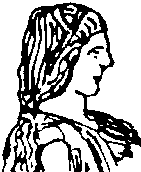 ΓΕΩΠΟΝΙΚΟ ΠΑΝΕΠΙΣΤΗΜΙΟ ΑΘΗΝΩΝΔ Ι Α Κ Η Ρ Υ Ξ ΗΣΥΝΟΠΤΙΚΟΥ ΔΙΑΓΩΝΙΣΜΟΥΜΕ ΚΡΙΤΗΡΙΟ ΚΑΤΑΚΥΡΩΣΗΣ ΤΗΝ ΠΛΕΟΝ ΣΥΜΦΕΡΟΥΣΑ ΑΠΟ ΟΙΚΟΝΟΜΙΚΗ ΑΠΟΨΗ ΠΡΟΣΦΟΡΑ, ΒΑΣΕΙ ΤΙΜΗΣΓΙΑ ΤΗΝ ΠΑΡΟΧΗ ΥΠΗΡΕΣΙΩΝ ΥΓΕΙΑΣ -ΙΑΤΡΟΣ ΕΡΓΑΣΙΑΣ ΓΙΑ ΤΙΣ ΑΝΑΓΚΕΣ ΤΟΥ ΓΕΩΠΟΝΙΚΟΥ ΠΑΝΕΠΙΣΤΗΜΙΟΥ ΑΘΗΝΩΝ ΓΙΑ ΕΝΑ (1) ΕΤΟΣΠεριεχόμεναΠεριεχόμενα	21.	ΑΝΑΘΕΤΟΥΣΑ ΑΡΧΗ ΚΑΙ ΑΝΤΙΚΕΙΜΕΝΟ ΣΥΜΒΑΣΗΣ	41.1 	Στοιχεία Αναθέτουσας Αρχής	41.2	Στοιχεία Διαδικασίας-Χρηματοδότηση	41.3 	Συνοπτική Περιγραφή φυσικού και οικονομικού αντικειμένου της σύμβασης	41.4	Θεσμικό πλαίσιο	61.5	Προθεσμία παραλαβής προσφορών και διενέργεια διαγωνισμού	71.6	Δημοσιότητα		81.7	Αρχές εφαρμοζόμενες στη διαδικασία σύναψης	82.	ΓΕΝΙΚΟΙ ΚΑΙ ΕΙΔΙΚΟΙ ΟΡΟΙ ΣΥΜΜΕΤΟΧΗΣ	92.1	Γενικές Πληροφορίες	92.1.1	Έγγραφα της σύμβασης	92.1.2	Επικοινωνία - Πρόσβαση στα έγγραφα της Σύμβασης	92.1.3	Παροχή Διευκρινίσεων	92.1.4	Γλώσσα		92.1.5	Εγγυήσεις		102.2	Δικαίωμα Συμμετοχής - Κριτήρια Ποιοτικής Επιλογής	102.2.1	Δικαίωμα συμμετοχής		102.2.2	Λόγοι αποκλεισμού		112.2.3	Καταλληλόλητα άσκησης επαγγελματικής δραστηριότητας	142.2.4	Τεχνική και επαγγελματική ικανότητα	142.2.5	Κανόνες απόδειξης ποιοτικής επιλογής	142.2.5.1	Προκαταρκτική απόδειξη κατά την υποβολή προσφορών	142.2.5.2	Αποδεικτικά μέσα		152.3	Κριτήρια Ανάθεσης	182.3.1	Κριτήριο ανάθεσης		182.4	Κατάρτιση - Περιεχόμενο Προσφορών	182.4.1	Γενικοί όροι υποβολής προσφορών	182.4.2	Χρόνος και Τρόπος υποβολής προσφορών	182.4.3	Περιεχόμενα Φακέλων «Δικαιολογητικά Συμμετοχής» και «Τεχνική Προσφορά»	192.4.4	Περιεχόμενα Φακέλου «Οικονομική Προσφορά»/Τρόπος σύνταξης και υποβολής οικονομικών προσφορών	202.4.5	Χρόνος ισχύος των προσφορών	212.4.6	Λόγοι απόρριψης προσφορών	213.	ΔΙΕΝΕΡΓΕΙΑ ΔΙΑΔΙΚΑΣΙΑΣ - ΑΞΙΟΛΟΓΗΣΗ ΠΡΟΣΦΟΡΩΝ	223.1	Αποσφράγιση και αξιολόγηση προσφορών	223.1.1	Αποσφράγιση προσφορών & Αξιολόγηση προσφορών	223.2	Πρόσκληση υποβολής δικαιολογητικών προσωρινού αναδόχου - Δικαιολογητικά προσωρινού αναδόχου	233.3	Κατακύρωση - σύναψη σύμβασης	243.4	Ενστάσεις - Παράβολο	243.5	Ματαίωση Διαδικασίας	254.	ΟΡΟΙ ΕΚΤΕΛΕΣΗΣ ΤΗΣ ΣΥΜΒΑΣΗΣ	274.1	Εγγύηση καλής εκτέλεσης	274.2	Συμβατικό Πλαίσιο - Εφαρμοστέα Νομοθεσία	274.3	Όροι εκτέλεσης της σύμβασης	274.4	Τροποποίηση σύμβασης κατά τη διάρκειά της	274.5	Δικαίωμα μονομερούς λύσης της σύμβασης	274.6	Υπεργολαβία		275.	ΕΙΔΙΚΟΙ ΟΡΟΙ ΕΚΤΕΛΕΣΗΣ ΤΗΣ ΣΥΜΒΑΣΗΣ	295.1	Τρόπος πληρωμής	295.2	Κήρυξη οικονομικού φορέα εκπτώτου - Κυρώσεις	295.3	Διοικητικές προσφυγές κατά τη διαδικασία εκτέλεσης των συμβάσεων	306.	ΕΙΔΙΚΟΙ ΟΡΟΙ ΕΚΤΕΛΕΣΗΣ	316.1	Παρακολούθηση της σύμβασης	316.2	Διάρκεια σύμβασης	316.3	Παραλαβή του αντικειμένου της σύμβασης	316.4	Απόρριψη παραδοτέων – Αντικατάσταση	316.5	Εκχώρηση Υποχρεώσεων και Δικαιωμάτων	316.6	Ανωτέρα Βία		31ΠΑΡΑΡΤΗΜΑΤΑ	32ΠΑΡΑΡΤΗΜΑ Ι – Αναλυτική Περιγραφή Φυσικού και Οικονομικού Αντικειμένου της Σύμβασης	32ΠΑΡΑΡΤΗΜΑ ΙΙ –ΤΕΥΔ	37ΠΑΡΑΡΤΗΜΑ ΙΙΙ –  «Υπόδειγμα Δικαιολογητικών Συμμετοχής και Τεχνικής Προσφοράς»	37	37ΠΑΡΑΡΤΗΜΑ ΙV –ΦΥΛΛΟ ΣΥΜΜΟΡΦΩΣΗΣ	38ΠΑΡΑΡΤΗΜΑ V – Υπόδειγμα Οικονομικής Προσφοράς	39ΠΑΡΑΡΤΗΜΑ VI – ΣΧΕΔΙΟ ΣΥΜΒΑΣΗΣ	40ΠΑΡΑΡΤΗΜΑ VII – ΤΟΠΟΣ ΠΑΡΟΧΗΣ ΥΠΗΡΕΣΙΩΝ	44ΑΝΑΘΕΤΟΥΣΑ ΑΡΧΗ ΚΑΙ ΑΝΤΙΚΕΙΜΕΝΟ ΣΥΜΒΑΣΗΣ1.1 Στοιχεία Αναθέτουσας ΑρχήςΕίδος Αναθέτουσας ΑρχήςΗ αναθέτουσα αρχή είναι Ν.Π.Δ.Δ και ανήκει στους φορείς της Γενικής Κυβέρνησης (Υποτομέας Κεντρικής Κυβέρνησης).Κύρια δραστηριότητα Α.Α.Η κύρια δραστηριότητα της αναθέτουσας αρχής είναι η Εκπαίδευση.Στοιχεία ΕπικοινωνίαςΓια πληροφορίες οι ενδιαφερόμενοι μπορούν να απευθύνονται στη Διεύθυνση Διοικητικού, Τμήμα Β’ Οργάνωσης και Τεκμηρίωσης, στην κα Παναγιώτα Σούντα όλες τις εργάσιμες μέρες και κατά τις ώρες 11:00 με 13:00 στο τηλέφωνο 210 529 4979, και στο e-mail: dioikisi@aua.grΣτοιχεία Διαδικασίας-ΧρηματοδότησηΕίδος διαδικασίαςΟ διαγωνισμός θα διεξαχθεί με την ανοικτή διαδικασία του άρθ. 27 του ν. 4412/16.Χρηματοδότηση της σύμβασηςΦορέας χρηματοδότησης της παρούσας σύμβασης είναι ο Κ.Α.Ε. 0429α «Λοιπές αμοιβές φυσικών προσώπων που εκτελούν ειδικές εργασίες» του Τακτικού Προϋπολογισμού του Ιδρύματος των οικονομικών ετών 2019, 2020 ως εξής:Προϋπολογισμός οικονομικών ετών για τις υπηρεσίες υγείας1.3 Συνοπτική Περιγραφή φυσικού και οικονομικού αντικειμένου της σύμβασηςΑντικείμενο της διακήρυξης είναι η ανάδειξη αναδόχου για την παροχή υπηρεσιών υγείας -Ιατρός Εργασίας για τις ανάγκες του Γεωπονικού Πανεπιστημίου Αθηνών για τα ένα (1) έτος.Κριτήριο κατακύρωσης είναι η πλέον συμφέρουσα από οικονομική άποψη προσφορά βάσει τιμής προ ΦΠΑ.Οι παρεχόμενες υπηρεσίες κατατάσσονται στον ακόλουθο κωδικό του Κοινού Λεξιλογίου δημοσίων συμβάσεων (CPV):Προσδιορισμός Ετήσιας Απασχόλησης Ιατρού Εργασίας του Γεωπονικού Πανεπιστημίου ΑθηνώνΠ/Υ Ιατρού Εργασίας ανά Πανεπιστημιακή ΜονάδαΠροσφορές υποβάλλονται για μία ή περισσότερες ή και όλες τις Πανεπιστημιακές Μονάδες.Η εκτιμώμενη αξία της σύμβασης ανέρχεται στο ποσό των δεκατριών χιλιάδων ευρώ (13.000,00€) συμπεριλαμβανομένου ΦΠΑ 24%. Προϋπολογισμός χωρίς ΦΠΑ: 10.483,87€, ΦΠΑ 24%: 2.516,13€. Η διάρκεια της σύμβασης ορίζεται σε δώδεκα (12) μήνες.Αναλυτική περιγραφή του φυσικού και οικονομικού αντικειμένου της σύμβασης δίδεται στο ΠΑΡΑΡΤΗΜΑ  Ι της παρούσας διακήρυξης.Η σύμβαση θα ανατεθεί με το κριτήριο της πλέον συμφέρουσας από οικονομική άποψη προσφοράς, βάσει τιμής προ ΦΠΑ ανά Πανεπιστημιακή Μονάδα για την παροχή υπηρεσιών υγείας – Ιατρός Εργασίας.Θεσμικό πλαίσιοΗ ανάθεση και εκτέλεση της σύμβασης διέπεται από την κείμενη νομοθεσία και τις κατ΄ εξουσιοδότηση αυτής εκδοθείσες κανονιστικές πράξεις, όπως ισχύουν και ιδίως:Το ν. 4412/2016 (Α’ 147): “Δημόσιες Συμβάσεις Έργων, Προμηθειών και Υπηρεσιών” (προσαρμογή στις Οδηγίες 2014/24/ΕΕ και 2014/25/ΕΕ),Το ν. 4250/2014 (Α’ 74) «Διοικητικές Απλουστεύσεις – Καταργήσεις, Συγχωνεύσεις Νομικών Προσώπων και Υπηρεσιών του Δημοσίου Τομέα – Τροποποίηση Διατάξεων του Π.Δ. 318/1992 (Α΄ 161) και λοιπές ρυθμίσεις» και ειδικότερα οι διατάξεις του άρθρου 1,Το ν. 2690/1999 (Α΄ 45) «Κύρωση του Κώδικα Διοικητικής Διαδικασίας και άλλες διατάξεις» και ιδίως των άρθρων 7 και 13 έως 15,Το ν. 4270/2014 (Α’ 143) «Αρχές δημοσιονομικής διαχείρισης και εποπτείας (ενσωμάτωση της Οδηγίας 2011/85/ΕΕ) – δημόσιο λογιστικό και άλλες διατάξεις»,Το Π.Δ. 80/2016 (Α’ 145): Ανάληψη υποχρεώσεων από τους διατάκτες,Τo ν. 3861/2010 (Α΄ 112) «Ενίσχυση της διαφάνειας με την υποχρεωτική ανάρτηση νόμων και πράξεων των κυβερνητικών, διοικητικών και αυτοδιοικητικών οργάνων στο διαδίκτυο “Πρόγραμμα Διαύγεια” και άλλες διατάξεις»,Την παρ. Ζ’ του ν. 4152/2013 (Α΄107) «Προσαρμογή της ελληνικής Νομοθεσίας στην Οδηγία 2011/7 της 16.2.2011 για την καταπολέμηση των καθυστερήσεων πληρωμών στις εμπορικές συναλλαγές»,Το ν. 2859/2000 (Α’ 248) «Κύρωση Κώδικα Φόρου Προστιθέμενης Αξίας»,Το ν. 4485/2017 (ΦΕΚ A’ 114/04.08.2017) «Οργάνωση και λειτουργία της ανώτατης εκπαίδευσης, ρυθμίσεις για την έρευνα και άλλες διατάξεις»,Το ν. 4076/2012 (Α’ 159) «Ρυθμίσεις θεμάτων Ανωτάτων Εκπαιδευτικών Ιδρυμάτων και άλλες διατάξεις»,Το ν. 4009/2011 (Α’ 195) «Δομή, λειτουργία, διασφάλιση της ποιότητας των σπουδών και διεθνοποίηση των ανωτάτων εκπαιδευτικών ιδρυμάτων»,Το ν. 4013/2011 (Α΄ 204) «Σύσταση ενιαίας Ανεξάρτητης Αρχής Δημοσίων Συμβάσεων και Κεντρικού Ηλεκτρονικού Μητρώου Δημοσίων Συμβάσεων…»,Το Π.Δ. 28/2015 (Α΄ 34) «Κωδικοποίηση διατάξεων για την πρόσβαση σε δημόσια έγγραφα και στοιχεία»,Την με αρ. 158/2016 απόφαση της ΕΑ.ΔΗ.ΣΥ. με θέμα «Έγκριση του ‘Τυποποιημένου Εντύπου Υπεύθυνης Δήλωσης’ (ΤΕΥΔ) του άρθ. 79 παρ. 4 του ν. 4412/2016 (Α’ 147), για διαδικασίες σύναψης δημόσιας σύμβασης κάτω των ορίων των οδηγιών» (Β’ 3698),Την με αρ. 57654 (Β’ 1781/23.5.2017) Απόφασης του Υπουργού Οικονομίας και Ανάπτυξης «Ρύθμιση ειδικότερων θεμάτων λειτουργίας και διαχείρισης του Κεντρικού Ηλεκτρονικού Μητρώου Δημοσίων Συμβάσεων (ΚΗΜΔΗΣ) του Υπουργείου Οικονομίας και Ανάπτυξης»,Το ν. 3996/2011 (ΦΕΚ 170 Α/5-8-2011): Αναμόρφωση του Σώματος Επιθεωρητών Εργασίας, ρυθμίσεις θεμάτων Κοινωνικής Ασφάλισης και άλλες διατάξεις,Το ν. 3850/2010 (ΦΕΚ 84 Α/2-6-2010) «Κύρωση του Κώδικα νόμων για την υγεία και την ασφάλεια των εργαζομένων» όπως τροποποιήθηκε και ισχύσει,Το ν. 1568/1985 (ΦΕΚ 177 τ. Α΄, της 18.10.1985) «Υγιεινή και ασφάλεια των εργαζομένων»,Το ν. 4144/2013 (ΦΕΚ 88 Α/18-4-2013): Αντιμετώπιση της παραβατικότητας στην Κοινωνική Ασφάλιση και στην αγορά εργασίας και λοιπές διατάξεις αρμοδιότητας του Υπουργείου Εργασίας, Κοινωνικής Ασφάλισης και Πρόνοιας,Το Π.Δ. 159/1999 (ΦΕΚ 157/Α/96) «Μέτρα για την βελτίωση της ασφάλειας και της υγείας των εργαζομένων κλπ. (τροποποίηση του Π.Δ. 17/1996)»,Το Π.Δ. 16/1996 (ΦΕΚ 10/Α/18.1.1996) «Ελάχιστες προδιαγραφές ασφαλείας και υγείας στους χώρους εργασίας σε συμμόρφωση με την οδηγίας 89/654/ΕΟΚ,Την Κ.Υ.Α. Υ7α/Γ.Π. οικ. 112498/2009 (ΦΕΚ 1775/16.08.2009) που αφορά το ορισμό Ιατρών Εργασίας (όροι και προϋποθέσεις για την απόκτηση της ειδικότητας της Ιατρικής της Εργασίας από γιατρούς άλλων ειδικοτήτων καθώς και όλες τις σχετικές εγκυκλίους του Σώματος Επιθεώρησης Εργασίας (Σ.ΕΠ.Ε.) μέχρι σήμερα,Το ν. 3144/2003 (ΦΕΚ Α 111/8-5-2003): Κοινωνικός διάλογος για την προώθηση της απασχόλησης και την κοινωνική προστασία και άλλες διατάξεις,Το ν. 4488/2017 (ΦΕΚ 137 Α/13-09-2017): Συνταξιοδοτικές ρυθμίσεις Δημοσίου και λοιπές ασφαλιστικές διατάξεις, ενίσχυση της προστασίας των εργαζομένων, δικαιώματα ατόμων με αναπηρίες και άλλες διατάξεις,Την με αρ. 25049/1253 (ΦΕΚ 1580 Β/08-05-2018):Κύρωση του ειδικού καταλόγου Ιατρών του άρθρου 16 παρ.2 του «Κώδικα Νόμων για την Υγεία και την Ασφάλεια των εργαζομένων» (Κ.Ν.Υ.Α.Ε), που κυρώθηκε με το άρθρο πρώτο του ν. 3850/2010 «Κύρωση του Κώδικα νόμων για την υγεία και την ασφάλεια των εργαζομένων» (ΦΕΚ Α’ 84), όπως αυτό συμπληρώθηκε και ισχύει, απόφαση του Υπουργείου Εργασίας-Κοινωνικής Ασφάλισης και Κοινωνικής Αλληλεγγύης,Το  ν. 1844/1920 (Α΄ 17) «Περί Ανωτέρας Γεωπονικής Σχολής»,Την υπ’ αρ. Β1/3/2.3.1990 (Β΄ 165) «Έγκριση του Εσωτερικού Κανονισμού Λειτουργίας του Γεωργικού Πανεπιστημίου Αθηνών»),Την αριθ. 134689/Ζ1 (ΦΕΚ 480/24.8.2018 τ.Υ.Ο.Δ.Δ.) Διαπιστωτική πράξη του Υπουργού Παιδείας Έρευνας και Θρησκευμάτων σύμφωνα με την οποία διαπιστώνεται η εκλογή του Κίντζιου Σπυρίδωνα του Ευαγγέλου, Καθηγητή πρώτης βαθμίδας του Τμήματος Βιοτεχνολογίας, της Σχολής Εφαρμοσμένης Βιοτεχνολογίας και Βιοτεχνολογίας του Γ.Π.Α., ως Πρύτανη του Γ.Π.Α. με θητεία από 1.9.2018 έως 31.8.2022 και η εκλογή των κάτωθι Καθηγητών ως Αντιπρυτάνεων με την ίδια θητεία:Ζωγραφάκης Σταύρος του Εμμανουήλ, Καθηγητής πρώτης βαθμίδας του Τμήματος Αγροτικής Οικονομίας και Ανάπτυξης της Σχολής Εφαρμοσμένων Οικονομικών και Κοινωνικών Επιστημών.Χαρουτουνιάν Σέρκος του Αρτίν, Καθηγητής πρώτης βαθμίδας του Τμήματος Επιστήμης Ζωικής Παραγωγής της Σχολής Επιστημών των Ζώων.Χατζηπαυλίδης Ιορδάνης του Γεωργίου, Αναπληρωτής Καθηγητής του Τμήματος Επιστήμης Φυτικής Παραγωγής της Σχολής Επιστημών των Φυτών.Την αριθ. 7034/12.9.2018 Πρυτανική Απόφαση (ΦΕΚ 4205/25.9.2018 τ.Β’) περί καθορισμού του τομέα ευθύνης και των επιμέρους αρμοδιοτήτων των τριών (3) Αντιπρυτάνεων του Γεωπονικού Πανεπιστημίου Αθηνών και της σειράς αναπλήρωσης του ΠρύτανηΤο με αριθ. πρωτ.: 832/18.10.2019 αίτημα της Διεύθυνσης Διοικητικού, Τμήμα Β’ Οργάνωσης και Τεκμηρίωσης με θέμα: Έγκριση σκοπιμότητας και δαπάνης για την παροχή υπηρεσιών υγείας -Ιατρός Εργασίας για τις ανάγκες του Γεωπονικού Πανεπιστημίου Αθηνών για ένα (1) έτος.Την αρ. 731/21.10.2019 απόφαση του Ειδικού Ταμείου του Γ.Π.Α. περί α) έγκρισης της σκοπιμότητας και δαπάνης δέκα τριών χιλιάδων (13.000,00€) συμπεριλαμβανομένου Φ.Π.Α. 24% για τη διενέργεια συνοπτικού διαγωνισμού με κριτήριο κατακύρωσης την πλέον συμφέρουσα από οικονομική άποψη προσφορά, βάσει τιμής προ ΦΠΑ ανά Πανεπιστημιακή Μονάδα για την παροχή υπηρεσιών Ιατρού Εργασίας στις κτιριακές εγκαταστάσεις του Γεωπονικού Πανεπιστημίου Αθηνών (Αθήνα, Αλίαρτο Βοιωτίας, Καρπενήσι, Θήβα, Άμφισσα) για ένα (1) έτος και β) ανάληψης υποχρέωσης για τα οικονομικά έτη 2019 – 2020, (Κ.Α.Ε. 0429αΑ «Λοιπές αμοιβές φυσικών προσώπων που εκτελούν ειδικές υπηρεσίες» του Τακτικού Προϋπολογισμού του Ιδρύματος.Των σε εκτέλεση των ανωτέρω νόμων εκδοθεισών κανονιστικών πράξεων, των λοιπών διατάξεων που αναφέρονται ρητά ή απορρέουν από τα οριζόμενα στα συμβατικά τεύχη της παρούσας, καθώς και του συνόλου των διατάξεων του ασφαλιστικού, εργατικού, κοινωνικού, περιβαλλοντικού και φορολογικού δικαίου που διέπει την ανάθεση και εκτέλεση της παρούσας σύμβασης, έστω  και  αν  δεν  αναφέρονται ρητά παραπάνω.Προθεσμία παραλαβής προσφορών και διενέργεια διαγωνισμού 	Η καταληκτική ημερομηνία παραλαβής των προσφορών είναι η 18η Δεκεμβρίου 2019 και ώρα 14:00.Οι προσφορές θα κατατεθούν στο Κεντρικό Πρωτόκολλο, που βρίσκεται στο ισόγειο του Κεντρικού κτιρίου του Ιδρύματος, Ιερά Οδός 75, 118 55 ΑθήναΟ διαγωνισμός θα διενεργηθεί από τριμελή Επιτροπή με υποβολή έγγραφων προσφορών.Η αποσφράγιση των προσφορών θα πραγματοποιηθεί στην αίθουσα Συγκλήτου στον 1ο όροφο του Κεντρικού Κτιρίου του Γεωπονικού Πανεπιστημίου Αθηνών, Ιερά Οδός 75, 118 55, Αθήνα, την 19η Δεκεμβρίου 2019, ημέρα Πέμπτη και ώρα 11:30.Κατά την αποσφράγιση των προσφορών μπορούν να παρίστανται οι συμμετέχοντες ή οι νόμιμοι εκπρόσωποί τους.Η αναθέτουσα αρχή διατηρεί το δικαίωμα παράτασης της προθεσμίας παραλαβής των προσφορών σύμφωνα με την παρ. 2.1.3 της παρούσας.ΔημοσιότηταΔημοσίευση σε εθνικό επίπεδοΤο πλήρες κείμενο της παρούσας διακήρυξης καταχωρήθηκε στο Κεντρικό Ηλεκτρονικό Μητρώο Δημοσίων Συμβάσεων (ΚΗΜΔΗΣ).Η περίληψη της διακήρυξης όπως προβλέπεται στην περίπτωση 16 της παραγράφου 4 του άρθ. 2 του ν. 3861/2010, αναρτήθηκε στο διαδίκτυο, στον ιστότοπο http://et.diavgeia.gov.gr/ (ΠΡΟΓΡΑΜΜΑ ΔΙΑΥΓΕΙΑ). Η περίληψη και η διακήρυξη του Διαγωνισμού θα καταχωρηθούν στο διαδίκτυο, στην ιστοσελίδα της αναθέτουσας αρχής, στη διεύθυνση: 	www.aua.gr	εδώ  Αρχές εφαρμοζόμενες στη διαδικασία σύναψηςΟι οικονομικοί φορείς δεσμεύονται ότι:α) τηρούν και θα εξακολουθήσουν να τηρούν κατά την εκτέλεση της σύμβασης, εφόσον επιλεγούν, τις υποχρεώσεις τους που απορρέουν από τις διατάξεις της περιβαλλοντικής, κοινωνικοασφαλιστικής και εργατικής νομοθεσίας, που έχουν θεσπιστεί με το δίκαιο της Ένωσης, το εθνικό δίκαιο, συλλογικές συμβάσεις ή διεθνείς διατάξεις περιβαλλοντικού, κοινωνικού και εργατικού δικαίου, οι οποίες απαριθμούνται στο Παράρτημα Χ του Προσαρτήματος Α του ν. 4412/2016. Η τήρηση των εν λόγω υποχρεώσεων ελέγχεται και βεβαιώνεται από τα όργανα που επιβλέπουν την εκτέλεση των δημοσίων συμβάσεων και τις αρμόδιες δημόσιες αρχές και υπηρεσίες που ενεργούν εντός των ορίων της ευθύνης και της αρμοδιότητάς τους,β) δεν θα ενεργήσουν αθέμιτα, παράνομα ή καταχρηστικά καθ΄ όλη τη διάρκεια της διαδικασίας ανάθεσης, αλλά και κατά το στάδιο εκτέλεσης της σύμβασης, εφόσον επιλεγούν και γ) λαμβάνουν τα κατάλληλα μέτρα για να διαφυλάξουν την εμπιστευτικότητα των πληροφοριών που έχουν χαρακτηρισθεί ως τέτοιες.ΓΕΝΙΚΟΙ ΚΑΙ ΕΙΔΙΚΟΙ ΟΡΟΙ ΣΥΜΜΕΤΟΧΗΣΓενικές ΠληροφορίεςΈγγραφα της σύμβασηςΤα έγγραφα της παρούσας διαδικασίας σύναψης σύμβασης είναι τα ακόλουθα:α) η παρούσα διακήρυξη με τα Παραρτήματά της που αποτελούν αναπόσπαστο μέρος αυτής,β) η περίληψη της διακήρυξης,γ) οι συμπληρωματικές πληροφορίες που τυχόν παρέχονται στο πλαίσιο της διαδικασίας, ιδίως σχετικά με τις προδιαγραφές και τα σχετικά δικαιολογητικά.Επικοινωνία - Πρόσβαση στα έγγραφα της ΣύμβασηςΓια πληροφορίες οι ενδιαφερόμενοι μπορούν να απευθύνονται στη Διεύθυνση Διοικητικού του Γ.Π.Α., Τμήμα Β’ Οργάνωσης και Τεκμηρίωσης, Ιερά Οδός 75, 118 55, στο ισόγειο του Κεντρικού Κτιρίου στην κα Σούντα Παναγιώτα όλες τις εργάσιμες μέρες και κατά τις ώρες 11:00 με 13:00 στο τηλέφωνο 210 529 4979, και στο e-mail: dioikisi@aua.gr.Όλα τα έγγραφα της παρούσας σύμβασης διατίθενται ηλεκτρονικά στην ιστοσελίδα της αναθέτουσας αρχής, εδώ. Παροχή ΔιευκρινίσεωνΟι υποψήφιοι ανάδοχοι μπορούν να ζητήσουν γραπτώς (με επιστολή ή με τηλεομοιοτυπία στο fax: 210 529 4906 ή ηλεκτρονικά στο email: dioikisi@aua.gr συμπληρωματικές πληροφορίες ή διευκρινίσεις για το  περιεχόμενο  της παρούσας  διακήρυξης μέχρι  και  έξι (6)  ημέρες πριν  από  την  ημερομηνία  που έχει  οριστεί για τη λήξη προθεσμίας υποβολής των προσφορών. Η αναθέτουσα αρχή θα απαντήσει ταυτόχρονα και συγκεντρωτικά σε όλες τις διευκρινίσεις που θα ζητηθούν εντός του ανωτέρω διαστήματος, το αργότερο τέσσερις (4) ημέρες πριν από την ημερομηνία που έχει οριστεί για τη λήξη προθεσμίας υποβολής των προσφορών, σε ηλεκτρονική μορφή στο διαδικτυακό τόπο εδώΟι αιτήσεις παροχής διευκρινίσεων θα πρέπει να απευθύνονται στην αναθέτουσα αρχή και κανένας υποψήφιος ανάδοχος δεν μπορεί σε οποιαδήποτε περίπτωση να επικαλεστεί προφορικές απαντήσεις εκ μέρους της αναθέτουσας αρχής. Η αναθέτουσα αρχή μπορεί να παρατείνει την προθεσμία παραλαβής των προσφορών, ούτως ώστε όλοι οι ενδιαφερόμενοι οικονομικοί φορείς να μπορούν να λάβουν γνώση όλων των αναγκαίων πληροφοριών για την κατάρτιση των προσφορών στις ακόλουθες περιπτώσεις:α) Όταν, για οποιονδήποτε λόγο, πρόσθετες πληροφορίες, αν και ζητήθηκαν από τον οικονομικό φορέα έγκαιρα δεν έχουν παρασχεθεί το αργότερο τέσσερις (4) ημέρες πριν από την προθεσμία που ορίζεται για την παραλαβή των προσφορών,β) Όταν τα έγγραφα της σύμβασης υφίστανται σημαντικές αλλαγές.Η διάρκεια της παράτασης θα είναι ανάλογη με τη σπουδαιότητα των πληροφοριών που ζητήθηκαν ή των αλλαγών.Όταν οι πρόσθετες πληροφορίες δεν έχουν ζητηθεί έγκαιρα ή δεν έχουν σημασία για την προετοιμασία κατάλληλων προσφορών, δεν απαιτείται παράταση των προθεσμιών.ΓλώσσαΤα έγγραφα της σύμβασης έχουν συνταχθεί στην ελληνική γλώσσα. Τυχόν ενστάσεις υποβάλλονται στην ελληνική γλώσσα.Οι προσφορές και τα περιλαμβανόμενα σε αυτές στοιχεία συντάσσονται στην ελληνική γλώσσα ή συνοδεύονται από επίσημη μετάφρασή τους στην ελληνική γλώσσα. Στα αλλοδαπά δημόσια έγγραφα και δικαιολογητικά εφαρμόζεται η Συνθήκη της Χάγης της 5ης.10.1961, που κυρώθηκε με το ν. 1497/1984 (Α΄188). Επιτρέπεται, αντίστοιχα, η κατάθεση οιουδήποτε δημόσιου εγγράφου και δικαιολογητικού που αφορά αλλοδαπή επιχείρηση με τη μορφή επικυρωμένης φωτοτυπίας προερχόμενης είτε από το νόμιμο επικυρωμένο έγγραφο από το αρμόδιο Προξενείο της χώρας του προσφέροντος, είτε από το πρωτότυπο έγγραφο με την σφραγίδα ‘’Apostile” σύμφωνα με την συνθήκη της Χάγης της 05-10-61. Η επικύρωση αυτή πρέπει να έχει γίνει από δικηγόρο κατά την έννοια των άρθρων 454 του Κ.Π.Δ. και 53 του Κώδικα περί Δικηγόρων. Ειδικά, τα αλλοδαπά ιδιωτικά έγγραφα μπορούν να συνοδεύονται από μετάφρασή τους στην ελληνική γλώσσα επικυρωμένη είτε από πρόσωπο αρμόδιο κατά τις διατάξεις της εθνικής νομοθεσίας είτε από πρόσωπο κατά νόμο αρμόδιο της χώρας στην οποία έχει συνταχθεί το έγγραφο, σύμφωνα με το άρθ. 92, παρ. 4 του ν. 4412/2016.Τα αποδεικτικά έγγραφα συντάσσονται στην ελληνική γλώσσα ή συνοδεύονται από επίσημη μετάφρασή τους στην ελληνική γλώσσα. Στα αλλοδαπά δημόσια έγγραφα και δικαιολογητικά εφαρμόζεται η Συνθήκη της Χάγης της 5.10.1961, που κυρώθηκε με το ν. 1497/1984 (Α΄188). Ειδικά, τα αλλοδαπά ιδιωτικά έγγραφα μπορούν να συνοδεύονται από μετάφρασή τους στην ελληνική γλώσσα επικυρωμένη είτε από πρόσωπο αρμόδιο κατά τις διατάξεις της εθνικής νομοθεσίας είτε από πρόσωπο κατά νόμο αρμόδιο της χώρας στην οποία έχει συνταχθεί το έγγραφο.Ενημερωτικά και τεχνικά φυλλάδια και άλλα έντυπα - εταιρικά ή μη - με ειδικό τεχνικό περιεχόμενο μπορούν να υποβάλλονται στην αγγλική γλώσσα, χωρίς να συνοδεύονται από μετάφραση στην ελληνική.Σε κάθε περίπτωση η Επιτροπή Διενέργειας Διαγωνισμού έχει το δικαίωμα να ζητήσει από τους συμμετέχοντες τη μετάφραση οποιουδήποτε στοιχείου κριθεί απαραίτητο για την ακριβή εκτίμηση της προσφοράς, εντός ορισμένου διαστήματος, με μέριμνα και δαπάνες του προσφέροντος.Κάθε μορφής επικοινωνία με την αναθέτουσα αρχή, καθώς και μεταξύ αυτής και του συμμετέχοντα, θα γίνεται υποχρεωτικά στην ελληνική γλώσσα.ΕγγυήσειςΔιατηρείται για λόγους αρίθμησης.Δικαίωμα Συμμετοχής - Κριτήρια Ποιοτικής ΕπιλογήςΔικαίωμα συμμετοχήςΔικαίωμα συμμετοχής στη διαδικασία σύναψης της παρούσας σύμβασης έχουν φυσικά ή νομικά πρόσωπα και, σε περίπτωση ενώσεων οικονομικών φορέων, τα μέλη αυτών, που είναι εγκατεστημένα σε: α) κράτος-μέλος της Ένωσης,β) κράτος-μέλος του Ευρωπαϊκού Οικονομικού Χώρου (Ε.Ο.Χ.),γ) τρίτες χώρες που έχουν υπογράψει και κυρώσει τη ΣΔΣ, (ως «ΣΔΣ» νοείται η Συμφωνία περί Δημοσίων Συμβάσεων η οποία κυρώθηκε από την Ελλάδα με το ν. 2513/1997 - Α’ 139), στο βαθμό που η υπό ανάθεση δημόσια σύμβαση καλύπτεται από τα Παραρτήματα 1, 2, 4 και 5 και τις γενικές σημειώσεις του σχετικού με την Ένωση Προσαρτήματος I της ως άνω Συμφωνίας, καθώς καιδ) σε τρίτες χώρες που δεν εμπίπτουν στην περίπτωση γ΄ της παρούσας παραγράφου και έχουν συνάψει διμερείς ή πολυμερείς συμφωνίες με την Ένωση σε θέματα διαδικασιών ανάθεσης δημοσίων συμβάσεων. Οι ενώσεις οικονομικών φορέων, συμπεριλαμβανομένων και των προσωρινών συμπράξεων, δεν απαιτείται να περιβληθούν συγκεκριμένη νομική μορφή για την υποβολή προσφοράς. Η αναθέτουσα αρχήμπορεί να απαιτήσει από τις ενώσεις οικονομικών φορέων να περιβληθούν συγκεκριμένη νομική μορφή, εφόσον τους ανατεθεί η σύμβαση.Στις περιπτώσεις υποβολής προσφοράς από ένωση οικονομικών φορέων, όλα τα μέλη της ευθύνονται έναντι της αναθέτουσας αρχής αλληλέγγυα και εις ολόκληρον.Λόγοι αποκλεισμούΑποκλείεται από τη συμμετοχή στην παρούσα διαδικασία σύναψης σύμβασης (διαγωνισμό) προσφέρων οικονομικός φορέας, εφόσον συντρέχει στο πρόσωπό του (εάν πρόκειται για μεμονωμένο φυσικό ή νομικό πρόσωπο) ή σε ένα από τα μέλη του (εάν πρόκειται για ένωση οικονομικών φορέων) ένας ή περισσότεροι από τους ακόλουθους λόγους:Όταν υπάρχει σε βάρος του αμετάκλητη καταδικαστική απόφαση για έναν από τους ακόλουθους λόγους:α) συμμετοχή σε εγκληματική οργάνωση, όπως αυτή ορίζεται στο άρθρο 2 της απόφασης-πλαίσιο 2008/841/ΔΕΥ του Συμβουλίου της 24ης Οκτωβρίου 2008, για την καταπολέμηση του οργανωμένου εγκλήματος (ΕΕ L 300 της 11.11.2008 σ.42),β) δωροδοκία, όπως ορίζεται στο άρθρο 3 της σύμβασης περί της καταπολέμησης της διαφθοράς στην οποία ενέχονται υπάλληλοι των Ευρωπαϊκών Κοινοτήτων ή των κρατών-μελών της Ένωσης (ΕΕ C 195 της 25.6.1997, σ. 1) και στην παράγραφο 1 του άρθρου 2 της απόφασης-πλαίσιο 2003/568/ΔΕΥ του Συμβουλίου της 22ας Ιουλίου 2003, για την καταπολέμηση της δωροδοκίας στον ιδιωτικό τομέα (ΕΕ L 192 της 31.7.2003, σ. 54), καθώς και όπως ορίζεται στην κείμενη νομοθεσία ή στο εθνικό δίκαιο του οικονομικού φορέα,γ) απάτη, κατά την έννοια του άρθρου 1 της σύμβασης σχετικά με την προστασία των οικονομικών συμφερόντων των Ευρωπαϊκών Κοινοτήτων (ΕΕ C 316 της 27.11.1995, σ. 48), η οποία κυρώθηκε με το Ν. 2803/2000 (Α΄ 48),δ) τρομοκρατικά εγκλήματα ή εγκλήματα συνδεόμενα με τρομοκρατικές δραστηριότητες, όπως ορίζονται, αντιστοίχως, στα άρθρα 1 και 3 της απόφασης-πλαίσιο 2002/475/ΔΕΥ του Συμβουλίου της 13ης Ιουνίου 2002, για την καταπολέμηση της τρομοκρατίας (ΕΕ L 164 της 22.6.2002, σ. 3) ή ηθική αυτουργία ή συνέργεια ή απόπειρα διάπραξης εγκλήματος, όπως ορίζονται στο άρθρο 4 αυτής,ε) νομιμοποίηση εσόδων από παράνομες δραστηριότητες ή χρηματοδότηση της τρομοκρατίας, όπως αυτές ορίζονται στο άρθρο 1 της Οδηγίας 2005/60/ΕΚ του Ευρωπαϊκού Κοινοβουλίου και του Συμβουλίου της 26ης Οκτωβρίου 2005, σχετικά με την πρόληψη της χρησιμοποίησης του χρηματοπιστωτικού συστήματος για τη νομιμοποίηση εσόδων από παράνομες δραστηριότητες και τη χρηματοδότηση της τρομοκρατίας (ΕΕ L 309 της 25.11.2005, σ. 15), η οποία ενσωματώθηκε στην εθνική νομοθεσία με το Ν. 3691/2008 (Α΄ 166),στ) παιδική εργασία και άλλες μορφές εμπορίας ανθρώπων, όπως ορίζονται στο άρθρο 2 της Οδηγίας 2011/36/ΕΕ του Ευρωπαϊκού Κοινοβουλίου και του Συμβουλίου της 5ης Απριλίου 2011, για την πρόληψη και την καταπολέμηση της εμπορίας ανθρώπων και για την προστασία των θυμάτων της, καθώς και για την αντικατάσταση της απόφασης-πλαίσιο 2002/629/ΔΕΥ του Συμβουλίου (ΕΕ L 101 της 15.4.2011, σ. 1), η οποία ενσωματώθηκε στην εθνική νομοθεσία με το Ν. 4198/2013 (Α΄ 215).Ο οικονομικός φορέας αποκλείεται, επίσης, όταν το πρόσωπο εις βάρος του οποίου εκδόθηκε αμετάκλητη καταδικαστική απόφαση είναι μέλος του διοικητικού, διευθυντικού ή εποπτικού οργάνου του ή έχει εξουσία εκπροσώπησης, λήψης αποφάσεων ή ελέγχου σε αυτό.Στις περιπτώσεις Εταιρειών Περιορισμένης Ευθύνης (Ε.Π.Ε.), Προσωπικών Εταιρειών (Ο.Ε. και Ε.Ε.) και Ιδιωτικών Κεφαλαιουχικών Εταιρειών (IKE), η υποχρέωση του προηγούμενου εδαφίου αφορά κατ’ ελάχιστον στους διαχειριστές.Στις περιπτώσεις Ανωνύμων Εταιρειών (Α.Ε.), η υποχρέωση του προηγούμενου εδαφίου αφορά στον  Διευθύνοντα Σύμβουλο, καθώς και σε όλα τα μέλη του Διοικητικού Συμβουλίου.Στις περιπτώσεις Συνεταιρισμών, η υποχρέωση του προηγούμενου εδαφίου αφορά στα μέλη του  Διοικητικού Συμβουλίου.Σε όλες τις υπόλοιπες περιπτώσεις νομικών προσώπων, η υποχρέωση των προηγούμενων εδαφίων αφορά στους νόμιμους εκπροσώπους τους. 	Εάν  στις  ως  άνω  περιπτώσεις   (α)   έως  (στ)  η  κατά  τα  ανωτέρω,   περίοδος  αποκλεισμού  δεν   έχει 	καθοριστεί  με  αμετάκλητη  απόφαση,  αυτή  ανέρχεται  σε  πέντε  (5)  έτη  από  την  ημερομηνία  της 	καταδίκης με αμετάκλητη απόφαση.Στις ακόλουθες περιπτώσεις :α) όταν ο προσφέρων έχει αθετήσει τις υποχρεώσεις του όσον αφορά στην καταβολή φόρων ή εισφορών κοινωνικής ασφάλισης και αυτό έχει διαπιστωθεί από δικαστική ή διοικητική απόφαση με τελεσίδικη και δεσμευτική ισχύ, σύμφωνα με τις διατάξεις της χώρας όπου είναι εγκατεστημένος ή την εθνική νομοθεσία ή/καιβ) όταν η αναθέτουσα αρχή μπορεί να αποδείξει με τα κατάλληλα μέσα ότι ο προσφέρων έχει αθετήσει τις υποχρεώσεις του όσον αφορά την καταβολή φόρων ή εισφορών κοινωνικής ασφάλισης.Αν ο προσφέρων είναι Έλληνας πολίτης ή έχει την εγκατάστασή του στην Ελλάδα, οι υποχρεώσεις του που αφορούν τις εισφορές κοινωνικής ασφάλισης καλύπτουν τόσο την κύρια όσο και την επικουρική ασφάλιση.Δεν αποκλείεται ο προσφέρων οικονομικός φορέας, όταν έχει εκπληρώσει τις υποχρεώσεις του είτε καταβάλλοντας τους φόρους ή τις εισφορές κοινωνικής ασφάλισης που οφείλει, συμπεριλαμβανομένων, κατά περίπτωση, των δεδουλευμένων τόκων ή των προστίμων είτε υπαγόμενος σε δεσμευτικό διακανονισμό για την καταβολή τους.ή/καιγ) όταν η αναθέτουσα αρχή γνωρίζει ή μπορεί να αποδείξει με τα κατάλληλα μέσα ότι έχουν επιβληθεί σε βάρος του οικονομικού φορέα, μέσα σε χρονικό διάστημα δύο (2) ετών πριν από την ημερομηνία λήξης της προθεσμίας υποβολής προσφοράς: αα) τρεις (3) πράξεις επιβολής προστίμου από τα αρμόδια ελεγκτικά όργανα του Σώματος Επιθεώρησης Εργασίας για παραβάσεις της εργατικής νομοθεσίας που χαρακτηρίζονται, σύμφωνα με την υπουργική απόφαση 2063/Δ1632/2011 (Β΄ 266), όπως εκάστοτε ισχύει, ως «υψηλής» ή «πολύ υψηλής» σοβαρότητας, οι οποίες προκύπτουν αθροιστικά από τρεις (3) διενεργηθέντες ελέγχους, ή ββ) δύο (2) πράξεις επιβολής προστίμου από τα αρμόδια ελεγκτικά όργανα του Σώματος Επιθεώρησης Εργασίας για παραβάσεις της εργατικής νομοθεσίας που αφορούν την αδήλωτη εργασία, οι οποίες προκύπτουν αθροιστικά από δύο (2) διενεργηθέντες ελέγχους. Οι υπό αα΄ και ββ΄ κυρώσεις πρέπει να έχουν αποκτήσει τελεσίδικη και δεσμευτική ισχύ.Αποκλείεται από τη συμμετοχή στη διαδικασία σύναψης της παρούσας σύμβασης, προσφέρων οικονομικός φορέας σε οποιαδήποτε από τις ακόλουθες καταστάσεις: (α) εάν έχει αθετήσει τις υποχρεώσεις που προβλέπονται στην παρ. 2 του άρθρου 18 του ν. 4412/2016, (β) εάν τελεί υπό πτώχευση ή έχει υπαχθεί σε διαδικασία εξυγίανσης ή ειδικής εκκαθάρισης ή τελεί υπό αναγκαστική διαχείριση από εκκαθαριστή ή από το δικαστήριο ή έχει υπαχθεί σε διαδικασία πτωχευτικού συμβιβασμού ή έχει αναστείλει τις επιχειρηματικές του δραστηριότητες ή εάν βρίσκεται σε οποιαδήποτε ανάλογη κατάσταση προκύπτουσα από παρόμοια διαδικασία, προβλεπόμενη σε εθνικές διατάξεις νόμου. Η αναθέτουσα αρχή μπορεί να μην αποκλείει έναν οικονομικό φορέα ο οποίος βρίσκεται σε μία εκ των καταστάσεων που αναφέρονται στην περίπτωση αυτή, υπό την προϋπόθεση ότι αποδεικνύει ότι ο εν λόγω φορέας είναι σε θέση να εκτελέσει τη σύμβαση, λαμβάνοντας υπόψη τις ισχύουσες διατάξεις και τα μέτρα για τη συνέχιση της επιχειρηματικής του λειτουργίας, (γ) υπάρχουν επαρκώς εύλογες ενδείξεις που οδηγούν στο συμπέρασμα ότι ο οικονομικός φορέας συνήψε συμφωνίες με άλλους οικονομικούς φορείς με στόχο τη στρέβλωση του ανταγωνισμού, δ) εάν μία κατάσταση σύγκρουσης συμφερόντων κατά την έννοια του άρθρου 24 του ν. 4412/2016 δεν μπορεί να θεραπευθεί αποτελεσματικά με άλλα, λιγότερο παρεμβατικά, μέσα, (ε) εάν μία κατάσταση στρέβλωσης του ανταγωνισμού από την πρότερη συμμετοχή του οικονομικού φορέα κατά την προετοιμασία της διαδικασίας σύναψης σύμβασης, κατά τα οριζόμενα στο άρθρο 48 του ν. 4412/2016, δεν μπορεί να θεραπευθεί με άλλα, λιγότερο παρεμβατικά, μέσα, (στ) εάν έχει επιδείξει σοβαρή ή επαναλαμβανόμενη πλημμέλεια κατά την εκτέλεση ουσιώδους απαίτησης στο πλαίσιο προηγούμενης δημόσιας σύμβασης, προηγούμενης σύμβασης με αναθέτοντα φορέα ή προηγούμενης σύμβασης παραχώρησης που είχε ως αποτέλεσμα την πρόωρη καταγγελία της προηγούμενης σύμβασης, αποζημιώσεις ή άλλες παρόμοιες κυρώσεις, (ζ) εάν έχει κριθεί ένοχος σοβαρών ψευδών δηλώσεων κατά την παροχή των πληροφοριών που απαιτούνται για την εξακρίβωση της απουσίας των λόγων αποκλεισμού ή την πλήρωση των κριτηρίων επιλογής, έχει αποκρύψει τις πληροφορίες αυτές ή δεν είναι σε θέση να προσκομίσει τα δικαιολογητικά που απαιτούνται κατ’ εφαρμογή του άρθρου 2.2.9.2 της παρούσας, (η) εάν επιχείρησε να επηρεάσει με αθέμιτο τρόπο τη διαδικασία λήψης αποφάσεων της αναθέτουσας αρχής, να αποκτήσει εμπιστευτικές πληροφορίες που ενδέχεται να του αποφέρουν αθέμιτο πλεονέκτημα στη διαδικασία σύναψης σύμβασης ή να παράσχει εξ αμελείας παραπλανητικές πληροφορίες που ενδέχεται να επηρεάσουν ουσιωδώς τις αποφάσεις που αφορούν τον αποκλεισμό, την επιλογή ή την ανάθεση, (θ) εάν έχει διαπράξει σοβαρό επαγγελματικό παράπτωμα, το οποίο θέτει εν αμφιβόλω την ακεραιότητά του, για το οποίο του επιβλήθηκε ποινή που του στερεί το δικαίωμα συμμετοχής σε διαδικασία σύναψης σύμβασης δημοσίων έργων και καταλαμβάνει τη συγκεκριμένη διαδικασία. Εάν στις ως άνω περιπτώσεις (α) έως (η)  η περίοδος αποκλεισμού δεν έχει καθοριστεί με αμετάκλητη απόφαση, αυτή ανέρχεται σε τρία (3) έτη από την ημερομηνία του σχετικού γεγονότος. Η αναθέτουσα αρχή μπορεί να μην αποκλείει έναν οικονομικό φορέα, ο οποίος βρίσκεται σε μια εκ των καταστάσεων που αναφέρονται στην περίπτωση β΄ της παρ. 4, υπό την προϋπόθεση ότι αποδεδειγμένα ο εν λόγω φορέας είναι σε θέση να εκτελέσει τη σύμβαση, λαμβάνοντας υπόψη τις ισχύουσες διατάξεις και τα μέτρα για τη συνέχιση της επιχειρηματικής του λειτουργίας.Ο προσφέρων αποκλείεται σε οποιοδήποτε χρονικό σημείο κατά τη διάρκεια της διαδικασίας σύναψης της παρούσας σύμβασης, όταν αποδεικνύεται ότι βρίσκεται, λόγω πράξεων ή παραλείψεών του, είτε πριν είτε κατά τη διαδικασία, σε μία από τις ως άνω περιπτώσεις.Προσφέρων οικονομικός φορέας που εμπίπτει σε μια από τις καταστάσεις που αναφέρονται στις παραγράφους 2.2.2.1 και 2.2.2.2. περίπτωση (γ) μπορεί να προσκομίζει στοιχεία προκειμένου να αποδείξει ότι τα μέτρα που έλαβε επαρκούν για να αποδείξουν την αξιοπιστία του, παρότι συντρέχει ο σχετικός λόγος αποκλεισμού (αυτοκάθαρση). Εάν τα στοιχεία κριθούν επαρκή, ο εν λόγω οικονομικός φορέας δεν αποκλείεται από τη διαδικασία σύναψης σύμβασης. Τα μέτρα που λαμβάνονται από τους οικονομικούς φορείς αξιολογούνται σε συνάρτηση με τη σοβαρότητα και τις ιδιαίτερες περιστάσεις του ποινικού αδικήματος ή του παραπτώματος. Αν τα μέτρα κριθούν ανεπαρκή, γνωστοποιείται στον οικονομικό φορέα το σκεπτικό της απόφασης αυτής. Οικονομικός φορέας που έχει αποκλειστεί, σύμφωνα με τις κείμενες διατάξεις, με τελεσίδικη απόφαση, σε εθνικό επίπεδο, από τη συμμετοχή σε διαδικασίες σύναψης σύμβασης ή ανάθεσης παραχώρησης δεν μπορεί να κάνει χρήση της ανωτέρω δυνατότητας κατά την περίοδο του αποκλεισμού που ορίζεται στην εν λόγω απόφαση σύμφωνα με την παρ. 7, άρθ. 73 του ν. 4412/2016. Η απόφαση για την διαπίστωση της επάρκειας ή μη των επανορθωτικών μέτρων κατά την προηγούμενη παράγραφο εκδίδεται σύμφωνα με τα οριζόμενα στις παρ. 8 και 9 του άρθ. 73 του ν. 4412/2016.Οικονομικός φορέας, στον οποίο έχει επιβληθεί, με την κοινή υπουργική απόφαση του άρθ. 74 του ν. 4412/2016, η ποινή του αποκλεισμού αποκλείεται αυτοδίκαια και από την παρούσα διαδικασία σύναψης της σύμβασης.Κριτήρια ΕπιλογήςΚαταλληλόλητα άσκησης επαγγελματικής δραστηριότηταςΟι οικονομικοί φορείς που συμμετέχουν στη διαδικασία σύναψης της παρούσας σύμβασης απαιτείται να ασκούν εμπορική ή βιομηχανική ή βιοτεχνική δραστηριότητα συναφή με το αντικείμενο της υπηρεσίας. Οι οικονομικοί φορείς που είναι εγκατεστημένοι σε κράτος μέλος της Ευρωπαϊκής Ένωσης απαιτείται να είναι εγγεγραμμένοι σε ένα από τα επαγγελματικά ή εμπορικά μητρώα που τηρούνται στο κράτος εγκατάστασής τους ή να ικανοποιούν οποιαδήποτε άλλη απαίτηση ορίζεται στο Παράρτημα XI του Προσαρτήματος Α΄ του ν. 4412/2016. Στην περίπτωση οικονομικών φορέων εγκατεστημένων σε κράτος μέλους του Ευρωπαϊκού Οικονομικού Χώρου (Ε.Ο.Χ) ή σε τρίτες χώρες που έχουν προσχωρήσει στη ΣΔΣ, ή σε τρίτες χώρες που δεν εμπίπτουν στην προηγούμενη περίπτωση και έχουν συνάψει διμερείς ή πολυμερείς συμφωνίες με την Ένωση σε θέματα διαδικασιών ανάθεσης δημοσίων συμβάσεων, απαιτείται να είναι εγγεγραμμένοι σε αντίστοιχα επαγγελματικά ή εμπορικά μητρώα. Οι εγκατεστημένοι στην Ελλάδα οικονομικοί φορείς απαιτείται να είναι εγγεγραμμένοι στο Βιοτεχνικό ή Εμπορικό ή Βιομηχανικό Επιμελητήριο.	Τεχνική και επαγγελματική ικανότητα Όσον αφορά στην τεχνική και επαγγελματική ικανότητα για την παρούσα διαδικασία σύναψης σύμβασης, οι οικονομικοί φορείς απαιτείται:α) κατά τη διάρκεια των τελευταίων τριών ετών (2017,2018 & 2019), να έχουν εκτελέσει τουλάχιστον 2 (δύο) συμβάσεις παροχής υπηρεσιών υγείας (Ιατρός Εργασίας), συνολικού ύψους, τουλάχιστον του προϋπολογισμού του έργου. Οι συμβάσεις θα πρέπει να αποδεικνύονται με την προσκόμιση Βεβαίωσης Καλής Εκτέλεσης (στην βεβαίωση θα αναγράφεται το αντικείμενο της σύμβασης ή με την βεβαίωση θα προσκομίζεται και η αντίστοιχη σύμβαση όπου θα αναγράφεται το αντικείμενο της σύμβασης).Κανόνες απόδειξης ποιοτικής επιλογήςΠροκαταρκτική απόδειξη κατά την υποβολή προσφορώνΠρος προκαταρκτική απόδειξη ότι οι προσφέροντες οικονομικοί φορείς: α) δεν βρίσκονται σε μία από τις καταστάσεις της παραγράφου 2.2.2 και β) πληρούν τα σχετικά κριτήρια επιλογής της παραγράφου 2.2.3, της παρούσης, προσκομίζουν κατά την υποβολή της προσφοράς τους ως δικαιολογητικό συμμετοχής, το προβλεπόμενο από το άρθ. 79 παρ. 4 του ν. 4412/2016 Τυποποιημένο Έντυπο Υπεύθυνης Δήλωσης (ΤΕΥΔ) (Β/3698/16-11-2016), το οποίο αποτελεί ενημερωμένη υπεύθυνη δήλωση, με τις συνέπειες του ν. 1599/1986 και αναπόσπαστο μέρος της παρούσας.Το ΤΕΥΔ καταρτίστηκε από την αναθέτουσα αρχή βάσει του τυποποιημένου εντύπου του Παραρτήματος Α της Απόφασης 158/2016 της ΕΑΑΔΗΣΥ και συμπληρώνεται από τους προσφέροντες οικονομικούς φορείς. Το ΤΕΥΔ σε επεξεργάσιμη μορφή είναι αναρτημένο στην ιστοσελίδα του Ιδρύματος.Σε όλες τις περιπτώσεις, όπου περισσότερα από ένα φυσικά πρόσωπα είναι μέλη του διοικητικού, διευθυντικού ή εποπτικού οργάνου ενός οικονομικού φορέα ή έχουν εξουσία εκπροσώπησης, λήψης αποφάσεων ή ελέγχου σε αυτό, υποβάλλεται ένα Τυποποιημένο Έντυπο Υπεύθυνης Δήλωσης (ΤΕΥΔ), το οποίο υπογράφεται, και το οποίο είναι δυνατό να φέρει μόνο την υπογραφή του κατά περίπτωση εκπροσώπου του οικονομικού φορέα ως προκαταρκτική απόδειξη των λόγων αποκλεισμού της παραγράφου 2.2.2 της παρούσας για το σύνολο των φυσικών προσώπων που είναι μέλη του διοικητικού, διευθυντικού ή εποπτικού οργάνου του ή έχουν εξουσία εκπροσώπησης, λήψης αποφάσεων ή ελέγχου σε αυτόν.Ως εκπρόσωπος του οικονομικού φορέα νοείται ο νόμιμος εκπρόσωπος αυτού, όπως προκύπτει από το ισχύον καταστατικό ή το πρακτικό εκπροσώπησής του κατά το χρόνο υποβολής της προσφοράς ή το αρμοδίως εξουσιοδοτημένο φυσικό πρόσωπο να εκπροσωπεί τον οικονομικό φορέα για διαδικασίες σύναψης συμβάσεων ή για συγκεκριμένη διαδικασία σύναψης σύμβασης. Στην περίπτωση  υποβολής προσφοράς  από  ένωση οικονομικών φορέων  ή  από  υπεργολάβο (τον  οποίο γνωρίζει ο οικονομικός φορέας πριν την κατάθεση της προσφοράς του και προτίθεται να του αναθέσει άνω του 30% της σύμβασης), το Τυποποιημένο Έντυπο Υπεύθυνης Δήλωσης ( ΤΕΥΔ), υποβάλλεται χωριστά από κάθε μέλος της ένωσης ή του υπεργολάβου.Αποδεικτικά μέσαΑ. Το δικαίωμα συμμετοχής των οικονομικών φορέων και οι όροι και προϋποθέσεις συμμετοχής τους, όπως ορίζονται στις παραγράφους 2.2.2 έως 2.2.3, κρίνονται κατά την υποβολή της προσφοράς, κατά την υποβολή των δικαιολογητικών της παρούσας και κατά τη σύναψη της σύμβασης στις περιπτώσεις του άρθ. 105 παρ. 3 περ. γ του ν. 4412/2016.Οι οικονομικοί φορείς δεν υποχρεούνται να υποβάλλουν δικαιολογητικά ή άλλα αποδεικτικά στοιχεία, αν και στο μέτρο που η αναθέτουσα αρχή έχει τη δυνατότητα να λαμβάνει τα πιστοποιητικά ή τις συναφείς πληροφορίες απευθείας μέσω πρόσβασης σε εθνική βάση δεδομένων σε οποιοδήποτε κράτος - μέλος τηςΈνωσης, η οποία διατίθεται δωρεάν, όπως εθνικό μητρώο συμβάσεων, εικονικό φάκελο επιχείρησης, ηλεκτρονικό σύστημα αποθήκευσης εγγράφων ή σύστημα προεπιλογής. Η δήλωση για την πρόσβαση σε εθνική βάση δεδομένων εμπεριέχεται στο Τυποποιημένο Έντυπο Υπεύθυνης Δήλωσης (ΤΕΥΔ) του άρθ. 79 παρ. 4 ν. 4412/2016Οι οικονομικοί φορείς δεν υποχρεούνται να υποβάλουν δικαιολογητικά, όταν η αναθέτουσα αρχή που έχει αναθέσει τη σύμβαση διαθέτει ήδη τα ως άνω δικαιολογητικά και αυτά εξακολουθούν να ισχύουν.Β.1. Για την απόδειξη της μη συνδρομής των λόγων αποκλεισμού της παραγράφου 2.2.2 οι προσφέροντες οικονομικοί φορείς προσκομίζουν αντίστοιχα τα παρακάτω δικαιολογητικά:α) για την παράγραφο 2.2.2.1, απόσπασμα του σχετικού μητρώου, όπως του ποινικού μητρώου ή, ελλείψει αυτού, ισοδύναμο έγγραφο που εκδίδεται από αρμόδια δικαστική ή διοικητική αρχή του κράτους-μέλους ή της χώρας καταγωγής ή της χώρας όπου είναι εγκατεστημένος ο οικονομικός φορέας, έκδοσης τελευταίου τριμήνου πριν τη λήξη της προθεσμίας υποβολής των δικαιολογητικών κατακύρωσης, από το οποίο προκύπτει  ότι πληρούνται  αυτές οι προϋποθέσεις.  Η υποχρέωση προσκόμισης του  ως άνω αποσπάσματος αφορά και στα μέλη του διοικητικού, διευθυντικού ή εποπτικού οργάνου του εν λόγω οικονομικού φορέα ή στα πρόσωπα που έχουν εξουσία εκπροσώπησης, λήψης αποφάσεων ή ελέγχου σε αυτό κατά τα ειδικότερα αναφερόμενα στην παράγραφο 2.2.2.1.β) για την παράγραφο 2.2.2.2, πιστοποιητικά που εκδίδονται από τις αρμόδιες αρχές του οικείου κράτουςμέλους ή χώρας και συγκεκριμένα: αποδεικτικό φορολογικής ενημερότητας από την αρμόδια αρχή του οικείου κράτους - μέλους ή χώρας, αποδεικτικό ασφαλιστικής ενημερότητας από τους αρμόδιους ασφαλιστικούς φορείς του οικείου κράτους - μέλους ή χώρας, εν ισχύι την ημέρα που τα προσκομίζουν, και πιστοποιητικό από τη Διεύθυνση Προγραμματισμού και Συντονισμού Εργασιακών Σχέσεων του ΣΕΠΕ, από το οποίο να προκύπτουν οι πράξεις επιβολής προστίμου που έχουν εκδοθεί σε βάρος του οικονομικού φορέα σε χρονικό διάστημα δύο ετών, πριν από την ημερομηνία λήξης της προθεσμίας υποβολής προσφοράς. Η έκδοση του πιστοποιητικού πραγματοποιείται στην πύλη του ΣΕΠΕ (sepenet.gr) όπου υπάρχει ηλεκτρονική υπηρεσία υποβολής αίτησης και αυτοματοποιημένης απάντησης. Οι εγγεγραμμένοι οικονομικοί φορείς χρησιμοποιούν αυτή την ηλεκτρονική υπηρεσία για την έκδοση του εν λόγω εγγράφου.Για τις περιπτώσεις οικονομικών φορέων που δεν απασχολούσαν προσωπικό για το χρονικό διάστημα δύο(2) ετών πριν την ημερομηνία λήξης της προθεσμίας υποβολής προσφοράς δεν προκύπτει η έκδοση του ανωτέρω πιστοποιητικού. Για την απόδειξη του ανωτέρου λόγου οι οικονομικοί φορείς μπορούν να καταθέτουν ένορκη βεβαίωση σύμφωνα με την παρ. 2 του άρθ. 80 του ν. 4412/2016, και επιπλέον Υπεύθυνη Δήλωση, αναφορικά με τους οργανισμούς κοινωνικής ασφάλισης (κύριας και επικουρικής) στους οποίους οφείλει να καταβάλει εισφορές, εφόσον ο οικονομικός φορέας έχει την εγκατάστασή του στην Ελλάδα.Αν το κράτος-μέλος ή η εν λόγω χώρα δεν εκδίδει τέτοιου είδους έγγραφο ή πιστοποιητικό ή όπου το έγγραφο ή το πιστοποιητικό αυτό δεν καλύπτει όλες τις περιπτώσεις που αναφέρονται στις παραγράφους2.2.2.1 και 2.2.2.2, το έγγραφο ή το πιστοποιητικό μπορεί να αντικαθίσταται από ένορκη βεβαίωση ή, στα κράτη - μέλη ή στις χώρες όπου δεν προβλέπεται ένορκη βεβαίωση, από υπεύθυνη δήλωση του ενδιαφερομένου ενώπιον αρμόδιας δικαστικής ή διοικητικής αρχής, συμβολαιογράφου ή αρμόδιου επαγγελματικού ή εμπορικού οργανισμού του κράτους - μέλους ή της χώρας καταγωγής ή της χώρας όπου είναι εγκατεστημένος ο οικονομικός φορέας.Οι αρμόδιες δημόσιες αρχές παρέχουν, όπου κρίνεται αναγκαίο, επίσημη δήλωση στην οποία αναφέρεται ότι δεν εκδίδονται τα έγγραφα ή τα πιστοποιητικά της παρούσας παραγράφου ή ότι τα έγγραφα αυτά δεν καλύπτουν όλες τις περιπτώσεις που αναφέρονται στις παραγράφους 2.2.2.1 και 2.2.2.2.γ) για την παράγραφο 2.2.2.5. Υπεύθυνη Δήλωση του προσφέροντος οικονομικού φορέα ότι δεν έχει εκδοθεί σε βάρος του απόφαση αποκλεισμού, σύμφωνα με το άρθ. 74 του ν. 4412/2016.Για την απόδειξη της απαίτησης της παραγράφου 2.2.3. (απόδειξη καταλληλόλητας για την άσκηση επαγγελματικής δραστηριότητας) προσκομίζουν πιστοποιητικό/βεβαίωση του οικείου επαγγελματικού ή εμπορικού μητρώου του κράτους εγκατάστασης. Οι οικονομικοί φορείς που είναι εγκατεστημένοι σε κράτος μέλος της Ευρωπαϊκής Ένωσης προσκομίζουν πιστοποιητικό/βεβαίωση του αντίστοιχου επαγγελματικού ή εμπορικού μητρώου του Παραρτήματος XI του Προσαρτήματος Α΄ του ν. 4412/2016, με το οποίο πιστοποιείται αφενός η εγγραφή τους σε αυτό και αφετέρου το ειδικό επάγγελμά τους. Στην περίπτωση που χώρα δεν τηρεί τέτοιο μητρώο, το έγγραφο ή το πιστοποιητικό μπορεί να αντικαθίσταται από ένορκη βεβαίωση ή, στα κράτη - μέλη ή στις χώρες όπου δεν προβλέπεται ένορκη βεβαίωση, από υπεύθυνη δήλωση του ενδιαφερομένου ενώπιον αρμόδιας δικαστικής ή διοικητικής αρχής, συμβολαιογράφου ή αρμόδιου επαγγελματικού ή εμπορικού οργανισμού της χώρας καταγωγής ή της χώρας όπου είναι εγκατεστημένος ο οικονομικός φορέας ότι δεν τηρείται τέτοιο μητρώο και ότι ασκεί τη δραστηριότητα που απαιτείται για την εκτέλεση του αντικειμένου της υπό ανάθεση σύμβασης.Οι εγκατεστημένοι στην Ελλάδα οικονομικοί φορείς προσκομίζουν βεβαίωση εγγραφής στο Βιοτεχνικό ή Εμπορικό ή Βιομηχανικό Επιμελητήριο.Β.3. Για την απόδειξη της τεχνικής ικανότητας της παραγράφου 2.2.6 οι οικονομικοί φορείς προσκομίζουν: α) Κατάλογο των κυριότερων συμβάσεων του συγκεκριμένου τύπου (δηλ. προμήθειας τοποθέτησης φωτιστικών ή προμήθειας τοποθέτησης ηλεκτρολογικού ή ηλεκτρονικού εξοπλισμού), που πραγματοποιήθηκαν κατά την τελευταία τριετία με αναφορά του αντίστοιχου ποσού. Οι συμβάσεις θα πρέπει να αποδεικνύονται με την προσκόμιση Βεβαίωσης Καλής (στην βεβαίωση θα αναγράφεται το αντικείμενο της σύμβασης ή με την βεβαίωση θα προσκομίζεται και η αντίστοιχη σύμβαση όπου θα αναγράφεται το αντικείμενο της σύμβασης).Β.4. Για την απόδειξη της νόμιμης σύστασης και εκπροσώπησης, στις περιπτώσεις που ο οικονομικός φορέας είναι νομικό πρόσωπο, προσκομίζει τα κατά περίπτωση νομιμοποιητικά έγγραφα σύστασης και νόμιμης εκπροσώπησης (όπως καταστατικά, πιστοποιητικά μεταβολών, αντίστοιχα ΦΕΚ, συγκρότηση Δ.Σ. σε σώμα, σε περίπτωση Α.Ε., κλπ., ανάλογα με τη νομική μορφή του διαγωνιζομένου). Από τα ανωτέρω έγγραφα πρέπει να προκύπτουν η νόμιμη σύστασή του, όλες οι σχετικές τροποποιήσεις των  καταστατικών, το/τα πρόσωπο/α που δεσμεύει/ουν νόμιμα την εταιρία κατά την ημερομηνία διενέργειας του διαγωνισμού (νόμιμος εκπρόσωπος, δικαίωμα υπογραφής κλπ.), τυχόν τρίτοι, στους οποίους έχει χορηγηθεί εξουσία εκπροσώπησης, καθώς και η θητεία του/των ή/και των μελών του οργάνου διοίκησης/ νόμιμου εκπροσώπου.Β.5. Οι ενώσεις οικονομικών φορέων που υποβάλλουν κοινή προσφορά, υποβάλλουν τα παραπάνω, κατά περίπτωση δικαιολογητικά, για κάθε οικονομικό φορέα που συμμετέχει στην ένωση, σύμφωνα με τα ειδικότερα προβλεπόμενα στο άρθ. 19 παρ. 2 του ν. 4412/2016.Αντίστοιχα ισχύουν για την περίπτωση της υπεργολαβίας (στην περίπτωση ανάθεσης τμήματος της σύμβασης άνω του 30% της συνολικής αξίας της σύμβασης) ο υπεργολάβος υποχρεούται στην υποβολή των δικαιολογητικών που αποδεικνύουν ότι δεν συντρέχουν στο πρόσωπό του οι προβλεπόμενοι στη διακήρυξη λόγοι αποκλεισμού. Σχετικά με την κατάργηση της υποχρέωσης υποβολής πρωτοτύπων ή επικυρωμένων αντιγράφων εγγράφων σε διαγωνισμούς δημοσίων συμβάσεων διευκρινίζονται τα εξής:Απλά αντίγραφα δημοσίων εγγράφων:Γίνονται υποχρεωτικά αποδεκτά ευκρινή φωτοαντίγραφα των πρωτοτύπων ή των ακριβών αντιγράφων των δημοσίων εγγράφων, που έχουν εκδοθεί από τις υπηρεσίες και τους φορείς της περίπτωσης α' της παρ. 2 του άρθ. 1 του νόμου 4250/2014. Σημειωτέων ότι η παραπάνω ρύθμιση δεν καταλαμβάνει τα συμβολαιογραφικά έγγραφα (λ.χ. πληρεξούσια, ένορκες βεβαιώσεις κ.ο.κ.), για τα οποία συνεχίζει να υφίσταται η υποχρέωση υποβολής επικυρωμένων αντιγράφων.Απλά αντίγραφα αλλοδαπών δημοσίων εγγράφων:Επίσης, γίνονται αποδεκτά ευκρινή φωτοαντίγραφα από αντίγραφα εγγράφων που έχουν εκδοθεί από αλλοδαπές αρχές, υπό την προϋπόθεση ότι αυτά είναι νομίμως επικυρωμένα από την αρμόδια αρχή της χώρας αυτής, και έχουν επικυρωθεί από δικηγόρο, σύμφωνα με τα οριζόμενα στο άρθρο 36 παρ. 2 β) του Κώδικα Δικηγόρων (ν.4194/2013). Σημειώνεται ότι δεν θίγονται και εξακολουθούν να ισχύουν, οι απαιτήσεις υποβολής δημοσίων εγγράφων με συγκεκριμένη επισημείωση (APOSTILLE), οι οποίες απορρέουν από διεθνείς συμβάσεις της χώρας (Σύμβαση της Χάγης) ή άλλες διακρατικές συμφωνίες (βλ. και σημείο 6.2.)Απλά αντίγραφα ιδιωτικών εγγράφων: Γίνονται υποχρεωτικά αποδεκτά ευκρινή φωτοαντίγραφα από αντίγραφα ιδιωτικών εγγράφων τα οποία έχουν επικυρωθεί από δικηγόρο, σύμφωνα με τα οριζόμενα στο άρθρο 36 παρ. 2 β) του Κώδικα Δικηγόρων (ν. 4194/2013), καθώς και ευκρινή φωτοαντίγραφα από τα πρωτότυπα όσων ιδιωτικών εγγράφων φέρουν θεώρηση από υπηρεσίες και φορείς της περίπτωσης α' της παρ. 2 του άρθ. 1 του νόμου 4250/2014.Πρωτότυπα έγγραφα και επικυρωμένα αντίγραφα: Γίνονται υποχρεωτικά αποδεκτά και πρωτότυπα ή νομίμως επικυρωμένα αντίγραφα των δικαιολογητικών εγγράφων, εφόσον υποβληθούν από τους διαγωνιζόμενους.Κριτήρια ΑνάθεσηςΚριτήριο ανάθεσηςΚριτήριο ανάθεσης της σύμβασης είναι η πλέον συμφέρουσα από οικονομική άποψη προσφορά βάσει τιμής προ ΦΠΑ ανά Πανεπιστημιακή Μονάδα για την παροχή υπηρεσιών Ιατρού Εργασίας στις κτιριακές εγκαταστάσεις του Γεωπονικού Πανεπιστημίου Αθηνών (Αθήνα, Αλίαρτο Βοιωτίας, Καρπενήσι, Θήβα, Άμφισσα).Κατάρτιση - Περιεχόμενο ΠροσφορώνΓενικοί όροι υποβολής προσφορώνΟι προσφορές υποβάλλονται με βάση τις απαιτήσεις που ορίζονται στο Παράρτημα Ι της παρούσας διακήρυξης ανά Πανεπιστημιακή Μονάδα.Δεν επιτρέπονται εναλλακτικές προσφορές.Η ένωση οικονομικών φορέων υποβάλλει κοινή προσφορά, η οποία υπογράφεται υποχρεωτικά είτε από όλους τους οικονομικούς φορείς που αποτελούν την ένωση, είτε από εκπρόσωπό τους νομίμως εξουσιοδοτημένο. Στην προσφορά, απαραιτήτως πρέπει να προσδιορίζεται η έκταση και το είδος της συμμετοχής του (συμπεριλαμβανομένης της κατανομής αμοιβής μεταξύ τους) κάθε μέλους της ένωσης, καθώς και ο εκπρόσωπος/συντονιστής αυτής σύμφωνα με το άρθ. 96, παρ. 7 του ν. 4412/2016.Χρόνος και Τρόπος υποβολής προσφορώνΟι προσφορές συντάσσονται σύμφωνα με τους όρους της παρούσας διακήρυξης και κατατίθενται στο Κεντρικό Πρωτόκολλο, που βρίσκεται στο ισόγειο του Κεντρικού κτιρίου του Ιδρύματος (Ιερά Οδός 75, 118 55 Αθήνα) έως και την προηγούμενη της ημερομηνίας διενέργειας του διαγωνισμού ήτοι την Τετάρτη 18 Δεκεμβρίου  2019 και ώρα 14:00. Οι υποψήφιοι μπορούν εναλλακτικά να αποστείλουν τις προσφορές τους με οποιοδήποτε τρόπο στην παραπάνω διεύθυνση με απόδειξη μέχρι και την προηγούμενη εργάσιμη της ημερομηνίας διενέργειας του διαγωνισμού. Η παράδοση του φακέλου της προσφοράς στο Κεντρικό Πρωτόκολλο του Γεωπονικού Πανεπιστημίου Αθηνών με οποιοδήποτε τρόπο θα πρέπει με ευθύνη του ενδιαφερόμενου να γίνει μέσα στο χρονικό διάστημα που ορίζεται στην παρούσα διακήρυξη. Μετά το πέρας της προβλεπόμενης ημερομηνίας και ώρας κατάθεσης της προσφοράς, όσες προσφορές φτάνουν στο Κεντρικό Πρωτόκολλο με οποιοδήποτε τρόπο ακόμα κι αν έχουν παραδοθεί εμπρόθεσμα από τους ενδιαφερόμενους στα Ε.Λ.ΤΑ ή στις Εταιρείες Ταχυμεταφορών, αυτές θα παραλαμβάνονται μεν από την Υπηρεσία αλλά δεν θα αποσφραγίζονται και θα απορρίπτονται ως εκπρόθεσμεςΟι προσφορές με ποινή  απόρριψης υποβάλλονται μέσα σε σφραγισμένο φάκελο (κυρίως φάκελος προσφοράς), στον οποίο πρέπει να αναγράφονται ευκρινώς τα ακόλουθα:ΠΡΟΣΦΟΡΑ«ΓΕΩΠΟΝΙΚΟ ΠΑΝΕΠΙΣΤΗΜΙΟ ΑΘΗΝΩΝ»ΔΙΕΥΘΥΝΣΗ ΔΙΟΙΚΗΤΙΚΟΥ, ΤΜΗΜΑ Β’ ΟΡΓΑΝΩΣΗΣ ΚΑΙ ΤΕΚΜΗΡΙΩΣΗΣΙερά Οδός 75, Τ.Κ.: 118 55, ΑθήναΦΑΚΕΛΟΣ ΠΡΟΣΦΟΡΑΣ ΓΙΑ ΤΟ ΣΥΝΟΠΤΙΚΟ ΔΙΑΓΩΝΙΣΜΟ ΓΙΑ ΤΗΝ ΠΑΡΟΧΗ ΥΠΗΡΕΣΙΩΝ ΥΓΕΙΑΣ - ΙΑΤΡΟΣ ΕΡΓΑΣΙΑΣ ΓΙΑ ΤΙΣ ΑΝΑΓΚΕΣΤΟΥ ΓΕΩΠΟΝΙΚΟΥ ΠΑΝΕΠΙΣΤΗΜΙΟΥ ΑΘΗΝΩΝ ΓΙΑ ΕΝΑ (1) ΕΤΟΣ ΑΡΙΘΜΟΣ ΔΙΑΚΗΡΥΞΗΣ	/ΧΧ.ΧΧ.2019ΗΜΕΡΟΜΗΝΙΑ ΔΙΕΝΕΡΓΕΙΑΣ ΔΙΑΓΩΝΙΣΜΟΥ: «ΧΧ/ΧΧ/20ΧΧ ημέρα ……………«ΣΤΟΙΧΕΙΑ ΤΟΥ ΥΠΟΨΗΦΙΟΥ»Και να αναφέρεται εμφανώς η φράση:«Να μην ανοιχθεί από την Ταχυδρομική Υπηρεσία ή την Υπηρεσία Πρωτοκόλλου»Οι προσφορές κατά την παραλαβή τους από την αναθέτουσα αρχή πρωτοκολλούνται.Οι οικονομικοί φορείς υποβάλλουν στον ενιαίο σφραγισμένο κυρίως φάκελο, δύο επί μέρους ανεξάρτητους και σφραγισμένους φακέλους, οι οποίοι φέρουν επίσης όλες τις ενδείξεις του κυρίως φακέλου, καθώς και την επωνυμία, διεύθυνση, αριθμό τηλεφώνου, τηλεομοιοτυπίας, και διεύθυνσης ηλεκτρονικού ταχυδρομείου τους, και έχουν ως εξής: α) Φάκελος με την ένδειξη «Δικαιολογητικά Συμμετοχής και Τεχνική Προσφορά»,β) Φάκελος με την ένδειξη «Οικονομική Προσφορά».Για την εύκολη σύγκριση των προσφορών πρέπει να τηρηθεί στη σύνταξή τους, η τάξη και η σειρά των όρων της διακήρυξης. Οι απαντήσεις σε όλες τις απαιτήσεις της διακήρυξης πρέπει να είναι σαφείς.Σε περίπτωση ένωσης πρέπει να αναγράφονται η πλήρης επωνυμία και διεύθυνση, καθώς και αριθμός τηλεφώνου, φαξ και τυχόν διεύθυνση ηλεκτρονικού ταχυδρομείου όλων των μελών της.Από τον προσφέροντα επισημαίνονται σε υπεύθυνη δήλωσή του τα στοιχεία εκείνα της προσφοράς του που έχουν εμπιστευτικό χαρακτήρα, σύμφωνα με τα οριζόμενα στο άρθ. 21 του ν. 4412/16 . Εφόσον ένας οικονομικός φορέας χαρακτηρίζει πληροφορίες ως εμπιστευτικές, λόγω ύπαρξης τεχνικού ή εμπορικού απορρήτου, στη σχετική δήλωση, αναφέρει ρητά και όλες τις σχετικές διατάξεις νόμου ή διοικητικές πράξεις που επιβάλλουν την εμπιστευτικότητα της συγκεκριμένης πληροφορίας.Δεν χαρακτηρίζονται ως εμπιστευτικές πληροφορίες σχετικά με τις τιμές  των παρεχόμενων υπηρεσιών, την οικονομική προσφορά και τα στοιχεία της τεχνικής προσφοράς που χρησιμοποιούνται για την αξιολόγησή της.Οι προσφορές δεν πρέπει να έχουν ξυσίματα, σβησίματα, προσθήκες, διορθώσεις. Εάν υπάρχει στην προσφορά οποιαδήποτε προσθήκη ή διόρθωση, αυτή πρέπει να είναι καθαρογραμμένη και μονογραμμένη από τον προσφέροντα, η δε αρμόδια επιτροπή διενέργειας και αξιολόγησης του διαγωνισμού, κατά τον έλεγχο, μονογράφει και σφραγίζει την τυχόν διόρθωση ή προσθήκη. Η προσφορά απορρίπτεται, όταν υπάρχουν σ’ αυτή διορθώσεις που την καθιστούν ασαφή, κατά την κρίση της επιτροπής διενέργειας και αξιολόγησης. Επίσης στην οικονομική του προσφορά ο υποψήφιος ανάδοχος θα πρέπει να αναφέρει το χρόνο ισχύος της προσφοράς του, που θα πρέπει να είναι σύμφωνος με όσα αναφέρονται στην παρούσα διακήρυξη (240 ημερολογιακές ημέρες από την ημερομηνία διενέργειας του διαγωνισμού). Σε περίπτωση που η προσφορά του υποψηφίου αναδόχου έχει χρονική διάρκεια μικρότερη της ζητούμενης από τη διακήρυξη, η προσφορά απορρίπτεται ως απαράδεκτη.Επισημαίνεται ότι η οικονομική προσφορά επί ποινή αποκλεισμού δεν θα πρέπει να υπερβαίνει τα όρια του συνολικού ενδεικτικού προϋπολογισμού. Προσφορά που δε δίδει τιμή σε ευρώ θα απορρίπτεται ως απαράδεκτηΠεριεχόμενα Φακέλων «Δικαιολογητικά Συμμετοχής» και «Τεχνική Προσφορά»Τα στοιχεία και δικαιολογητικά για την συμμετοχή των προσφερόντων στη διαγωνιστική διαδικασία περιλαμβάνουν, επί ποινή αποκλεισμού, τα κατωτέρω:Στο φάκελο «Δικαιολογητικά Συμμετοχής» θα πρέπει να περιέχονται τα εξής:α) το τυποποιημένο έντυπο υπεύθυνης δήλωσης (Τ.Ε.Υ.Δ.), όπως προβλέπεται στην παρ. 4 του άρθ. 79 του ν. 4412/2016 και στην παράγραφο 2.2.4.1. της παρούσας διακήρυξης. Οι προσφέροντες συμπληρώνουν το σχετικό πρότυπο ΤΕΥΔ το οποίο έχει αναρτηθεί, και σε επεξεργάσιμη μορφή αρχείου doc, στην ιστοσελίδα της αναθέτουσας αρχής εδώ. Οι ενώσεις οικονομικών φορέων που υποβάλλουν κοινή προσφορά, υποβάλλουν το ΤΕΥΔ για κάθε οικονομικό φορέα που συμμετέχει στην ένωση. β) ανάλογα την περίπτωση   αα) ΙΑΤΡΟΣ ΕΡΓΑΣΙΑΣΟ ιατρός εργασίας πρέπει να κατέχει και να ασκεί την ειδικότητα της ιατρικής της εργασίας, όπως αυτή ορίζεται στην κείμενη νομοθεσία και πιστοποιείται από: α) την αναφορά του ονόματός του στον Ειδικό Κατάλογο Ιατρών Εργασίας, ο οποίος επικυρώνεται με απόφαση του Υπουργού Εργασίας, Κοινωνικής Ασφάλισης & Κοινωνικής Αλληλεγγύης και β) τη βεβαίωση από τον οικείο ιατρικό σύλλογο. ββ) ΕΞΩΤΕΡΙΚΕΣ ΥΠΗΡΕΣΙΕΣ ΠΡΟΣΤΑΣΙΑΣ & ΠΡΟΛΗΨΗΣ (ΕΞ.Υ.Π.Π)Άδεια λειτουργίας της ΕΞ.Υ.Π.Π. σε ισχύ,Υπεύθυνη δήλωση της εταιρίας ότι διαθέτει το αναγκαίο άρτια εκπαιδευμένο προσωπικό µε όλα τα απαιτούμενα από τις σχετικές διατάξεις τυπικά και ουσιαστικά προσόντα και τον αναγκαίο εξοπλισμό για την εκτέλεση του έργου,Πίνακα με τα ονοματεπώνυμα των Ιατρών Εργασίας, συνοδευόμενο από την αντίστοιχη Υπουργική Απόφαση του Υπουργείου Εργασίας, Κοινωνικής Ασφάλισης & Κοινωνικής Αλληλεγγύης με την οποία επικυρώνεται ο «Ειδικός Κατάλογος Ιατρών Εργασίας» καθώς και τις αντίστοιχες  βεβαιώσεις από τους οικείους ιατρικούς συλλόγους για την άσκηση των καθηκόντων τους, καιΟ πίνακας θα πρέπει να φέρει επισυναπτόμενα όλα τα παραπάνω δικαιολογητικά.Στο φάκελο «Τεχνική Προσφορά» θα περιέχονται όλες οι απαιτήσεις και προδιαγραφές που έχουν τεθεί από την αναθέτουσα αρχή στο Παράρτημα Ι της παρούσας της διακήρυξης, περιγράφοντας ακριβώς πώς οι συγκεκριμένες απαιτήσεις πληρούνται (ΠΑΡΑΡΤΗΜΑ ΙV – Φύλλο Συμμόρφωσης). Περιλαμβάνει ιδίως τα έγγραφα και δικαιολογητικά, βάσει των οποίων θα αξιολογηθεί η καταλληλόλητα των προσφερόμενων υπηρεσιών, με βάση το κριτήριο ανάθεσης, σύμφωνα με τα αναλυτικώς αναφερόμενα στο Παράρτημα ΙΙΙ – «Υπόδειγμα Δικαιολογητικών Συμμετοχής και Τεχνικής Προσφοράς»Αν τα τεχνικά στοιχεία της προσφοράς δεν είναι δυνατόν, λόγω μεγάλου όγκου, να τοποθετηθούν στον κυρίως φάκελο, τότε αυτά συσκευάζονται χωριστά και ακολουθούν τον κυρίως φάκελο με τις ίδιες ενδείξεις. Οι οικονομικοί φορείς αναφέρουν το τμήμα της σύμβασης που προτίθενται να αναθέσουν υπό μορφή υπεργολαβίας σε τρίτους, καθώς και τους υπεργολάβους που προτείνουν.Περιεχόμενα Φακέλου «Οικονομική Προσφορά»/Τρόπος σύνταξης και υποβολής οικονομικών προσφορώνΗ οικονομική προσφορά συντάσσεται με βάση το αναγραφόμενο κριτήριο ανάθεσης και το υπόδειγμα οικονομικής προσφοράς του Παραρτήματος V της παρούσας διακήρυξης.Η τιμή των παρεχόμενων υπηρεσιών δίνεται σε ευρώ ανά Πανεπιστημιακή Μονάδα.Στην τιμή περιλαμβάνονται η παρακράτηση φόρου εισοδήματος, οι υπέρ τρίτων κρατήσεις, ως και κάθε άλλη επιβάρυνση, σύμφωνα με την κείμενη νομοθεσία, μη συμπεριλαμβανομένου Φ.Π.Α., για την παροχή των υπηρεσιών στον τόπο και με τον τρόπο που προβλέπεται στα έγγραφα της σύμβασης.Οι υπέρ τρίτων κρατήσεις υπόκεινται στο εκάστοτε ισχύον αναλογικό τέλος χαρτοσήμου 3% και στην επ’ αυτού εισφορά υπέρ ΟΓΑ 20%.Οι προσφερόμενες τιμές είναι σταθερές καθ’ όλη τη διάρκεια της σύμβασης και δεν αναπροσαρμόζονται. Ως απαράδεκτες θα απορρίπτονται προσφορές στις οποίες: α) δεν δίνεται τιμή σε ΕΥΡΩ ή που καθορίζεται σχέση ΕΥΡΩ προς ξένο νόμισμα, β) δεν προκύπτει με σαφήνεια η προσφερόμενη τιμή, με την επιφύλαξη της παρ. 4 του άρθ. 102 του ν. 4412/2016 και γ) η τιμή υπερβαίνει τον προϋπολογισμό της σύμβασης.Χρόνος ισχύος των προσφορώνΟι υποβαλλόμενες προσφορές ισχύουν και δεσμεύουν τους οικονομικούς φορείς για διάστημα 8 μηνών από την επόμενη ημέρα της διενέργειας του διαγωνισμού.Προσφορά η οποία ορίζει χρόνο ισχύος μικρότερο από τον ανωτέρω προβλεπόμενο απορρίπτεται.Η ισχύς της προσφοράς μπορεί να παρατείνεται εγγράφως, εφόσον τούτο ζητηθεί από την αναθέτουσα αρχή, πριν από τη λήξη της, σύμφωνα με τα οριζόμενα στην παράγραφο 2.1.3. της παρούσας, κατ' ανώτατο όριο για χρονικό διάστημα ίσο με την προβλεπόμενη ως άνω αρχική διάρκεια.Μετά τη λήξη και του παραπάνω ανώτατου ορίου χρόνου παράτασης ισχύος της προσφοράς, τα αποτελέσματα της διαδικασίας ανάθεσης ματαιώνονται, εκτός αν η αναθέτουσα αρχή κρίνει, κατά περίπτωση, αιτιολογημένα, ότι η συνέχιση της διαδικασίας εξυπηρετεί το δημόσιο συμφέρον, οπότε οι οικονομικοί φορείς που συμμετέχουν στη διαδικασία μπορούν να επιλέξουν είτε να παρατείνουν την προσφορά εφόσον τους ζητηθεί πριν την πάροδο του ανωτέρω ανώτατου ορίου παράτασης της προσφοράς τους είτε όχι. Στην τελευταία περίπτωση, η διαδικασία συνεχίζεται με όσους παρέτειναν τις προσφορές τους και αποκλείονται οι λοιποί οικονομικοί φορείς.Λόγοι απόρριψης προσφορώνH αναθέτουσα αρχή με βάση τα αποτελέσματα του ελέγχου και της αξιολόγησης των προσφορών, απορρίπτει, άρθ. 91 του ν. 4412/2016, σε κάθε περίπτωση, προσφορά:α) η οποία δεν υποβάλλεται εμπρόθεσμα, με τον τρόπο και με το περιεχόμενο που ορίζεται πιο πάνω και συγκεκριμένα στις παραγράφους 2.4.1 (Γενικοί όροι υποβολής προσφορών), 2.4.2. (Χρόνος και τρόπος υποβολής προσφορών), 2.4.3. (Περιεχόμενο φακέλων δικαιολογητικών συμμετοχής, τεχνικής προσφοράς),2.4.4. (Περιεχόμενο φακέλου οικονομικής προσφοράς, τρόπος σύνταξης και υποβολής οικονομικών προσφορών), 2.4.5. (Χρόνος ισχύος προσφορών), 3.1. (Αποσφράγιση και αξιολόγηση προσφορών), 3.2 (Πρόσκληση υποβολής δικαιολογητικών προσωρινού αναδόχου - δικαιολογητικά προσωρινού αναδόχου) της παρούσας,β) η οποία περιέχει ατέλειες, ελλείψεις, ασάφειες ή σφάλματα, εφόσον αυτά δεν επιδέχονται συμπλήρωση ή διόρθωση ή εφόσον επιδέχονται συμπλήρωση ή διόρθωση, δεν έχουν αποκατασταθεί κατά την αποσαφήνιση και την συμπλήρωσή της σύμφωνα με την παράγραφο 3.1.1. της παρούσας διακήρυξης,γ) για την οποία ο προσφέρων δεν έχει παράσχει τις απαιτούμενες εξηγήσεις, εντός της προκαθορισμένης προθεσμίας ή η εξήγηση δεν είναι αποδεκτή από την αναθέτουσα αρχή σύμφωνα με την παράγραφο3.1.1. της παρούσας και το άρθ. 102 του ν. 4412/2016,δ) η οποία είναι εναλλακτική προσφορά,ε) η οποία υποβάλλεται από έναν προσφέροντα που έχει υποβάλλει δύο ή περισσότερες προσφορές. Ο περιορισμός αυτός ισχύει, και στην περίπτωση ενώσεων οικονομικών φορέων με κοινά μέλη, καθώς και στην περίπτωση οικονομικών φορέων που συμμετέχουν είτε αυτοτελώς είτε ως μέλη ενώσεων.ζ) η οποία είναι υπό αίρεση,η) η οποία θέτει όρο αναπροσαρμογής,θ) η οποία παρουσιάζει ελλείψεις ως προς τα δικαιολογητικά που ζητούνται από τα έγγραφα της παρούσας διακήρυξης και αποκλίσεις ως προς τους όρους και τις τεχνικές προδιαγραφές της σύμβασης.ΔΙΕΝΕΡΓΕΙΑ ΔΙΑΔΙΚΑΣΙΑΣ - ΑΞΙΟΛΟΓΗΣΗ ΠΡΟΣΦΟΡΩΝΑποσφράγιση και αξιολόγηση προσφορώνΑποσφράγιση προσφορών & Αξιολόγηση προσφορώνΗ αποσφράγιση των προσφορών γίνεται δημόσια την Πέμπτη 19.12.2019 και ώρα 11:30, σύμφωνα με την παράγραφο 1.5 της παρούσας.  Κατά την αποσφράγιση των προσφορών από την Επιτροπή μπορούν να παρίστανται οι νόμιμοι εκπρόσωποι των υποψηφίων εταιρειών ή εξουσιοδοτημένοι αντιπρόσωποί τους. Η αποσφράγιση και ο έλεγχος των προσφορών γίνεται σύμφωνα με την διαδικασία που προβλέπεται στο άρθρο 117 του Ν. 4412/2016.  Προσφορές που απορρίπτονται για τυπικούς λόγους αποκλείονται από την περαιτέρω αξιολόγηση. Η αναθέτουσα αρχή μπορεί να καλέσει τους οικονομικούς φορείς να συμπληρώσουν ή να διευκρινίσουν τα έγγραφα ή δικαιολογητικά που έχουν υποβληθεί, ή να διευκρινίσουν το περιεχόμενο της τεχνικής ή οικονομικής προσφοράς τους, σύμφωνα με το άρθρο 102 του ν. 4412/2016..Η αποσφράγιση γίνεται με την εξής διαδικασία:Α) Η ΕΔΔ σε ανοικτή συνεδρίαση, αποσφραγίζει τους ενιαίους κυρίως φακέλους των προσφορών και τους επιμέρους φακέλους των δικαιολογητικών συμμετοχής και των τεχνικών προσφορών. Όλα τα απαιτούμενα δικαιολογητικά συμμετοχής καθώς και το περιεχόμενο του φακέλου της τεχνικής προσφοράς, μονογράφονται και σφραγίζονται σε κάθε φύλλο, απ’ όλα τα μέλη της ΕΔΔ.Το αρμόδιο γνωμοδοτικό όργανο καταχωρεί όσους υπέβαλαν προσφορές, καθώς και τα υποβληθέντα αυτών δικαιολογητικά και τα αποτελέσματα του ελέγχου αυτών σε πρακτικό, το οποίο υπογράφεται από τα μέλη του οργάνου.Οι φάκελοι των οικονομικών προσφορών δεν αποσφραγίζονται, αλλά μονογράφονται και σφραγίζονται από το παραπάνω όργανο και τοποθετούνται σε ένα νέο φάκελο ο οποίος επίσης σφραγίζεται και υπογράφεται από την ΕΔΔ και φυλάσσεται, προκειμένου να αποσφραγισθεί αφού ολοκληρωθεί ο έλεγχος των φακέλων «Δικαιολογητικά Συμμετοχής» και «Τεχνική Προσφορά» είτε στην ίδια συνεδρίαση είτε σε ημερομηνία και ώρα που θα ανακοινώσει η ΥΔΔ με ειδική πρόσκληση.Στην περίπτωση που κατά τη συνεδρίαση της ΕΔΔ την ημέρα και ώρα αποσφράγισης των προσφορών του διαγωνισμού δεν ολοκληρωθεί ο έλεγχος των ως άνω φακέλων η Υπηρεσία Διενέργειας του Διαγωνισμού θα ενημερώσει τους προσφέροντες για την ημερομηνία και ώρα αποσφράγισης των φακέλων των οικονομικών προσφορών με ειδική πρόσκληση. Στη συνέχεια, οι προσφέροντες ή οι νόμιμοι εκπρόσωποί τους αποχωρούν και η ΕΔΔ σε κλειστή συνεδρίαση, ελέγχει τα δικαιολογητικά συμμετοχής και τα στοιχεία των τεχνικών προσφορών και αποφασίζει γι’ αυτούς που τυχόν αποκλείονται.Β) Στη συνέχεια το αρμόδιο γνωμοδοτικό όργανο προβαίνει στην αξιολόγηση μόνο των τεχνικών προσφορών των προσφερόντων, των οποίων τα δικαιολογητικά συμμετοχής έκρινε πλήρη. Η αξιολόγηση γίνεται σύμφωνα με τους όρους της παρούσας και συντάσσεται πρακτικό για την απόρριψη όσων  τεχνικών προσφορών δεν πληρούν τους όρους και τις απαιτήσεις των τεχνικών προδιαγραφών και την αποδοχή όσων τεχνικών προσφορών αντίστοιχα πληρούν τα ανωτέρω.Γ) Μετά την ολοκλήρωση της αξιολόγησης, σύμφωνα με τα ανωτέρω, αποσφραγίζονται, είτε κατά την ίδια ημέρα είτε κατά την ημερομηνία και ώρα που ορίζεται στην ειδική πρόσκληση, οι σφραγισμένοι φάκελοι των οικονομικών προσφορών, των οποίων τις τεχνικές προσφορές και τα δικαιολογητικά συμμετοχής η  ΕΔΔ έκρινε πλήρη, μονογράφει και σφραγίζει κατά φύλλο τις οικονομικές προσφορές και ακολουθεί σχετική ανακοίνωση τιμών. Η αποσφράγιση των φακέλων των οικονομικών προσφορών λαμβάνει χώρα σε ανοικτή συνεδρίαση, στην οποία μπορούν να παρίστανται οι προσφέροντες ή οι νόμιμοι εκπρόσωποί τους που δεν απορρίφθηκαν κατά το στάδιο Α΄ και Β’ της παρούσας παραγράφου.Για όσες προσφορές δεν κρίθηκαν αποδεκτές κατά τα προηγούμενα ως άνω στάδια Α΄ και Β΄ οι φάκελοι των οικονομικών προσφορών δεν αποσφραγίζονται, αλλά επιστρέφονται.Η ΕΔΔ, μετά την ολοκλήρωση του ελέγχου των οικονομικών προσφορών, συντάσσει πρακτικό με συγκριτικό πίνακα κατάταξης προσφορών και τις τυχόν προσφορές που χαρακτηρίζει απορριπτέες αναλύοντας για κάθε μία από αυτές τους ακριβείς λόγους απόρριψης, καθώς και την πρόταση της για τον υποψήφιο προσωρινό ανάδοχο ο οποίος προσέφερε τη χαμηλότερη τιμή προ ΦΠΑ ανά Πανεπιστημιακή Μονάδα. Η κατακύρωση θα γίνει με κριτήριο ανάθεσης την πλέον συμφέρουσα από οικονομική άποψη προσφορά βάσει τιμής προ ΦΠΑ ανά Πανεπιστημιακή Μονάδα.Το εν λόγω πρακτικό κοινοποιείται από το ως άνω όργανο, στην αναθέτουσα αρχή προς έγκριση.Στη συνέχεια εκδίδεται από την αναθέτουσα αρχή μια ενιαία απόφαση, με την οποία επικυρώνονται τα αποτελέσματα όλων των ανωτέρω σταδίων («Δικαιολογητικά Συμμετοχής και Τεχνική Προσφορά» και «Οικονομική Προσφορά»), η οποία κοινοποιείται με επιμέλεια αυτής στους προσφέροντες. Κατά της ανωτέρω απόφασης χωρεί ένσταση, σύμφωνα με το άρθ. 127 του ν. 4412/2016. Η αναθέτουσα αρχή μπορεί να καλέσει τους οικονομικούς φορείς να συμπληρώσουν ή να διευκρινίσουν τα έγγραφα ή δικαιολογητικά που έχουν υποβληθεί, ή να διευκρινίσουν το περιεχόμενο της τεχνικής ή οικονομικής προσφοράς τους, σύμφωνα με το άρθ. 102 του ν. 4412/2016.Εάν οι προσφορές φαίνονται ασυνήθιστα χαμηλές σε σχέση με το αντικείμενο της σύμβασης, η αναθέτουσα αρχή απαιτεί από τους οικονομικούς φορείς να εξηγήσουν την τιμή ή το κόστος που προτείνουν στην προσφορά τους, εντός αποκλειστικής προθεσμίας, κατά ανώτατο όριο δέκα (10) ημερών από την κοινοποίηση της σχετικής πρόσκλησης. Στην περίπτωση αυτή εφαρμόζονται τα άρθρα 88 και 89 του ν. 4412/2016. Επισημαίνεται ότι η εκτίμηση και τα σχετικά αιτήματα προς τους προσφέροντες για την παροχή εξηγήσεων σχετικά με το αν μία προσφορά φαίνεται ασυνήθιστα χαμηλή εναπόκεινται στην κρίση είτε της Επιτροπής Διαγωνισμού, κατά την αξιολόγηση των υποβληθεισών προσφορών, είτε του αποφαινομένου οργάνου της αναθέτουσας αρχής, κατά τη διαδικασία έγκρισης του πρακτικού της Επιτροπής Διαγωνισμού. Σε κάθε περίπτωση η κρίση της αναθέτουσας αρχής σχετικά με τις ασυνήθιστα χαμηλές προσφορές και την αποδοχή ή όχι των σχετικών εξηγήσεων εκ μέρους των προσφερόντων ενσωματώνεται στην ανωτέρω ενιαία απόφαση.Στην περίπτωση ισότιμων προσφορών η αναθέτουσα αρχή επιλέγει τον ανάδοχο με κλήρωση μεταξύ των οικονομικών φορέων που υπέβαλαν ισότιμες προσφορές. Η κλήρωση γίνεται ενώπιον της Επιτροπής του Διαγωνισμού και παρουσία των οικονομικών φορέων που υπέβαλαν τις ισότιμες προσφορές. Επισημαίνεται ότι τα αποτελέσματα της κλήρωσης ενσωματώνονται ομοίως στην ανωτέρω ενιαία απόφαση.Το δικαίωμα πρόσβασης στα έγγραφα των προσφορών άλλων οικονομικών φορέων  ασκείται, σύμφωνα με τους όρους του άρθ. 1 του άρθρου πρώτου του Π.Δ. 28/2015 (ΦΕΚ Α 34).Πρόσκληση υποβολής δικαιολογητικών προσωρινού αναδόχου - Δικαιολογητικά προσωρινού αναδόχουΜετά την αξιολόγηση των προσφορών, η αναθέτουσα αρχή αποστέλλει σχετική πρόσκληση στον προσφέροντα, στον οποίο πρόκειται να γίνει η κατακύρωση («προσωρινό ανάδοχο»), και τον καλεί να υποβάλει εντός προθεσμίας, δέκα (10) ημερών από την κοινοποίηση της σχετικής έγγραφης ειδοποίησης σε αυτόν, τα αποδεικτικά έγγραφα νομιμοποίησης και τα πρωτότυπα ή αντίγραφα που εκδίδονται, σύμφωνα με τις διατάξεις του άρθ. 1 του ν. 4250/2014 (Α΄ 74) όλων των δικαιολογητικών που περιγράφονται στην παράγραφο 2.2.4.2. της παρούσας διακήρυξης, ως αποδεικτικά στοιχεία για τη μη συνδρομή των λόγων αποκλεισμού της παραγράφου 2.2.2 της διακήρυξης, καθώς και για την πλήρωση των κριτηρίων ποιοτικής επιλογής της παραγράφου 2.2.3 αυτής. Τα δικαιολογητικά υποβάλλονται σε σφραγισμένο φάκελο, ο οποίος παραδίδεται στην ΥΔΔ.Η Υπηρεσία Διενέργειας Διαγωνισμού εντός δύο (2) εργασίμων ημερών από την παραλαβή του φακέλου, αποστέλλει ανακοίνωση στον προσφέροντα στον οποίο πρόκειται να γίνει η κατακύρωση, ορίζοντας την ημερομηνία, την ώρα και τον τόπο αποσφράγισης του φακέλου των δικαιολογητικών κατακύρωσης. Η ανακοίνωση αποστέλλεται και στους λοιπούς προσφέροντες των οποίων οι οικονομικές προσφορές έχουν αποσφραγιστεί.Αν μετά την αποσφράγιση και κατά τον έλεγχο των ως άνω δικαιολογητικών διαπιστωθεί ότι δεν έχουν προσκομισθεί ή υπάρχουν ελλείψεις σε αυτά που υποβλήθηκαν, παρέχεται προθεσμία στον προσωρινό ανάδοχο να τα προσκομίσει ή να τα συμπληρώσει εντός πέντε (5) ημερών από την κοινοποίηση σχετικής έγγραφης, ειδοποίησής του. Η αναθέτουσα αρχή μπορεί αιτιολογημένα να παρατείνει την ως άνω προθεσμία κατ’ ανώτατο όριο για δεκαπέντε (15) επιπλέον ημέρες.Όσοι υπέβαλαν παραδεκτές προσφορές λαμβάνουν γνώση των παραπάνω δικαιολογητικών που κατατέθηκαν. Απορρίπτεται η προσφορά του προσωρινού αναδόχου και η κατακύρωση γίνεται στον προσφέροντα που υπέβαλε την αμέσως επόμενη πλέον συμφέρουσα από οικονομική άποψη προσφορά, τηρουμένης της ανωτέρω διαδικασίας, εάν:κατά τον έλεγχο των παραπάνω δικαιολογητικών διαπιστωθεί ότι τα στοιχεία που δηλώθηκαν με το Τ.Ε.Υ.Δ., είναι ψευδή ή ανακριβή, ήδεν υποβληθούν στο προκαθορισμένο χρονικό διάστημα τα απαιτούμενα πρωτότυπα ή αντίγραφα των παραπάνω δικαιολογητικών ήαπό τα δικαιολογητικά που προσκομίσθηκαν νομίμως και εμπροθέσμως, δεν αποδεικνύονται οι όροι και οι προϋποθέσεις συμμετοχής σύμφωνα με τις παραγράφους 2.2.2 (λόγοι αποκλεισμού) και 2.2.3 (κριτήρια ποιοτικής επιλογής) της παρούσας. Αν επέλθουν μεταβολές στις προϋποθέσεις τις οποίες ο προσωρινός ανάδοχος είχε δηλώσει με το Τ.Ε.Υ.Δ., ότι πληροί, οι οποίες επήλθαν ή για τις οποίες έλαβε γνώση μετά την δήλωσή του και μέχρι την ημέρα της έγγραφης ειδοποίησης για την προσκόμιση των δικαιολογητικών προσωρινού αναδόχου (οψιγενείς μεταβολές), οφείλει να ενημερώσει αμελλητί την αναθέτουσα αρχή σχετικά και το αργότερο μέχρι την ημέρα της έγγραφης ειδοποίησης για την προσκόμιση των δικαιολογητικών κατακύρωσης.Αν κανένας από τους προσφέροντες δεν υποβάλλει αληθή ή ακριβή δήλωση ή δεν προσκομίσει ένα ή περισσότερα από τα απαιτούμενα δικαιολογητικά ή δεν αποδείξει ότι πληροί τα κριτήρια ποιοτικής επιλογής σύμφωνα με την παράγραφο 2.2.3 της παρούσας διακήρυξης, η διαδικασία ματαιώνεται.Η διαδικασία ελέγχου των παραπάνω δικαιολογητικών ολοκληρώνεται με τη σύνταξη πρακτικού από την Επιτροπή του Διαγωνισμού και τη διαβίβαση του φακέλου στο αποφαινόμενο όργανο της αναθέτουσας αρχής για τη λήψη απόφασης είτε για την κατακύρωση της σύμβασης είτε για τη ματαίωση της διαδικασίας. Τα αποτελέσματα του ελέγχου των παραπάνω δικαιολογητικών, επικυρώνονται με την απόφαση κατακύρωσης.Κατακύρωση - σύναψη σύμβασης Η αναθέτουσα αρχή κοινοποιεί την απόφαση κατακύρωσης, μαζί με αντίγραφο όλων των πρακτικών της διαδικασίας  ελέγχου  και  αξιολόγησης  των  προσφορών,  σε  κάθε  προσφέροντα  που  έχει  υποβάλει αποδεκτή προσφορά, σύμφωνα με το άρθ. 100 του ν. 4412/2016, εκτός από τον προσωρινό ανάδοχο, με κάθε πρόσφορο τρόπο, όπως με τηλεομοιοτυπία, ηλεκτρονικό ταχυδρομείο κ.λπ., επί αποδείξει.Η απόφαση κατακύρωσης δεν παράγει τα έννομα αποτελέσματά της, εφόσον η αναθέτουσα αρχή δεν την κοινοποίησε σε όλους τους προσφέροντες.Μετά την επέλευση των εννόμων αποτελεσμάτων της απόφασης κατακύρωσης σύμφωνα με τα ειδικώς οριζόμενα στο άρθ. 105 ν.4412/2016, η αναθέτουσα αρχή προσκαλεί τον ανάδοχο να προσέλθει για υπογραφή του συμφωνητικού εντός δεκαπέντε (15) ημερών από την κοινοποίηση της σχετικής ειδικής πρόσκλησης.Στον ανάδοχο στον οποίο έγινε κατακύρωση της/ων υπηρεσίας/ειών, αποστέλλεται σχετική ειδική πρόσκληση που περιλαμβάνει τουλάχιστον τα παρακάτω στοιχεία:Την περιγραφή των παρεχόμενων υπηρεσιών με το συνολικό κόστος αυτών,Τη συμφωνία της κατακύρωσης με τους όρους της διακήρυξης και της πρόσκλησης καθώς και το σχέδιο σύμβασης,Την προθεσμία υπογραφής της σύμβασης.Το συμφωνητικό έχει αποδεικτικό χαρακτήρα. Στην περίπτωση που ο ανάδοχος δεν προσέλθει να υπογράψει το ως άνω συμφωνητικό μέσα στην τεθείσα προθεσμία, κηρύσσεται έκπτωτος, και η κατακύρωση, με την ίδια διαδικασία, γίνεται στον προσφέροντα που υπέβαλε την αμέσως επόμενη πλέον συμφέρουσα από οικονομική άποψη προσφορά βάσει τιμής.Αν κανένας από τους προσφέροντες δεν προσέλθει για την υπογραφή του συμφωνητικού, η διαδικασία ανάθεσης ματαιώνεται.Ενστάσεις - ΠαράβολοΕνστάσεις υποβάλλονται σύμφωνα με το άρθ. 127 του ν. 4412/2016, όπως τροποποιήθηκε από τις διατάξεις του άρθρου 107 του ν. 4497/2017, κατά πράξεων της αναθέτουσας αρχής ή κατά της διακήρυξης.Σε περίπτωση ένστασης κατά πράξης της αναθέτουσας αρχής, η προθεσμία άσκησης της είναι πέντε (5) ημέρες από την κοινοποίηση της προσβαλλόμενης πράξης στον ενδιαφερόμενο οικονομικό φορέα. Η ένσταση κατά της διακήρυξης υποβάλλεται σε προθεσμία που εκτείνεται μέχρι το ήμισυ του χρονικού διαστήματος από τη δημοσίευση της διακήρυξης στο ΚΗΜΔΗΣ μέχρι την καταληκτική ημερομηνία υποβολής των προσφορών. Για τον υπολογισμό της προθεσμίας αυτής συνυπολογίζονται και οι ημερομηνίες της δημοσίευσης και της υποβολής των προσφορών.Η ένσταση υποβάλλεται ενώπιον της αναθέτουσας αρχής, η οποία αποφασίζει, σύμφωνα με τα οριζόμενα και στο άρθ. 221 του ν. 4412/2016, εντός προθεσμίας δέκα (10) ημερών από την κοινοποίηση της ένστασης, η οποία μπορεί να γίνει και με ηλεκτρονικά μέσα άρθ. 376 παρ. 11 του ν. 4412/2016.Η αναθέτουσα αρχή αποφασίζει σε κάθε περίπτωση πριν την καταληκτική ημερομηνία υποβολής των προσφορών.Με την άπρακτη πάροδο των ανωτέρω προθεσμιών τεκμαίρεται η απόρριψη της ένστασης.Για το παραδεκτό της άσκησης ένστασης, απαιτείται, με την κατάθεση της ένστασης, η καταβολή παράβολου υπέρ του Δημοσίου ποσού ίσου με το ένα τοις εκατό (1%) επί της εκτιμώμενης αξίας της σύμβασης προ ΦΠΑ. Το παράβολο αυτό αποτελεί δημόσιο έσοδο. Το παράβολο επιστρέφεται με πράξη της αναθέτουσας αρχής, αν η ένσταση γίνει δεκτή ή μερικώς δεκτή από το αποφασίζον διοικητικό όργανο.Ματαίωση ΔιαδικασίαςΗ αναθέτουσα αρχή με ειδικά αιτιολογημένη απόφαση της, μετά από γνώμη του αρμόδιου οργάνου, ματαιώνει τη διαδικασία σύναψης δημόσιας σύμβασης:α) εφόσον η διαδικασία απέβη άγονη είτε λόγω μη υποβολής προσφοράς, είτε λόγω απόρριψης όλων των προσφορών ή αποκλεισμού όλων των προσφερόντων, ήβ) στην περίπτωση που κανένας από τους προσφέροντες δεν προσέλθει για την υπογραφή του συμφωνητικού.Ματαίωση της διαδικασίας ανάθεσης δημόσιας σύμβασης μπορεί να λάβει χώρα με ειδικώς αιτιολογημένη απόφαση της αναθέτουσας αρχής, μετά από γνώμη του αρμόδιου οργάνου αυτής, στις ακόλουθες περιπτώσεις:α) λόγω παράτυπης διεξαγωγής της διαδικασίας ανάθεσης,β) αν οι οικονομικές και τεχνικές παράμετροι που σχετίζονται με τη διαδικασία ανάθεσης άλλαξαν ουσιωδώς και η εκτέλεση του συμβατικού αντικειμένου δεν ενδιαφέρει πλέον την αναθέτουσα αρχή,γ) αν λόγω ανωτέρας βίας, δεν είναι δυνατή η κανονική εκτέλεση της σύμβασης, δ) αν η επιλεγείσα προσφορά κριθεί ως μη συμφέρουσα από οικονομική άποψη, ε) εάν παρέλθει ο χρόνος ισχύος των προσφορών,στ) για άλλους επιτακτικούς λόγους δημοσίου συμφέροντος όπως ιδίως δημόσιας υγείας ή προστασίας του περιβάλλοντος.Αν διαπιστωθούν σφάλματα ή παραλείψεις σε οποιοδήποτε στάδιο της διαδικασίας ανάθεσης, η αναθέτουσα αρχή μπορεί, μετά από γνώμη του αρμόδιου οργάνου, να ακυρώσει μερικώς τη διαδικασία ή να αναμορφώσει ανάλογα το αποτέλεσμα της ή να αποφασίσει την επανάληψη της από το σημείο που εμφανίστηκε το σφάλμα ή η παράλειψη.Όταν συντρέχουν οι λόγοι για τη ματαίωση της διαδικασίας που αναφέρονται στις παραγράφους 1 και 2 της παρούσας παραγράφου, η αναθέτουσα αρχή ακυρώνει τη διαδικασία σύναψης δημόσιας σύμβασης για ολόκληρο το αντικείμενο της σύμβασης ή, αν οι λόγοι αυτοί συνδέονται με τμήμα της σύμβασης, για το εν λόγω τμήμα, εφόσον επιτρέπεται η κατάθεση τέτοιων προσφορών.Η αναθέτουσα αρχή διατηρεί, επίσης, το δικαίωμα, μετά από γνώμη του αρμοδίου οργάνου, να αποφασίσει, παράλληλα με τη ματαίωση της διαδικασίας σύναψης, και την επανάληψη οποιασδήποτε φάσης της διαδικασίας σύναψης, με τροποποίηση ή μη των όρων της ή την προσφυγή στη διαδικασία των άρθρων 29 ή 32, του ν. 4412/2016 εφόσον, στην τελευταία αυτή περίπτωση, πληρούνται οι όροι και οι προϋποθέσεις των άρθρων αυτών.Σε περίπτωση ματαίωσης του διαγωνισμού, οι υποψήφιοι ανάδοχοι δεν θα έχουν δικαίωμα αποζημίωσης για οποιοδήποτε λόγο.ΟΡΟΙ ΕΚΤΕΛΕΣΗΣ ΤΗΣ ΣΥΜΒΑΣΗΣΕγγύηση καλής εκτέλεσηςΔιατηρείται για λόγους αρίθμησης..Συμβατικό Πλαίσιο - Εφαρμοστέα ΝομοθεσίαΚατά την εκτέλεση της σύμβασης εφαρμόζονται οι διατάξεις του ν. 4412/2016, οι όροι της παρούσας σύμβασης και συμπληρωματικά ο Αστικός Κώδικας.Ο ανάδοχος και το Γεωπονικό Πανεπιστήμιο Αθηνών θα προσπαθούν να ρυθμίζουν καλόπιστα κάθε διαφορά, που τυχόν θα προκύψει στις μεταξύ τους σχέσεις κατά την διάρκεια της ισχύος της σύμβασης και σύμφωνα με τους κανόνες της καλής πίστης και των χρηστών συναλλακτικών ηθών πάντα υπό το πρίσμα του δημοσίου συμφέροντος.Επί διαφωνίας, η διαφορά θα λύνεται από τα Ελληνικά Δικαστήρια, σύμφωνα με την κείμενη Ελληνική Νομοθεσία, εφαρμοστέο δε δίκαιο είναι πάντοτε το Ελληνικό.Εφόσον συμφωνούν και τα δύο μέρη, δύναται επίσης να προσφύγουν, αντί στα Δικαστήρια, σε διαιτησία, σύμφωνα πάντα με την Ελληνική Νομοθεσία και με όσα μεταξύ τους συμφωνήσουν. Αν δεν επέλθει τέτοια συμφωνία, η αρμοδιότητα για την επίλυση της διαφοράς ανήκει στα Ελληνικά Δικαστήρια κατά τα οριζόμενα στην παραπάνω παράγραφο.Κάθε άλλη επεξήγηση που δεν περιλαμβάνεται στην παρούσα σύμβαση αυτή θα ρυθμίζεται σύμφωνα με την ισχύουσα νομοθεσία.Όροι εκτέλεσης της σύμβασηςΚατά την εκτέλεση της σύμβασης ο ανάδοχος τηρεί τις υποχρεώσεις στους τομείς του περιβαλλοντικού, κοινωνικοασφαλιστικού και εργατικού δικαίου, που έχουν θεσπισθεί με το δίκαιο της Ένωσης, το εθνικό δίκαιο, συλλογικές συμβάσεις ή διεθνείς διατάξεις περιβαλλοντικού, κοινωνικοασφαλιστικού και εργατικού δικαίου, οι οποίες απαριθμούνται στο Παράρτημα X του Προσαρτήματος Α΄.Η τήρηση των εν λόγω υποχρεώσεων από τον ανάδοχο και τους υπεργολάβους του ελέγχεται και βεβαιώνεται από τα όργανα που επιβλέπουν την εκτέλεση της σύμβασης και τις αρμόδιες δημόσιες αρχές και υπηρεσίες που ενεργούν εντός των ορίων της ευθύνης και της αρμοδιότητάς τους.Τροποποίηση σύμβασης κατά τη διάρκειά τηςΗ σύμβαση μπορεί να τροποποιείται κατά τη διάρκειά της, χωρίς να απαιτείται νέα διαδικασία σύναψης σύμβασης, μόνο σύμφωνα με τους όρους και τις προϋποθέσεις του άρθ. 132 του ν. 4412/2016 και κατόπιν γνωμοδότησης της καθ’ ύλην αρμόδιας υπηρεσίας ή άλλως της υπηρεσίας η οποία ορίζεται με απόφαση της αναθέτουσας αρχής.Δικαίωμα μονομερούς λύσης της σύμβασηςΗ αναθέτουσα αρχή μπορεί, με τις προϋποθέσεις που ορίζουν οι κείμενες διατάξεις, να καταγγείλει τη σύμβαση κατά τη διάρκεια της εκτέλεσής της, εφόσον:α) η σύμβαση έχει υποστεί ουσιώδη τροποποίηση, κατά την έννοια της παρ. 4 του άρθ. 132 του ν. 4412/2016, που θα απαιτούσε νέα διαδικασία σύναψης σύμβασηςβ) ο ανάδοχος, κατά το χρόνο της ανάθεσης της σύμβασης, τελούσε σε μια από τις καταστάσεις που αναφέρονται στην παράγραφο 2.2.2.1 και, ως εκ τούτου, θα έπρεπε να έχει αποκλειστεί από τη διαδικασία σύναψης της σύμβασης,γ) η σύμβαση δεν έπρεπε να ανατεθεί στον ανάδοχο λόγω σοβαρής παραβίασης των υποχρεώσεων που υπέχει από τις Συνθήκες και την Οδηγία 2014/24/ΕΕ, η οποία έχει αναγνωριστεί με απόφαση του Δικαστηρίου της Ένωσης στο πλαίσιο διαδικασίας δυνάμει του άρθρου 258 της ΣΛΕΕ.ΥπεργολαβίαΟ ανάδοχος δεν απαλλάσσεται από τις συμβατικές του υποχρεώσεις και ευθύνες λόγω ανάθεσης της εκτέλεσης τμήματος/τμημάτων της σύμβασης σε υπεργολάβους. Η τήρηση των υποχρεώσεων της παρ. 2 του άρθ. 18 του ν. 4412/2016 από υπεργολάβους δεν αίρει την ευθύνη του κυρίου αναδόχου.Κατά την υπογραφή της σύμβασης ο κύριος ανάδοχος υποχρεούται να αναφέρει στην αναθέτουσα αρχή το όνομα, τα στοιχεία επικοινωνίας και τους νόμιμους εκπροσώπους των υπεργολάβων του, οι οποίοι συμμετέχουν στην εκτέλεση αυτής, εφόσον είναι γνωστά τη συγκεκριμένη χρονική στιγμή. Επιπλέον, υποχρεούται να γνωστοποιεί στην αναθέτουσα αρχή κάθε αλλαγή των πληροφοριών αυτών, κατά τη διάρκεια της σύμβασης, καθώς και τις απαιτούμενες πληροφορίες σχετικά με κάθε νέο υπεργολάβο, τον οποίο ο κύριος ανάδοχος χρησιμοποιεί εν συνεχεία στην εν λόγω σύμβαση, προσκομίζοντας τα σχετικά συμφωνητικά/δηλώσεις συνεργασίας. Σε περίπτωση διακοπής της συνεργασίας του αναδόχου με υπεργολάβο/ους της σύμβασης, αυτός υποχρεούται σε άμεση γνωστοποίηση της διακοπής αυτής στην αναθέτουσα αρχή, οφείλει δε να διασφαλίσει την ομαλή εκτέλεση του τμήματος/ων της σύμβασης είτε από τον ίδιο, είτε από νέο υπεργολάβο τον οποίο θα γνωστοποιήσει στην αναθέτουσα αρχή κατά την ως άνω διαδικασία.Η αναθέτουσα αρχή επαληθεύει τη συνδρομή των λόγων αποκλεισμού για τους υπεργολάβους, όπως αυτοί περιγράφονται στην παράγραφο 2.2.2 και με τα αποδεικτικά μέσα της παραγράφου 2.2.4.2 και 2.4.3.1 (β) της παρούσας, εφόσον το(α) τμήμα(τα) της σύμβασης, το(α) οποίο(α) ο ανάδοχος προτίθεται να αναθέσει υπό μορφή υπεργολαβίας σε τρίτους, υπερβαίνει/ουν σωρευτικά το ποσοστό του τριάντα τοις εκατό (30%) της συνολικής αξίας της σύμβασης. Επιπλέον, προκειμένου να μην αθετούνται οι υποχρεώσεις της παρ. 2 του άρθ. 18 του ν. 4412/2016, δύναται να επαληθεύσει τους ως άνω λόγους και για τμήμα ή τμήματα της σύμβασης που υπολείπονται του ως άνω ποσοστού.Όταν από την ως άνω επαλήθευση προκύπτει ότι συντρέχουν λόγοι αποκλεισμού απαιτεί ή δύναται να απαιτήσει την αντικατάστασή του, κατά τα ειδικότερα αναφερόμενα στις παρ. 5 και 6 του άρθ. 131 του ν. 4412/2016. Στις περιπτώσεις επαλήθευσης των λόγων αποκλεισμού για τους υπεργολάβους, σύμφωνα με τις παρ. 5 και 6 του άρθ. 131, οι απαιτούμενες πληροφορίες συνοδεύονται από τις υπεύθυνες δηλώσεις και των υπεργολάβων, σύμφωνα με το άρθ. 79. Ωστόσο, όταν οι υπεργολάβοι παρουσιάζονται μετά την ανάθεση της σύμβασης, προσκομίζουν τα πιστοποιητικά και λοιπά σχετικά δικαιολογητικά αντί της υπεύθυνης δήλωσης.ΕΙΔΙΚΟΙ ΟΡΟΙ ΕΚΤΕΛΕΣΗΣ ΤΗΣ ΣΥΜΒΑΣΗΣΤρόπος πληρωμήςΗ πληρωμή του συμβατικού τιμήματος θα καταβάλλεται μηνιαία, σύμφωνα με το άρθ. 200, παράγρ. 5, του ν. 4412/2016 (ΦΕΚ Α΄147), εφόσον προσκομισθούν τα κάτωθι νόμιμα παραστατικά και δικαιολογητικά:α) Τιμολόγιο του αναδόχου, το οποίο θα εκδοθεί ανάλογα με τον τόπο παροχής των υπηρεσιών,β) Πιστοποιητικά Φορολογικής Ενημερότητας και Ασφαλιστικής Ενημερότητας σύμφωνα με τις κείμενες διατάξεις,γ) Πρωτόκολλο οριστικής παραλαβής για τις συγκεκριμένες υπηρεσίες, από την εκάστοτε Επιτροπή της κάθε Πανεπιστημιακής Μονάδας σύμφωνα με το άρθ. 219 του ν. 4412/2016, εγκεκριμένο από το αρμόδιο αποφαινόμενο όργανο της αναθέτουσας αρχής.Τα άνω δικαιολογητικά θα κατατεθούν στο Τμήμα Α΄ Λογιστηρίου της Διεύθυνσης Οικονομικού του Γεωπονικού Πανεπιστημίου Αθηνών, Ιερά Οδός 75, 118 55, Αθήνα, Ισόγειο Κεντρικού Κτιρίου (κ. Γκούμα, τηλ. 210 529 4853).Toν ανάδοχο βαρύνουν οι υπέρ τρίτων κρατήσεις, ως και κάθε άλλη επιβάρυνση, σύμφωνα με την κείμενη νομοθεσία, μη συμπεριλαμβανομένου Φ.Π.Α., για την παροχή των υπηρεσιών στον τόπο και με τον τρόπο που προβλέπεται στα έγγραφα της σύμβασης.α) Κράτηση 0,06% η οποία υπολογίζεται επί της αξίας κάθε πληρωμής προ φόρων και κρατήσεων της αρχικής, καθώς και κάθε συμπληρωματικής σύμβασης Υπέρ της Ενιαίας Ανεξάρτητης Αρχής Δημοσίων Συμβάσεων (άρθ. 4 ν. 4013/2011 όπως ισχύει).β) Κράτηση 0,06% η οποία υπολογίζεται επί της αξίας κάθε πληρωμής προ φόρων και κρατήσεων της αρχικής καθώς και κάθε συμπληρωματικής σύμβασης υπέρ της Αρχής Εξέτασης Προδικαστικών Προσφυγών (άρθρο 350 παρ. 3 του ν. 4412/2016).Οι υπέρ τρίτων κρατήσεις υπόκεινται στο εκάστοτε ισχύον αναλογικό τέλος χαρτοσήμου 3% και στην επ’ αυτού εισφορά υπέρ ΟΓΑ 20%.γ) Με κάθε πληρωμή θα γίνεται η προβλεπόμενη από την κείμενη νομοθεσία παρακράτηση φόρου εισοδήματος επί του καθαρού ποσού.Κήρυξη οικονομικού φορέα εκπτώτου - ΚυρώσειςΟ ανάδοχος, με την επιφύλαξη της συνδρομής λόγων ανωτέρας βίας, κηρύσσεται υποχρεωτικά έκπτωτος, άρθ. 203 του ν. 4412/2016, από τη σύμβαση και από κάθε δικαίωμα που απορρέει από αυτήν, εάν δεν εκπληρώσει τις συμβατικές του υποχρεώσεις ή δεν συμμορφωθεί με τις γραπτές εντολές της αναθέτουσας αρχής, που είναι σύμφωνες με την σύμβαση ή τις κείμενες διατάξεις και εάν υπερβεί υπαίτια τη συνολική προθεσμία εκτέλεσης της σύμβασης, λαμβανομένων υπόψη των παρατάσεων.Στην περίπτωση αυτή του κοινοποιείται ειδική όχληση, η οποία περιλαμβάνει συγκεκριμένη περιγραφή των ενεργειών στις οποίες οφείλει να προβεί αυτός, θέτοντας προθεσμία για τη συμμόρφωσή του, η οποία δεν μπορεί να είναι μικρότερη των δεκαπέντε (15) ημερών. Αν η προθεσμία που τεθεί με την ειδική όχληση παρέλθει χωρίς να συμμορφωθεί, κηρύσσεται αιτιολογημένα έκπτωτος μέσα σε τριάντα (30) ημέρες από την άπρακτη πάροδο της ως άνω προθεσμίας συμμόρφωσης.Στον ανάδοχο που κηρύσσεται έκπτωτος από την σύμβαση, επιβάλλεται, μετά από κλήση του για παροχή εξηγήσεων, ολική κατάπτωση της εγγύησης καλής εκτέλεσης της σύμβασης.Αν οι υπηρεσίες παρασχεθούν από υπαιτιότητα του αναδόχου μετά τη λήξη της διάρκειας της σύμβασης και μέχρι λήξης του χρόνου της παράτασης που χορηγήθηκε, επιβάλλονται εις βάρος του ποινικές ρήτρες, με αιτιολογημένη απόφαση της αναθέτουσας αρχής.Οι ποινικές ρήτρες υπολογίζονται ως εξής:α) για καθυστέρηση που περιορίζεται σε χρονικό διάστημα που δεν υπερβαίνει το 50% της προβλεπόμενης συνολικής διάρκειας της σύμβασης επιβάλλεται ποινική ρήτρα 2,5% επί της συμβατικής αξίας χωρίς ΦΠΑ των υπηρεσιών που παρασχέθηκαν εκπρόθεσμα,β) για καθυστέρηση που υπερβαίνει το 50% επιβάλλεται ποινική ρήτρα 5% χωρίς ΦΠΑ επί της συμβατικής αξίας των υπηρεσιών που παρασχέθηκαν εκπρόθεσμα,Το ποσό των ποινικών ρητρών αφαιρείται/συμψηφίζεται από/με την αμοιβή του αναδόχου.Η επιβολή ποινικών ρητρών δεν στερεί από την αναθέτουσα αρχή το δικαίωμα να κηρύξει τον ανάδοχο έκπτωτο.Διοικητικές προσφυγές κατά τη διαδικασία εκτέλεσης των συμβάσεωνΟ ανάδοχος μπορεί κατά των αποφάσεων που επιβάλλουν σε βάρος του κυρώσεις, δυνάμει των όρων  των παραγράφων 5.2 (Κήρυξη οικονομικού φορέα εκπτώτου - Κυρώσεις) και 6.4 (Απόρριψη παραδοτέων – Αντικατάσταση), να υποβάλλει προσφυγή για λόγους νομιμότητας και ουσίας ενώπιον του φορέα που εκτελεί τη σύμβαση, μέσα σε ανατρεπτική προθεσμία τριάντα (30) ημερών από την ημερομηνία  που έλαβε γνώση της σχετικής απόφασης. Επί της προσφυγής, αποφασίζει το αρμοδίως αποφαινόμενο όργανο, ύστερα από γνωμοδότηση του προβλεπόμενου στην περ. δ’ της παρ. 11 του άρθ. 221 του ν. 4412/2016 οργάνου.Η εν λόγω απόφαση δεν επιδέχεται προσβολή με άλλη οποιασδήποτε φύσεως διοικητική προσφυγή.ΕΙΔΙΚΟΙ ΟΡΟΙ ΕΚΤΕΛΕΣΗΣΠαρακολούθηση της σύμβασηςΗ παρακολούθηση της εκτέλεσης της σύμβασης και η διοίκηση αυτής θα διενεργηθεί από την εκάστοτε Πανεπιστημιακή Μονάδα του Ιδρύματος, η οποία και θα εισηγείται στο αρμόδιο αποφαινόμενο όργανο για τα ζητήματα που αφορούν στην προσήκουσα εκτέλεση όλων των όρων της σύμβασης, στην εκπλήρωση των υποχρεώσεων του αναδόχου, στη λήψη των επιβεβλημένων μέτρων λόγω μη τήρησης των ως άνω όρων και ιδίως για ζητήματα που αφορούν σε τροποποίηση του αντικειμένου και παράταση της διάρκειας της σύμβασης, υπό τους όρους του άρθ. 132 του ν. 4412/2016.Για την προσήκουσα και έγκαιρη παραλαβή των παρεχόμενων υπηρεσιών τηρείται το Βιβλίο Υποδείξεων του Ιατρού Εργασίας στα οποία καταγράφονται έκτακτα συμβάντα καθώς και όλα τα απαραίτητα στοιχεία που σχετίζονται με την εκτέλεση της σύμβασης.Σε περίπτωση εγγραφής παρατηρήσεων – υποδείξεων, ο υπεύθυνος της Πανεπιστημιακής Μονάδας υπογράφει ότι έλαβε γνώση, και προωθεί με ηλεκτρονικό μήνυμα το σαρωμένο αντίγραφο από τη σελίδα του Βιβλίου Υποδείξεων στον Πρύτανη για ενημέρωση και περαιτέρω ενέργειες.Το Βιβλίο Υποδείξεων φυλάσσεται στο κτίριο της εκάστοτε Πανεπιστημιακής Μονάδας.Τα ανωτέρω θέματα θα ρυθμίζονται από τη Διεύθυνση Διοικητικού του Γεωπονικού Πανεπιστημίου Αθηνών.Διάρκεια σύμβασηςΗ διάρκεια της σύμβασης, άρθ. 217 του ν. 4412/2016,ορίζεται σε δώδεκα μήνες (12) και αρχίζει από την ημερομηνία υπογραφής της σύμβασης. Η συνολική διάρκεια της σύμβασης μπορεί να παρατείνεται μετά από αιτιολογημένη απόφαση της αναθέτουσας αρχής μέχρι το 50% αυτής ύστερα από σχετικό αίτημα του αναδόχου που υποβάλλεται πριν από τη λήξη της διάρκειάς της, σε αντικειμενικά δικαιολογημένες περιπτώσεις που δεν οφείλονται σε υπαιτιότητα του αναδόχου, χωρίς αύξηση του οικονομικού αντικειμένου της σύμβασης. Αν λήξει η συνολική διάρκεια της σύμβασης, χωρίς να υποβληθεί εγκαίρως αίτημα παράτασης ή, αν λήξει η παραταθείσα, κατά τα ανωτέρω, διάρκεια, χωρίς να υποβληθούν στην αναθέτουσα αρχή τα παραδοτέα της σύμβασης, ο ανάδοχος κηρύσσεται έκπτωτος, άρθ. 203 (παρ.1γ, 2 και 4) του ν. 4412/2016. Αν οι υπηρεσίες παρασχεθούν από υπαιτιότητα του αναδόχου μετά τη λήξη της διάρκειας της σύμβασης, και μέχρι λήξης του χρόνου της παράτασης που χορηγήθηκε επιβάλλονται εις βάρος του ποινικές ρήτρες, σύμφωνα με το άρθ. 218 του ν. 4412/2016 και την παράγραφο 5.2.2 της παρούσας.Παραλαβή του αντικειμένου της σύμβασηςΗ παραλαβή των παρεχόμενων υπηρεσιών γίνεται από Επιτροπή παραλαβής που συγκροτείται, σύμφωνα με την παρ. 11 εδάφιο δ’ του άρθ. 221 του ν. 4412/2016.Κατά τη διαδικασία παραλαβής διενεργείται ο απαιτούμενος έλεγχος, σχετικά με την τήρηση του προγράμματος επισκέψεων του Ιατρού Εργασίας, των όρων εκτέλεσης της σύμβασης και των τυχόν παρατηρήσεων της εκάστοτε Πανεπιστημιακής Μονάδας.Αν η Επιτροπή παραλαβής κρίνει ότι οι παρεχόμενες υπηρεσίες δεν ανταποκρίνονται πλήρως στους όρους της σύμβασης, συντάσσει πρωτόκολλο προσωρινής παραλαβής, που αναφέρει τις παρεκκλίσεις που διαπιστώθηκαν από τους όρους της σύμβασης και γνωμοδοτεί αν οι αναφερόμενες παρεκκλίσεις επηρεάζουν την καταλληλόλητα των παρεχόμενων υπηρεσιών και συνεπώς αν μπορούν οι τελευταίες να καλύψουν τις σχετικές ανάγκες.Στην περίπτωση που διαπιστωθεί ότι δεν επηρεάζεται η καταλληλόλητα, με αιτιολογημένη απόφαση του αρμόδιου αποφαινόμενου οργάνου, μπορεί να εγκριθεί η παραλαβή των εν λόγω παρεχόμενων υπηρεσιών, με έκπτωση επί της συμβατικής αξίας, η οποία θα πρέπει να είναι ανάλογη προς τις διαπιστωθείσες παρεκκλίσεις. Μετά την έκδοση της ως άνω απόφασης, η Επιτροπή παραλαβής υποχρεούται να προβεί στην οριστική παραλαβή των παρεχόμενων υπηρεσιών της σύμβασης και να συντάξει σχετικό πρωτόκολλο οριστικής παραλαβής, σύμφωνα με τα αναφερόμενα στην απόφαση.Το πρωτόκολλο οριστικής παραλαβής εγκρίνεται από το αρμόδιο αποφαινόμενο όργανο με απόφασή του, η οποία κοινοποιείται υποχρεωτικά και στον ανάδοχο. Αν παρέλθει χρονικό διάστημα μεγαλύτερο των 30 ημερών από την ημερομηνία υποβολής του και δεν ληφθεί σχετική απόφαση για την έγκριση ή την απόρριψή του, θεωρείται ότι η παραλαβή έχει συντελεσθεί αυτοδίκαια.Ανεξάρτητα από την, κατά τα ανωτέρω, αυτοδίκαιη παραλαβή και την πληρωμή του αναδόχου, πραγματοποιούνται οι προβλεπόμενοι από τη σύμβαση έλεγχοι σύμφωνα με την παρ. 6 του άρθ. 219 του ν. 4412/2016.Απόρριψη παραδοτέων – ΑντικατάστασηΣε περίπτωση οριστικής απόρριψης ολόκληρου ή μέρους των παρεχόμενων υπηρεσιών, άρθ. 220 του ν. 4412/2016, με έκπτωση επί της συμβατικής αξίας, με απόφαση της αναθέτουσας αρχής μπορεί να εγκρίνεται αντικατάσταση των υπηρεσιών αυτών με άλλες, που να είναι σύμφωνες με τους όρους της σύμβασης, μέσα σε τακτή προθεσμία που ορίζεται από την απόφαση αυτή. Αν η αντικατάσταση γίνεται μετά τη λήξη της συνολικής διάρκειας της σύμβασης, η προθεσμία που ορίζεται για την αντικατάσταση  δεν μπορεί να είναι μεγαλύτερη του 25% της συνολικής διάρκειας της σύμβασης, ο δε ανάδοχος υπόκειται σε ποινικές ρήτρες, σύμφωνα με το άρθ. 218 του ν. 4412/2016 και την παράγραφο 5.2.2 της παρούσας, λόγω εκπρόθεσμης παράδοσης.Αν ο ανάδοχος δεν αντικαταστήσει τις υπηρεσίες που απορρίφθηκαν μέσα στην προθεσμία που του τάχθηκε και εφόσον έχει λήξει η συνολική διάρκεια, κηρύσσεται έκπτωτος και υπόκειται στις προβλεπόμενες κυρώσεις.Εκχώρηση Υποχρεώσεων και ΔικαιωμάτωνΟ ανάδοχος δεν υποκαθίσταται από τρίτο φυσικό ή νομικό πρόσωπο εν’ όλο ή εν μέρει στα δικαιώματα ή υποχρεώσεις του που απορρέουν από τη σύμβαση που θα συνυπογραφεί με το Γεωπονικό Πανεπιστήμιο Αθηνών.Κατ’ εξαίρεση, ο ανάδοχος δικαιούται να εκχωρήσει μέρος του συμβατικού τιμήματος της υπογραφείσας σύμβασης σε Τράπεζα της επιλογής του που λειτουργεί νόμιμα στην Ελλάδα, μετά από  σχετική έγκριση της αναθέτουσας αρχής κατά περίπτωση. Σε αυτή την περίπτωση ο ανάδοχος ενημερώνει εγγράφως την αναθέτουσα αρχή και γνωστοποιεί το σύνολο των εγγράφων που πιστοποιούν την εκχώρηση προς την Τράπεζα. Η αναθέτουσα αρχή δε φέρει οποιαδήποτε ευθύνη έναντι της εκδοχέως Τράπεζας αναφορικά με τη εξέλιξη της σύμβασης εκχώρησης μεταξύ του αναδόχου και της τελευταίας. Ειδικότερα δε εάν λόγω έκπτωσης του αναδόχου, λύσης της σύμβασης, επιβολή και καταλογισμός ρητρών καθώς και λόγω άλλων συναφών περιστάσεων που προβλέπονται στην παρούσα διακήρυξη και στη σύμβαση, ο ανάδοχος δεν εκπληρώνει τις υποχρεώσεις του έναντι της Τράπεζας.Ανωτέρα ΒίαΤα συμβαλλόμενα μέρη δεν ευθύνονται για τη μη εκπλήρωση των συμβατικών τους υποχρεώσεων, στο μέτρο που η αδυναμία εκπλήρωσης οφείλεται σε περιστατικά ανωτέρας βίας. Η απόδειξη της ανωτέρας βίας βαρύνει αυτόν που την επικαλείται. Ως περιπτώσεις ανωτέρας βίας αναφέρονται ενδεικτικά οι παρακάτω: (1) Γενική ή μερική απεργία, που συνεπάγεται τη διακοπή των εργασιών του καταστήματος  του αναδόχου, (2) Γενική ή μερική πυρκαγιά στο κατάστημα του αναδόχου, (3) Πλημμύρα (4) Σεισμός, (5) Πόλεμος.Ο ανάδοχος, επικαλούμενος υπαγωγή της αδυναμίας εκπλήρωσης υποχρεώσεών του σε γεγονός που εμπίπτει στην προηγούμενη παράγραφο, οφείλει να γνωστοποιήσει και επικαλεστεί προς την αναθέτουσα αρχή τους σχετικούς λόγους και περιστατικά εντός αποσβεστικής προθεσμίας είκοσι (20) ημερών από τότε που συνέβησαν, προσκομίζοντας τα απαραίτητα αποδεικτικά στοιχεία. Η αναθέτουσα αρχή υποχρεούται να απαντήσει εντός είκοσι (20) ημερών από λήψεως του σχετικού αιτήματος του αναδόχου, διαφορετικά με την πάροδο άπρακτης της προθεσμίας τεκμαίρεται η αποδοχή του αιτήματος.ΠΑΡΑΡΤΗΜΑΤΑΠΑΡΑΡΤΗΜΑ Ι – Αναλυτική Περιγραφή Φυσικού και Οικονομικού Αντικειμένου της ΣύμβασηςΜΕΡΟΣ Α - ΠΕΡΙΓΡΑΦΗ ΦΥΣΙΚΟΥ ΑΝΤΙΚΕΙΜΕΝΟΥ ΤΗΣ ΣΥΜΒΑΣΗΣΑΝΤΙΚΕΙΜΕΝΟ ΚΑΙ ΠΡΟΔΙΑΓΡΑΦΕΣ ΤΟΥ ΔΙΑΓΩΝΙΣΜΟΥ [ΤΕΧΝΙΚΕΣ ΠΡΟΔΙΑΓΡΑΦΕΣ]Αντικείμενο της διακήρυξης είναι η παροχή υπηρεσιών υγείας -Ιατρός Εργασίας για τις ανάγκες του Γεωπονικού Πανεπιστημίου Αθηνών για ένα (1) έτος. O διαγωνισμός θα διεξαχθεί σύμφωνα με τις προδιαγραφές, που συνάπτονται και αποτελούν αναπόσπαστο μέρος της παρούσας διακήρυξης.Κριτήριο κατακύρωσης είναι η πλέον συμφέρουσα από οικονομική άποψη προσφορά βάσει τιμής προ ΦΠΑ ανά Πανεπιστημιακή Μονάδα.Προσδιορισμός ωρών ετήσιας απασχόλησης Ιατρού Εργασίαςτου Γεωπονικού  Πανεπιστημίου Αθηνών(Οι παρακάτω πίνακες συμπληρώνονται και τοποθετούνται στο φάκελο της Τεχνικής Προσφοράς) 	Πίνακας Α: κατανομή των ετήσιων ωρών εργασίας Το πρόγραμμα επισκέψεων του Ιατρού Εργασίας στις εγκαταστάσεις (Κεντρική και Περιφερειακές μονάδες) του Πανεπιστημίου κατά τη διάρκεια της σύμβασης θα πρέπει να παραδοθεί στη Διεύθυνση Διοικητικού του Πανεπιστημίου με την υπογραφή της σύμβασης. Το πρόγραμμα κατανομής του παραπάνω χρόνου θα συμφωνείται από κοινού από τους αναδόχους του έργου και τον εργοδότη τους.  	Πίνακας Β: ΙΑΤΡΟΣ ΕΡΓΑΣΙΑΣ - ΑΡΜΟΔΙΟΤΗΤΕΣ Ο Ιατρός Εργασίας υπάγεται απευθείας στη Διοίκηση του Πανεπιστημίου.ΜΕΡΟΣ Β - ΟΙΚΟΝΟΜΙΚΟ ΑΝΤΙΚΕΙΜΕΝΟ ΤΗΣ ΣΥΜΒΑΣΗΣΧρηματοδότηση της σύμβασηςΦορέας χρηματοδότησης της παρούσας σύμβασης είναι ο Κ.Α.Ε. 0429α «Λοιπές αμοιβές φυσικών προσώπων που εκτελούν ειδικές εργασίες» του Τακτικού Προϋπολογισμού του Ιδρύματος των οικονομικών ετών 2019, 2020 ως εξής:Προϋπολογισμός οικονομικών ετών για τις υπηρεσίες υγείαςΗ εκτιμώμενη αξία της σύμβασης ανέρχεται στο ποσό των δεκατριών χιλιάδων ευρώ (13.000,00€) συμπεριλαμβανομένου ΦΠΑ 24%. Προϋπολογισμός χωρίς ΦΠΑ: 10.483,87€, ΦΠΑ 24%: 2.516,13€.Π/Υ Ιατρού Εργασίας ανά Πανεπιστημιακή ΜονάδαΠροσφορές υποβάλλονται για μία ή περισσότερες ή και όλες τις Πανεπιστημιακές Μονάδες..ΠΑΡΑΡΤΗΜΑ ΙΙ –ΤΕΥΔΗ αναθέτουσα αρχή συνέταξε ενημερωμένη υπεύθυνη δήλωση με βάση την τυποποιημένη υπεύθυνη δήλωση Τ.Ε.Υ.Δ. που διατίθεται σε επεξεργάσιμη μορφή στην ιστοσελίδα του Ιδρύματος, εδώ η οποία ανταποκρίνεται στις καταστάσεις εκείνες για τις οποίες οι οικονομικοί φορείς αποκλείονται με βάση τα έγγραφα της σύμβασης, και στα κριτήρια ποιοτικής επιλογής που έχουν καθοριστεί με τα ως άνω έγγραφα. Το περιεχόμενο του αρχείου, ως αρχείο PDF, αναρτάται ξεχωριστά ως αναπόσπαστο μέρος αυτής.ΠΑΡΑΡΤΗΜΑ ΙΙΙ –  «Υπόδειγμα Δικαιολογητικών Συμμετοχής και Τεχνικής Προσφοράς»Το περιεχόμενο του Φακέλου της Τεχνικής Προσφοράς θα πρέπει να περιλαμβάνει τα παρακάτω δικαιολογητικά.α) Το τυποποιημένο έντυπο υπεύθυνης δήλωσης (Τ.Ε.Υ.Δ.).β) Φύλλο Συμμόρφωσης σύμφωνα με το Παράρτημα IV – «Φύλλο Συμμόρφωσης»  της παρούσας διακήρυξης.Σε περίπτωση ΙΑΤΡΟΥ ΕΡΓΑΣΙΑΣ : άδεια ασκήσεως της ειδικότητας της ιατρικής της εργασίας, όπως αυτή ορίζεται στην κείμενη νομοθεσία και πιστοποιείται από: α) την αναφορά του ονόματός του στον Ειδικό Κατάλογο Ιατρών Εργασίας, ο οποίος επικυρώνεται με απόφαση του Υπουργού Εργασίας, Κοινωνικής Ασφάλισης & Κοινωνικής Αλληλεγγύης και β) τη βεβαίωση από τον οικείο ιατρικό σύλλογο.Σε περίπτωση ΕΞΩΤΕΡΙΚΗΣ ΥΠΗΡΕΣΙΑΣ ΠΡΟΣΤΑΣΙΑΣ & ΠΡΟΛΗΨΗΣ (ΕΞ.Υ.Π.Π): α) Άδεια λειτουργίας της ΕΞ.Υ.Π.Π. σε ισχύ, β) Υπεύθυνη δήλωση της εταιρίας ότι διαθέτει το αναγκαίο άρτια εκπαιδευμένο προσωπικό µε όλα τα απαιτούμενα από τις σχετικές διατάξεις τυπικά και ουσιαστικά προσόντα και τον αναγκαίο εξοπλισμό για την εκτέλεση του έργου, γ)Πίνακα με τα ονοματεπώνυμα των Ιατρών Εργασίας, συνοδευόμενο από την αντίστοιχη Υπουργική Απόφαση του Υπουργείου Εργασίας, Κοινωνικής Ασφάλισης & Κοινωνικής Αλληλεγγύης με την οποία επικυρώνεται ο «Ειδικός Κατάλογος Ιατρών Εργασίας»  και δ) τις αντίστοιχες  βεβαιώσεις από τους οικείους ιατρικούς συλλόγους για την άσκηση των καθηκόντων τους.Ο πίνακας θα πρέπει να φέρει επισυναπτόμενα όλα τα παραπάνω δικαιολογητικάγ) Βεβαιώσεις Καλής Εκτέλεσης (εντός της τελευταίας 3ετίας) σύμφωνα με το άρθρο 2.2.4 της διακήρυξης.Προτείνεται να συμπληρωθεί και ο παρακάτω πίνακας προς διευκόλυνση της επιτροπής του διαγωνισμού:Ανεξαρτήτως του περιεχομένου των υποβληθέντων το οποίο θα αξιολογηθεί με βάση τα κριτήρια αξιολόγησης του Διαγωνισμού, η υποβολή των παραπάνω δικαιολογητικών είναι επί ποινή αποκλεισμού από τα επόμενα στάδια του Διαγωνισμού. ΠΑΡΑΡΤΗΜΑ ΙV –ΦΥΛΛΟ ΣΥΜΜΟΡΦΩΣΗΣΦΥΛΛΟ ΣΥΜΜΟΡΦΩΣΗΣ (Τεχνικής περιγραφής - Τεχνικών προδιαγραφών)Του συνοπτικού διαγωνισμού και κριτήριο αξιολόγησης την πλέον συμφέρουσα από οικονομική άποψη προσφορά βάσει τιμής για την ΓΙΑ ΤΗΝ ΠΑΡΟΧΗ ΥΠΗΡΕΣΙΩΝ ΥΓΕΙΑΣ -ΙΑΤΡΟΣ ΕΡΓΑΣΙΑΣ ΓΙΑ ΤΙΣ ΑΝΑΓΚΕΣ ΤΟΥ ΓΕΩΠΟΝΙΚΟΥ ΠΑΝΕΠΙΣΤΗΜΙΟΥ ΑΘΗΝΩΝ ΓΙΑ ΕΝΑ (1) ΕΤΟΣ, σύμφωνα με την υπ΄αριθμ. 11057/9.12.2019 διακήρυξη.	Πίνακας Α: κατανομή των ετήσιων ωρών εργασίας Το πρόγραμμα επισκέψεων του Ιατρού Εργασίας στις εγκαταστάσεις (Κεντρική και Περιφερειακές μονάδες) του Πανεπιστημίου κατά τη διάρκεια της σύμβασης θα πρέπει να παραδοθεί στη Διεύθυνση Διοικητικού του Πανεπιστημίου με την υπογραφή της σύμβασης. Το πρόγραμμα κατανομής του παραπάνω χρόνου θα συμφωνείται από κοινού από τους αναδόχους του έργου και τον εργοδότη τους.ΠΑΡΑΡΤΗΜΑ V – Υπόδειγμα Οικονομικής ΠροσφοράςΟΙΚΟΝΟΜΙΚΗ ΠΡΟΣΦΟΡΑΟ παρακάτω πίνακας συμπληρώνεται και τοποθετείται στο φάκελο της Οικονομικής Προσφοράς. Οι τιμές θα πρέπει να δίνονται σε ευρώ.  	Κόστος Ιατρού ΕργασίαςΣτην προσφερόμενη τιμή θα περιλαμβάνονται όλα τα έξοδα για την εκτέλεση των παρεχόμενων υπηρεσιών στις εγκαταστάσεις του Γεωπονικού Πανεπιστημίου Αθηνών. 	Ημερομηνία: Υπογραφή – Σφραγίδα:ΠΑΡΑΡΤΗΜΑ VI – ΣΧΕΔΙΟ ΣΥΜΒΑΣΗΣΕΛΛΗΝΙΚΗ ΔΗΜΟΚΡΑΤΙΑ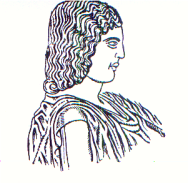 ΓΕΩΠΟΝΙΚΟ  ΠΑΝΕΠΙΣΤΗΜΙΟ  ΑΘΗΝΩΝΣΧΕΔΙΟ ΣΥΜΒΑΣΗΣΑνάδειξη αναδόχου ΓΙΑ ΤΗΝ ΠΑΡΟΧΗ ΥΠΗΡΕΣΙΩΝ ΥΓΕΙΑΣ -ΙΑΤΡΟΣ ΕΡΓΑΣΙΑΣ ΓΙΑ ΤΙΣ ΑΝΑΓΚΕΣ ΤΟΥ ΓΕΩΠΟΝΙΚΟΥ ΠΑΝΕΠΙΣΤΗΜΙΟΥ ΑΘΗΝΩΝ ΓΙΑ ΕΝΑ (1) ΕΤΟΣΣτην Αθήνα σήμερα την …………… 2019οι παρακάτω συμβαλλόμενοι, αφ’ ενός μεν του Ν.Π.Δ.Δ με την επωνυμία «ΓΕΩΠΟΝΙΚΟ ΠΑΝΕΠΙΣΤΗΜΙΟ ΑΘΗΝΩΝ», (καλούμενο εφ’ εξής Γ.Π.Α.), το οποίο εδρεύει στην Αθήνα (Ιερά Οδός 75, 11855, Αθήνα) με ΑΦΜ: 090042651 και Δ.Ο.Υ.: ΣΤ’ ΑΘΗΝΩΝ, νόμιμα εκπροσωπούμενο από τον  Πρύτανη, Καθηγητή κ. Σπυρίδωνα Κίντζιο, και αφετέρου της εταιρείας με την επωνυμία ………………………………….  και το διακριτικό τίτλο ………………………. με ΑΦΜ …………….. της Δ.Ο.Υ. …………………. (στο εξής καλούμενη «ανάδοχος») που εδρεύει ……………… (οδός ………………………., Τ.Κ. ………….) και εκπροσωπείται νόμιμα για την πρώτη υπογραφή της παρούσας από τον/την………………………………., κάτοικο ……………, οδός ……………, με ΑΔΤ ……………..,και αφού έλαβαν υπόψη:Την αρ. 731/21.10.2019 (ΑΔΑ: 6ΤΡΚ46Ψ8Ζ6-ΟΥΣ) απόφαση του Ειδικού Ταμείου του Γ.Π.Α. περί α) έγκρισης της σκοπιμότητας και δαπάνης δέκα τριών χιλιάδων (13.000,00€) συμπεριλαμβανομένου Φ.Π.Α. 24% για τη διενέργεια συνοπτικού διαγωνισμού με κριτήριο κατακύρωσης την πλέον συμφέρουσα από οικονομική άποψη προσφορά, βάσει τιμής προ ΦΠΑ ανά Πανεπιστημιακή Μονάδα για την παροχή υπηρεσιών Ιατρού Εργασίας στις κτιριακές εγκαταστάσεις του Γεωπονικού Πανεπιστημίου Αθηνών (Αθήνα, Αλίαρτο Βοιωτίας, Καρπενήσι, Θήβα, Άμφισσα) για ένα (1) έτος και β) ανάληψης υποχρέωσης για τα οικονομικά έτη 2019 – 2020, (Κ.Α.Ε. 0429αΑ «Λοιπές αμοιβές φυσικών προσώπων που εκτελούν ειδικές υπηρεσίες» του Τακτικού Προϋπολογισμού του Ιδρύματος.Τον συνολικό προϋπολογισμό του έργου που ανέρχεται σε € 10.483,17 πλέον Φ.Π.Α. 24% (€2.516,13) ήτοι τελικής αξίας 13.000,00€ # (δεκατριών χιλιάδων ευρώ) Ο προϋπολογισμός θα βαρύνει τις πιστώσεις του Τακτικού Προϋπολογισμού 2019 του Γεωπονικού Πανεπιστημίου Αθηνών και τον Κ.Α.Ε. 0429αΤην από … ΧΧ/ΧΧ.ΧΧ.ΧΧΧΧ …. προσφορά της εταιρείας ΧΧ/ΧΧ.ΧΧ.ΧΧΧΧ ., της οποίας οι πίνακες τεχνικής προσφοράς και οικονομικής προσφοράς αποτελούν αναπόσπαστο μέρος της παρούσας Σύμβασης.Την υπ’ αριθ.   ΧΧ/ΧΧ.ΧΧ.ΧΧΧΧ Απόφαση του Ειδικού Ταμείου του Γεωπονικού Πανεπιστημίου Αθηνών (Συνεδρία ΧΧΧ/ΧΧ.ΧΧ.ΧΧΧΧ) (ΑΔΑ: ΧΧΧΧΧΧΧΧ), με την οποία ενέκρινε την κατακύρωση, σε βάρος των πιστώσεων του  Τακτικού Προϋπολογισμού 2019 του Γεωπονικού Πανεπιστημίου Αθηνών (ΚΑΕ 0429α)  συμφώνησαν και έκαναν αμοιβαία αποδεκτά τα εξής :Άρθρο 1: ΑΝΤΙΚΕΙΜΕΝΟ ΤΗΣ ΣΥΜΒΑΣΗΣ1.1. Με την παρούσα το «Πανεπιστήμιο» αναθέτει στον «ανάδοχο» την υλοποίηση ΓΙΑ ΤΗΝ ΠΑΡΟΧΗ ΥΠΗΡΕΣΙΩΝ ΥΓΕΙΑΣ -ΙΑΤΡΟΣ ΕΡΓΑΣΙΑΣ ΓΙΑ ΤΙΣ ΑΝΑΓΚΕΣ ΤΟΥ ΓΕΩΠΟΝΙΚΟΥ ΠΑΝΕΠΙΣΤΗΜΙΟΥ ΑΘΗΝΩΝ ΓΙΑ ΕΝΑ (1) ΕΤΟΣ σύμφωνα με τους όρους της διακήρυξης και όπως περιγράφεται αναλυτικά στην τεχνική και την οικονομική προσφορά του αναδόχου.Το κόστος της υπηρεσίας ανέρχεται στο ποσό των ευρώ:  # € --------------- # (--------------------, ευρώ) χωρίς τον Φ.Π.Α. και # € ----------------- # (--------------------------, ευρώ) συμπεριλαμβανομένου του Φ.Π.Α. (24%). Τα επιμέρους στοιχεία του κόστους της σύμβασης, οι κρατήσεις και οι λοιπές οικονομικές επιβαρύνσεις της, καθώς επίσης ο τρόπος πληρωμής και τα λοιπά στοιχεία και όροι, περιγράφονται στην παρούσα σύμβαση που υπογράφεται με τον ανάδοχο.Άρθρο 2: ΕΚΤΕΛΕΣΗ ΣΥΜΒΑΣΗΣ - ΧΡΟΝΟΣ ΠΑΡΑΔΟΣΗΣ- ΠΑΡΑΛΑΒΗΑ. ΕΚΤΕΛΕΣΗ ΤΗΣ ΣΥΜΒΑΣΗΣΗ σύμβαση θεωρείται ότι εκτελέστηκε όταν:α) Παραδόθηκαν όλες οι παρεχόμενες υπηρεσίεςβ) Έγινε αποπληρωμή του συμβατικού ποσού, αφού προηγουμένως επιβλήθηκαν τυχόν κυρώσεις ή εκπτώσειςγ) Εκπληρώθηκαν οι τυχόν λοιπές συμβατικές υποχρεώσεις και από τα δύο συμβαλλόμενα μέρη και αποδεσμεύθηκαν οι σχετικές εγγυήσεις κατά τα προβλεπόμενα από τη σύμβασηΒ. ΧΡΟΝΟΣ ΠΑΡΑΔΟΣΗΣ - ΠΑΡΑΛΑΒΗ1. Ο ανάδοχος θα εκτελεί όλες τις συμβατικές του υποχρεώσεις αρχής γενομένης από την ημερομηνία υπογραφής της σύμβασης σύμφωνα με τους όρους, ρήτρες και προϋποθέσεις της διακήρυξης με αριθμ. πρωτ. 11057/9.12.2019. Οι προδιαγραφές των παρεχόμενων υπηρεσιών θα είναι πάντα σύμφωνα με την προσφορά του αναδόχου κατά την ημέρα διενέργειας του διαγωνισμού, η οποία κρίθηκε και η πλέον συμφέρουσα για το Ίδρυμα.2. H παράδοση των υπηρεσιών θα γίνεται τμηματικά και ανάλογα με τις οδηγίες του Πανεπιστημίου. Τα έξοδα μεταφοράς βαρύνουν αποκλειστικά και μόνο τον Ανάδοχο. Το Πανεπιστήμιο απαλλάσσεται από κάθε ευθύνη και υποχρέωση, για αποζημίωση από τυχόν ατύχημα ή από κάθε άλλη αιτία, κατά την μεταφορά του Αναδόχου. Η ποσοτική και ποιοτική παραλαβή των υπηρεσιών θα γίνει από Επιτροπή παρακολούθησης και παραλαβής του Ιδρύματος.4. Κατά την παραλαβή των υπηρεσιών διενεργείται ποιοτικός και ποσοτικός έλεγχος και σύμφωνα με τα οριζόμενα στο Κεφάλαιο 6 της παρούσας διακήρυξης.Μετά το πέρας των ελέγχων η Επιτροπή παρακολούθησης και παραλαβής του Ιδρύματος θα συντάξει οριστικό πρωτόκολλο παραλαβής (ή απόρριψης) των υπηρεσιών. Άρθρο 3: ΤΙΜΕΣ – ΠΛΗΡΩΜΗ3.1. Η τιμή πλέον του αναλογούντος Φ.Π.Α. προσδιορίζεται στην οικονομική προσφορά του αναδόχου. Η τιμή παραμένει σταθερή για όλη τη διάρκεια του παρόντος και δεν μεταβάλλεται. 3.2. Η τιμή περιλαμβάνει όλα τα έξοδα και δαπάνες του αναδόχου, περιλαμβανομένων ενδεικτικά μεταφορικών εξόδων, οδοιπορικών, κ.λπ.. Με την εξόφληση της τιμής εξαντλείται κάθε υποχρέωση του Ιδρύματος (Γ.Π.Α.) έναντι του αναδόχου και ο τελευταίος ουδεμία απαίτηση έχει ή διατηρεί κατά του Ιδρύματος.3.3. Η πληρωμή του αναδόχου γίνεται μετά την ποσοτική και ποιοτική παραλαβή των συμβατικών εργασιών.3.4. Για την αποπληρωμή του συμβατικού ποσού, ο ανάδοχος  εκδίδει τιμολόγιο και εξοφλείται μετά την έκδοση χρηματικού εντάλματος, σε βάρος των πιστώσεων του  Τακτικού Προϋπολογισμού 2019 του Γεωπονικού Πανεπιστημίου Αθηνών (ΚΑΕ 0429α)    3.5. Το Γ.Π.Α. δεν ευθύνεται για τυχόν καθυστέρηση πληρωμής του αναδόχου, ούτε και για την καταβολή των αντίστοιχων τόκων, σε περίπτωση που η εν λόγω καθυστέρηση οφείλεται σε έλλειψη των σχετικών πιστώσεων, για την οποία το Γ.Π.Α. δεν ευθύνεται.Άρθρο 4: ΕΓΓΥΗΣΗ – ΕΥΘΥΝΗ4.1. O ανάδοχος ρητώς αναλαμβάνει την υποχρέωση και εγγυάται ότι η προσφορά του θα είναι πλήρης, δηλαδή θα προσφέρει το σύνολο των συμβατικών εργασιών της υπηρεσίας.4.2. Σε περίπτωση καθυστέρησης από τον Ανάδοχο εκπλήρωσης του συνόλου ή μέρους των υποχρεώσεών του για οποιοδήποτε λόγο οφειλόμενο σε δική του υπαιτιότητα, επιβάλλονται εκτός των προβλεπόμενων κατά περίπτωση κυρώσεων, τα πρόστιμα του Ν. 4412/2016.Άρθρο 5: ΕΦΑΡΜΟΣΤEΕΣ ΔΙΑΤΑΞΕΙΣ – ΔΙΚΑΙΟΔΟΣΙΑ5.1. Ο ανάδοχος του έργου και η Αναθέτουσα Αρχή θα προσπαθούν να ρυθμίζουν φιλικά κάθε διαφορά, που τυχόν θα προκύψει στις μεταξύ τους σχέσεις κατά τη διάρκεια της ισχύος της σύμβασης.5.2. Αρμόδια δικαστήρια για κάθε διαφορά που θα προκύψει από το παρόν και συμπεριλαμβανομένων διαφορών περί την ισχύ, ερμηνεία ή εκτέλεση αυτού είναι τα δικαστήρια των Αθηνών, εφαρμοστέο δίκαιο είναι πάντοτε το Ελληνικό και ειδικότερα σύμφωνα με τις διατάξεις του ν. 4412/2016.Άρθρο 6: ΔΙΑΡΚΕΙΑ - ΛΥΣΗ – ΚΑΤΑΓΓΕΛΙΑ 6.1 Η παρούσα σύμβαση διαρκεί από την ημερομηνία υπογραφής της και μέχρι ένα (1) έτος αλλά  και την παροχή και παραλαβή και των τελευταίων παρεχόμενων υπηρεσιών, καθώς και την τελική εξόφληση του αναδόχου. 6.2. Το Πανεπιστήμιο έχει το δικαίωμα της μονομερούς λύσης της σύμβασης, σύμφωνα με το άρθρο 133 του ν. 4412/2016. Ο ανάδοχος δεν μπορεί να αξιώσει καμιά αποζημίωση. Εάν λυθεί μονομερώς η σύμβαση από μέρους του Πανεπιστημίου κάθε δικαίωμα που έχει παραχωρηθεί από τον ανάδοχο υπέρ τρίτου θεωρείται, ότι δεν υπάρχει ως προς το Πανεπιστήμιο.6.3. Σε περίπτωση που το ένα συμβαλλόμενο μέρος παραβεί οποιαδήποτε υποχρέωσή του που αναφέρεται στην παρούσα, που όλες θεωρούνται ουσιώδεις, το άλλο συμβαλλόμενο μέρος δικαιούται να καταγγείλει αζημίως γι' αυτό οποτεδήποτε την παρούσα, και επιπλέον να απαιτήσει από τον αντισυμβαλλόμενό του την πλήρη αποκατάσταση οποιασδήποτε επελθούσας ζημίας του.Άρθρο 7: ΥΠΟΧΡΕΩΣΕΙΣ ΑΝΑΔΟΧΟΥ7.1. Ο ανάδοχος είναι υποχρεωμένος να καταβάλλει τους νόμιμους φόρους, τέλη (Δημοσίου ή Δήμων), δικαιώματα, εισφορές, κρατήσεις και γενικά οποιεσδήποτε επιβαρύνσεις υπέρ του Δημοσίου η οποιουδήποτε τρίτου.7.2. Ο Ανάδοχος έχει την υποχρέωση για την απαρέγκλιτη τήρηση των διατάξεων της εργατικής νομοθεσίας, δηλαδή, καταβολή των νόμιμων αποδοχών, οι οποίες σε καμία περίπτωση δεν μπορεί να είναι κατώτερες των προβλεπόμενων από την οικεία (κλαδική) ΣΣΕ, τήρηση του νόμιμου ωραρίου, ασφαλιστική κάλυψη, όροι υγιεινής και ασφάλειας των εργαζομένων κ.λ.π. Σε περίπτωση δε που διαπιστωθεί παράβαση του ανωτέρω όρου θα καταγγέλλεται η σύμβαση με την ανάδοχο Εταιρεία.7.3. Κατά την εκτέλεση της σύμβασης, ο Ανάδοχος έχει την υποχρέωση τηρεί τις υποχρεώσεις του στους τομείς του περιβαλλοντικού, κοινωνικοασφαλιστικού και εργατικού δικαίου, που έχουν θεσπισθεί με το δίκαιο της Ένωσης, το Εθνικό δίκαιο, συλλογικές συμβάσεις ή διεθνείς διατάξεις περιβαλλοντικού, κοινωνικοασφαλιστικού και εργατικού δικαίου, οι οποίες απαριθμούνται στο Παράρτημα Χ του Προσαρτήματος Α΄ του ν. 4412/2016.7.4. Ο Ανάδοχος έχει την υποχρέωση να εφαρμόζει τις διατάξεις της εργατικής νομοθεσίας και της νομοθεσίας περί υγείας και ασφάλειας των εργαζομένων και πρόληψης του επαγγελματικού κινδύνου.Άρθρο 7: ΥΠΟΚΑΤΑΣΤΑΣΗ – ΕΚΧΩΡΗΣΗ7.1. Τα συμβαλλόμενα μέρη δεν δικαιούνται να υποκατασταθούν από τρίτο φυσικό ή νομικό πρόσωπο εν όλο ή εν μέρει στα δικαιώματα ή υποχρεώσεις τους που απορρέουν από την παρούσα, ούτε επιτρέπεται από οποιονδήποτε των συμβαλλομένων η εκχώρηση μέρους ή όλης της παρούσης (νοούμενης ως μέρους και της εκτέλεσης μίας παραγγελίας ή μέρους παραγγελίας), χωρίς τη γραπτή έγκριση του αντισυμβαλλόμενου.Άρθρο 8.  ΑΝΩΤΕΡΑ ΒΙΑ8.1. Τα συμβαλλόμενα μέρη δεν ευθύνονται για τη μη εκπλήρωση των συμβατικών τους υποχρεώσεων, στο μέτρο που η αδυναμία εκπλήρωσης οφείλεται σε περιστατικά ανωτέρας βίας.8.2. Η απόδειξη της ανωτέρας βίας βαρύνει αυτόν που την επικαλείται.    Άρθρο 9. ΠΟΙΝΙΚΕΣ ΡΗΤΡΕΣ – ΕΚΠΤΩΣΕΙΣΣε περίπτωση παράβασης οποιουδήποτε όρου της σύμβασης που όλοι θεωρούνται ουσιώδεις το Ειδικό Ταμείο του Γ.Π.Α. μπορεί να κηρύξει έκπτωτο τον ανάδοχο χωρίς καμία απαίτηση από κείνον.Κυρώσεις για εκπρόθεσμη παράδοση των υπηρεσιών επιβάλλονται σύμφωνα με το άρθρο 207 του ν. 4412/2016.Για τη κήρυξη του αναδόχου εκπτώτου εφαρμόζονται οι διατάξεις του άρθρου 203 του ν. 4412/2016.Άρθρο 10. ΤΡΟΠΟΠΟΙΗΣΗ ΤΗΣ ΣΥΜΒΑΣΗΣΗ σύμβαση μπορεί να τροποποιηθεί, αν συμφωνήσουν γι’ αυτό τα συμβαλλόμενα μέρη. Οποιαδήποτε όμως, τροποποίηση των όρων της παρούσας σύμβασης δύναται να γίνει μόνο εγγράφως και θα υπογράφεται και από τους δύο συμβαλλομένους, αποκλειόμενης ρητά οποιασδήποτε τροποποίησης με προφορική συμφωνία.Άρθρο 11. ΛΟΙΠΟΙ ΟΡΟΙ•	Η υπογραφή της σύμβασης, συνεπάγεται αυτόματα και την πλήρη και ανεπιφύλακτη αποδοχή από το διαγωνιζόμενο όλων των όρων της διακήρυξης (τεχνικών, οικονομικών κ.τ.λ., των Παραρτημάτων και Υποδειγμάτων αυτής) καθώς και των διατάξεων περί υπηρεσιών του Δημοσίου του ν. 4412/2016 (ΦΕΚ 147/τ. Α΄/08-08-2016), και όλων των υπολοίπων διατάξεων που αναφέρονται στην διακήρυξη και στην παρούσα σύμβαση.•	Ο ανάδοχος είναι υποχρεωμένος να καταβάλλει τους νόμιμους φόρους, τέλη (Δημοσίου ή Δήμων), δικαιώματα, εισφορές, κρατήσεις και γενικά οποιεσδήποτε επιβαρύνσεις υπέρ του Δημοσίου η οποιουδήποτε τρίτου.•	Ο Ανάδοχος έχει την υποχρέωση για την απαρέγκλιτη τήρηση των διατάξεων της εργατικής νομοθεσίας, δηλαδή, καταβολή των νόμιμων αποδοχών, οι οποίες σε καμία περίπτωση δεν μπορεί να είναι κατώτερες των προβλεπόμενων από την οικεία (κλαδική) ΣΣΕ, τήρηση του νόμιμου ωραρίου, ασφαλιστική κάλυψη, όροι υγιεινής και ασφάλειας των εργαζομένων κ.λ.π. Σε περίπτωση δε που διαπιστωθεί παράβαση του ανωτέρω όρου θα καταγγέλλεται η σύμβαση με την ανάδοχο Εταιρεία.•	Κατά την εκτέλεση της σύμβασης, ο Ανάδοχος έχει την υποχρέωση να τηρεί τις υποχρεώσεις του στους τομείς του περιβαλλοντικού, κοινωνικοασφαλιστικού και εργατικού δικαίου, που έχουν θεσπισθεί με το δίκαιο της Ένωσης, το Εθνικό δίκαιο, συλλογικές συμβάσεις ή διεθνείς διατάξεις περιβαλλοντικού, κοινωνικοασφαλιστικού και εργατικού δικαίου, οι οποίες απαριθμούνται στο Παράρτημα Χ του Προσαρτήματος Α΄ του ν. 4412/2016.•	Ο Ανάδοχος έχει την υποχρέωση να εφαρμόζει τις διατάξεις της εργατικής νομοθεσίας και της νομοθεσίας περί υγείας και ασφάλειας των εργαζομένων και πρόληψης του επαγγελματικού κινδύνου.•	Εάν διαπιστωθούν υπερτιμολογήσεις κατά τον έλεγχο των τιμολογίων, ο ανάδοχος θα κηρυχθεί έκπτωτος με απόφαση του αρμοδίου για την διοίκηση του φορέα οργάνου του Γ.Π.Α.•	Ο ανάδοχος δηλώνει ανεπιφύλακτα ότι αποδέχεται όλους τους όρους που αναφέρονται στην παρούσα σύμβαση καθώς και σε όλα τα σχετικά και συνημμένα εδώ έγγραφα του διαγωνισμού, των οποίων όλων ανεξαιρέτως έλαβε γνώση και με τα οποία συμφωνεί.Ο ανάδοχος δηλώνει ρητά ότι αναλαμβάνει εξ ολοκλήρου όλες τις υποχρεώσεις που απορρέουν από τη σύμβαση. Φέρει δε εις ολόκληρο και απεριορίστως την ευθύνη για την επίτευξη του συμβατικού σκοπού μετά των παρεπομένων αυτού υποχρεώσεων. Κατά τον αυτό τρόπο εγγυάται την εκτέλεση της υπό ανάθεση υπηρεσίας, σύμφωνα με τους όρους της σύμβασης και της διακήρυξης και επιβαρύνεται με τις ενδεχόμενες κυρώσεις ή εκπτώσεις.Τέλος και τα δύο συμβαλλόμενα μέρη επαναλαμβάνουν τη δήλωση ότι αποδέχονται όλους τους παραπάνω όρους και συμφωνίες ανεπιφύλακτα, θεωρούν τη σύμβαση έγκυρη και ισχυρή.Το παρόν συντάχθηκε σε τρία (3) αντίτυπα, τα οποία αφού υπογράφτηκαν ως ακολούθως, κάθε συμβαλλόμενο μέρος έλαβε από ένα, ενώ το τρίτο θα παραμείνει στο αρχείο του Ιδρύματος (Γ.Π.Α.) . Κατά τα λοιπά ισχύουν και τα στοιχεία που αναφέρονται στην 11057/9.12.2019 διακήρυξη η οποία αποτελεί αναπόσπαστο κομμάτι της παρούσας σύμβασης καθώς και στις προσφορές (τεχνική και οικονομική) της αναδόχου εταιρείας.ΤΑ ΣΥΜΒΑΛΛΟΜΕΝΑ ΜΕΡΗΟ ΑΝΑΔΟΧΟΣ                                                     Ο ΠΡΥΤΑΝΗΣ ΠΑΡΑΡΤΗΜΑ VII – ΤΟΠΟΣ ΠΑΡΟΧΗΣ ΥΠΗΡΕΣΙΩΝΕπωνυμίαΓεωπονικό Πανεπιστήμιο ΑθηνώνΤαχυδρομική διεύθυνσηΙερά Οδός 75ΠόληΑθήναΤαχυδρομικός Κωδικός118 55ΧώραΕλλάδαΤηλέφωνο210 529 4979, 4881Φαξ210 529 4906Ηλεκτρονικό Ταχυδρομείοdioikisi@aua.grΑρμόδιος για πληροφορίεςΠαναγιώτα ΣούνταΓενική Διεύθυνση στο διαδίκτυο (URL)www.aua.grΥπηρεσίες/έτοςΠοσό σε € προ ΦΠΑΠοσό ΦΠΑ 24% σε €Σύνολο Π/Υ σε € με ΦΠΑΙατρός Εργασίας/20192.822,58677,423.500,00Ιατρός Εργασίας/20207.661,291.838,719.500,00Σύνολο για 1 έτος10.483,872.516,1313.000,00Περιγραφή ΥπηρεσίαςΚωδικός CPVΟνομασία CPVΙατρός Εργασίας71317200-5Υπηρεσίες υγείας και ασφάλειαςΑριθμός εργαζομένωνΚατηγορία βάσει επικινδυνότηταςΒΏρες απασχόλησης/εργαζόμενο (συντελεστής)Κατηγορία βάσει επικινδυνότητας ΓΏρες απασχόλησης/εργαζόμενο (συντελεστής)ΔΕΠ, ΕΔΙΠ, ΕΤΕΠ, Διοικητικό και εργατοτεχνικό προσωπικό (μόνιμοι και ΙΔΑΧ υπάλληλοι)443291152-0,60,4Ώρες ετήσιας απασχόλησης-17662Πανεπιστημιακή Μονάδα Αριθμός εργαζομένων & απαιτούμενες ετήσιες ώρες απασχόλησης Ιατρού Εργασίας/ κατηγορία επικινδυνότηταςΑριθμός εργαζομένων & απαιτούμενες ετήσιες ώρες απασχόλησης Ιατρού Εργασίας/ κατηγορία επικινδυνότηταςΠροϋπολογισμός σε € προ ΦΠΑΠΟΣΟ Φ.Π.Α. μεσυντ/στή 24%Προϋπολογισμόςσε € με ΦΠΑ (54,622€/ώρα)Κατ. ΒΚατ.ΓΠροϋπολογισμός σε € προ ΦΠΑΠΟΣΟ Φ.Π.Α. μεσυντ/στή 24%Προϋπολογισμόςσε € με ΦΠΑ (54,622€/ώρα)ΑΘΗΝΩΝ/403274/165129/529.558,852.294,1211.852,97ΑΛΙΑΡΤΟΥ ΒΟΙΩΤΙΑΣ/33/2-88,1021,14109,24ΘΗΒΑΣ/12-12/5220,2552,86273,11ΚΑΡΠΕΝΗΣΙ/1514/91/1440,50105,72546,22ΑΜΦΙΣΣΑ/10-10/4176,2042,29218,49Σύνολο/έτος291/176152/6210.483,902.516,1313.000,00Αριθμός εργαζομένωνΚατηγορία βάσει επικινδυνότηταςΒΏρες απασχόλησης/εργαζόμενο (συντελεστής)Κατηγορία βάσει επικινδυνότητας ΓΏρες απασχόλησης/εργαζόμενο (συντελεστής)ΔΕΠ, ΕΔΙΠ, ΕΤΕΠ, Διοικητικό και εργατοτεχνικό προσωπικό (μόνιμοι και ΙΔΑΧ υπάλληλοι)443291152-0,60,4Ώρες ετήσιας απασχόλησης-17662Πανεπιστημιακή ΜονάδαΣύνολοΕργαζομένων/ κατηγορία επικινδυνότηταςΣύνολοΕργαζομένων/ κατηγορία επικινδυνότηταςΑπαιτούμενες  ετήσιες ώρες  εκάστης Πανεπιστημιακής μονάδαςΑπαιτούμενες  ετήσιες ώρες  εκάστης Πανεπιστημιακής μονάδαςΑπαιτούμενες  ετήσιες ώρες  εκάστης Πανεπιστημιακής μονάδαςΑπαιτούμενη Κατανομή ωρώνΙατρού Εργασίας(ΙΕ)ΑΠΟΔΟΧΗΙατρού Εργασίας(ΙΕ)ΒΓΒΓΣύνολοΑθηνών2741291655221718h/μήνα & 19h τον 12ο μήνα.Αλίαρτου Βοιωτίας3-2-21h/εξάμηνοΘήβας-12-552,5h/εξάμηνοΚαρπενησίου14191105h/εξάμηνοΆμφισσας-10-442h/εξάμηνοΒ.1. ΣΥΜΒΟΥΛΕΥΤΙΚΕΣ ΑΡΜΟΔΙΟΤΗΤΕΣ ΙΑΤΡΟΥ ΕΡΓΑΣΙΑΣΑποδοχήΟ γιατρός εργασίας παρέχει υποδείξεις και συμβουλές στον εργοδότη, στους εργαζόμενους και στους εκπροσώπους τους, γραπτά ή προφορικά, σχετικά με τα μέτρα που πρέπει να λαμβάνονται για τη σωματική και ψυχική υγεία των εργαζομένων. Ο γιατρός εργασίας καταχωρεί τις γραπτές υποδείξεις στο ειδικό βιβλίο του άρθρου 14 του ν.3850/10. Ο εργοδότης έχει υποχρέωση να λαμβάνει γνώση ενυπογράφως τωνυποδείξεων που καταχωρούνται σ’ αυτό το βιβλίο.Ο γιατρός εργασίας συμβουλεύει σε θέματα σχεδιασμού, προγραμματισμού, τροποποίησης της παραγωγικής διαδικασίας, κατασκευής και συντήρησης εγκαταστάσεων, σύμφωνα με τους κανόνες υγείας και ασφάλειας των εργαζομένων.Ο γιατρός εργασίας συμβουλεύει σε θέματα λήψης μέτρων προστασίας κατά την εισαγωγή και χρήση υλών και προμήθειας μέσων εξοπλισμού.Ο γιατρός εργασίας συμβουλεύει σε θέματα φυσιολογίας και ψυχολογίας της εργασίας, εργονομίας και υγιεινής της εργασίας, της διευθέτησης και διαμόρφωσης των θέσεων και του περιβάλλοντος της εργασίας και της οργάνωσης της παραγωγικής διαδικασίας.Ο γιατρός εργασίας συμβουλεύει σε θέματα οργάνωσης υπηρεσίας παροχής πρώτων βοηθειών.Ο γιατρός εργασίας συμβουλεύει σε θέματα αρχικής τοποθέτησης και αλλαγής θέσης εργασίας για λόγους υγείας, προσωρινά ή μόνιμα, καθώς και ένταξης ή επανένταξης μειονεκτούντων ατόμων στην παραγωγική διαδικασία, ακόμα και με υπόδειξη αναμό-ρφωσης της θέσης εργασίας.Ο γιατρός εργασίας δεν επιτρέπεται να χρησιμοποιείται για να επαληθεύει το δικαιολογημένο ή μη, λόγω νόσου, απουσίας εργαζομένου.Β.2. ΕΠΙΒΛΕΨΗ ΥΓΕΙΑΣ ΕΡΓΑΖΟΜΕΝΩΝ:Ο γιατρός εργασίας προβαίνει σε ιατρικό έλεγχο των εργαζομένων σχετικό με τη θέση εργασίας τους, μετά την πρόσληψή τους ή την αλλαγή θέσης εργασίας, καθώς και σε περιοδικό ιατρικό έλεγχο κατά την κρίση του επιθεωρητή εργασίας, ύστερα από αίτημα της επιτροπής υγιεινής και ασφάλειας των εργαζομένων, όταν αυτό δεν ορίζεται από το νόμο. Μεριμνά για τη διενέργεια ιατρικών εξετάσεων και μετρήσεων παραγόντων του εργασιακού περιβάλλοντος σε εφαρμογή των διατάξεων που ισχύουν κάθε φορά. Εκτιμά την καταλληλόλητα των εργαζομένων για τη συγκεκριμένη εργασία, αξιολογεί και καταχωρεί τα αποτελέσματα των εξετάσεων, εκδίδει βεβαίωση των παραπάνω εκτιμήσεων και την κοινοποιεί στον εργοδότη. Το περιεχόμενο της βεβαίωσης πρέπει να εξασφαλίζει το ιατρικό απόρρητο υπέρ του εργαζομένου και μπορεί να ελεγχθεί από τους υγειονομικούς επιθεωρητές του Υπουργείου Εργασίας και Κοινωνικής Ασφάλισης, για τηνκατοχύρωση του εργαζομένου και του εργοδότη.Επιβλέπει την εφαρμογή των μέτρων προστασίας της υγείας των εργαζομένων και πρόληψης των ατυχημάτων. Για το σκοπό αυτό:α. Επιθεωρεί τακτικά τις θέσεις εργασίας και αναφέρει οποιαδήποτε παράλειψη, προτείνει μέτρα αντιμετώπισης των παραλείψεων και επιβλέπει την εφαρμογή τους.β. Επεξηγεί την αναγκαιότητα της σωστής χρήσης των ατομικών μέσων προστασίας.γ. Ερευνά τις αιτίες των ασθενειών που οφείλονται στην εργασία, αναλύει και αξιολογεί τα αποτελέσματα των ερευνών και προτείνει μέτρα για την πρόληψη των ασθενειών αυτών.δ. Επιβλέπει τη συμμόρφωση των εργαζομένων στους κανόνες υγείας και ασφάλειας των εργαζομένων, ενημερώνει τους εργαζόμενους για τους κινδύνους που προέρχονται από την εργασία τους, καθώς και για τους τρόπους πρόληψής τους.ε. Παρέχει επείγουσα θεραπεία σε περίπτωση ατυχήματος ή αιφνίδιας νόσου. Εκτελεί προγράμματα εμβολιασμού των εργαζομένων με εντολή της αρμόδιας διεύθυνσηςυγιεινής της νομαρχίας όπου εδρεύει η επιχείρηση.Ο γιατρός εργασίας έχει υποχρέωση να τηρεί το ιατρικό και επιχειρησιακό απόρρητο.Ο γιατρός εργασίας αναγγέλλει μέσω της επιχείρησης στην επιθεώρηση εργασίας, ασθέ-νειες των εργαζόμενων που οφείλονται στην εργασία.Ο γιατρός εργασίας πρέπει να ενημερώνεται από τον εργοδότη και τους εργαζόμενους για οποιοδήποτε παράγοντα στο χώρο εργασίας που έχει επίπτωση στην υγεία.Η επίβλεψη της υγείας των εργαζομένων στον τόπο εργασίας δεν μπορεί να συνεπάγεται οικονομική επιβάρυνση γι’ αυτούς και πρέπει να γίνεται κατά τη διάρκεια των ωρών εργασίας τους.Ο γιατρός εργασίας έχει, κατά την άσκηση του έργου του, ηθική ανεξαρτησία απέναντι στον εργοδότη και τους εργαζόμενους. Τυχόν διαφωνία του με τον εργοδότη, για θέματα της αρμοδιότητάς του, δεν μπορεί να αποτελέσει λόγο καταγγελίας της σύμβασης. Σεκάθε περίπτωση η απόλυση του γιατρού εργασίας πρέπει να είναι αιτιολογημένη.Ο γιατρός εργασίας στο πλαίσιο των υποχρεώσεων του και των υποχρεώσεων του εργοδότη, σύμφωνα με τις κείμενες διατάξεις, εφόσον η επιχείρηση δε διαθέτει την κατάλληλη υποδομή, έχει υποχρέωση να παραπέμπει τους εργαζόμενους για συγκεκριμένες συμπληρωματικές ιατρικές εξετάσεις. Οι εξετάσεις αυτές διενεργούνται σε ΕΞ.Υ.Π.Π. ή σε κατάλληλες υπηρεσίες του ιδιωτικού τομέα ή σε προσδιοριζόμενες από τους Υπουργούς Εργασίας και Κοινωνικής Ασφάλισης και Υγείας και Κοινωνικής Αλληλεγγύης αρμόδιες μονάδες των ασφαλιστικών οργανισμών ή του Εθνικού  Συστήματος Υγείας (Ε.Σ.Υ.) Στη συνέχεια ο γιατρός εργασίας λαμβάνει γνώση τωναποτελεσμάτων των παραπάνω εξετάσεων και τα αξιολογεί.Για κάθε εργαζόμενο, ο γιατρός εργασίας της επιχείρησης τηρεί σχετικό ιατρικό φάκελο. Επιπλέον καθιερώνεται και περιλαμβάνεται στον ιατρικό φάκελο, ατομικό βιβλιάριο επαγγελματικού κινδύνου, όπου αναγράφονται τα αποτελέσματα των ιατρικών και εργαστηριακών εξετάσεων, κάθε φορά που εργαζόμενος υποβάλλεται σε αντίστοιχες εξετάσεις. Δικαιούνται να λαμβάνουν γνώση του φακέλου και του ατομικού βιβλιαρίου του εργαζόμενου οι υγειονομικοί επιθεωρητές της αρμόδιας Επιθεώρησης Εργασίας και οι γιατροί του ασφαλιστικού οργανισμού στον οποίο ανήκει ο εργαζόμενος, καθώς και ο ίδιος ο εργαζόμενος. Σε κάθε περίπτωση παύσης της σχέσης εργασίας, το βιβλιάριοπαραδίδεται στον εργαζόμενο που αφορά.Απαγορεύεται  η  αναγραφή  και  επεξεργασία  στο  ατομικό  βιβλιάριο  επαγγελματικούκινδύνου του εργαζόμενου, στοιχείων ή δεδομένων άλλων πέραν των αποτελεσμάτων τωνιατρικών και εργαστηριακών εξετάσεων στις οποίες αυτός υποβάλλεται κάθε φορά, σύμφωνα με τη διάταξη της παραγράφου 9, άρθρο 18, Ν.3850/2010. Επιπλέον ιατρικά δεδομένα επιτρέπεται να συλλέγουν, με επιμέλεια του ίδιου του εργαζόμενου, προκειμένου να αποτελέσουν αντικείμενο επεξεργασίας, μόνο εφόσον αυτό είναι απολύτως απαραίτητο: α) για την αξιολόγηση της καταλληλότητας του για μια συγκεκριμένη θέση ή εργασία, β) για την εκπλήρωση των υποχρεώσεων του εργοδότη για την υγεία και την ασφάλεια των εργαζομένων και γ) για τη θεμελίωση των δικαιωμάτωντου εργαζόμενου και αντίστοιχη απόδοση κοινωνικών παροχών.Όσοι αναγράφουν ή συλλέγουν ή επεξεργάζονται στοιχεία ή δεδομένα κατά παράβαση της παρ. 10 άρθρο 18, Ν.3850/2010 τιμωρούνται με τις διοικητικές και ποινικές κυρώσεις που προβλέπονται στις διατάξεις των άρθ. 21 και 22 του Ν. 2472/1997 «Προστασία του ατόμου από την επεξεργασία δεδομένων προσωπικού χαρακτήρα» αντίστοιχα. Σεπερίπτωση περιουσιακής ή ηθικής βλάβης εφαρμόζεται το άρθ. 23 του Ν. 2472/1997. Πίνακας Γ: ΣΥΝΕΡΓΑΣΙΑ ΙΑΤΡΟΥ ΕΡΓΑΣΙΑΣ ΚΑΙ ΤΕΧΝΙΚΟΥ ΑΣΦΑΛΕΙΑΣ  Πίνακας Γ: ΣΥΝΕΡΓΑΣΙΑ ΙΑΤΡΟΥ ΕΡΓΑΣΙΑΣ ΚΑΙ ΤΕΧΝΙΚΟΥ ΑΣΦΑΛΕΙΑΣ ΣΥΝΕΡΓΑΣΙΑ ΙΑΤΡΟΥ ΕΡΓΑΣΙΑΣ ΚΑΙ ΤΕΧΝΙΚΟΥ ΑΣΦΑΛΕΙΑΣΣΥΝΕΡΓΑΣΙΑ ΙΑΤΡΟΥ ΕΡΓΑΣΙΑΣ ΚΑΙ ΤΕΧΝΙΚΟΥ ΑΣΦΑΛΕΙΑΣΑποδοχήΑποδοχήΟ ιατρός εργασίας υποχρεούται κατά την εκτέλεση του έργου του να συνεργάζεται με τον τεχνικό ασφάλειας, πραγματοποιώντας κοινούς ελέγχους των χώρων εργασίας.Ο ιατρός εργασίας υποχρεούται κατά την εκτέλεση του έργου του να συνεργάζεται με τον τεχνικό ασφάλειας, πραγματοποιώντας κοινούς ελέγχους των χώρων εργασίας.Ο ιατρός εργασίας και ο τεχνικός ασφάλειας οφείλουν κατά την εκτέλεση των καθηκόντων τους, να συνεργάζονται με τον αντιπρόσωπο των εργαζομένων.Ο ιατρός εργασίας και ο τεχνικός ασφάλειας οφείλουν κατά την εκτέλεση των καθηκόντων τους, να συνεργάζονται με τον αντιπρόσωπο των εργαζομένων.Ο ιατρός εργασίας και ο τεχνικός ασφάλειας οφείλουν να παρέχουν συμβουλές σε θέματα υγείας και ασφάλειας των εργαζομένων στον εργοδότη και να ενημερώνουν για κάθε ση-μαντικό σχετικό ζήτημα.Ο ιατρός εργασίας και ο τεχνικός ασφάλειας οφείλουν να παρέχουν συμβουλές σε θέματα υγείας και ασφάλειας των εργαζομένων στον εργοδότη και να ενημερώνουν για κάθε ση-μαντικό σχετικό ζήτημα.Αν ο εργοδότης διαφωνεί με τις γραπτές υποδείξεις και συμβουλές του ιατρού εργασίας και του τεχνικού ασφάλειας, οφείλει να αιτιολογεί τις απόψεις του. Σε περίπτωση δια-φωνίας η διαφορά επιλύεται από τον επιθεωρητή εργασίας και μόνο.Αν ο εργοδότης διαφωνεί με τις γραπτές υποδείξεις και συμβουλές του ιατρού εργασίας και του τεχνικού ασφάλειας, οφείλει να αιτιολογεί τις απόψεις του. Σε περίπτωση δια-φωνίας η διαφορά επιλύεται από τον επιθεωρητή εργασίας και μόνο. Πίνακας Δ: ΑΡΜΟΔΙΟΤΗΤΕΣ ΕΞΩΤΕΡΙΚΗΣ ΥΠΗΡΕΣΙΑΣ ΠΡΟΣΤΑΣΙΑΣ ΚΑΙ ΠΡΟΛΗΨΗΣ (ΕΞ.Υ.Π.Π.) Πίνακας Δ: ΑΡΜΟΔΙΟΤΗΤΕΣ ΕΞΩΤΕΡΙΚΗΣ ΥΠΗΡΕΣΙΑΣ ΠΡΟΣΤΑΣΙΑΣ ΚΑΙ ΠΡΟΛΗΨΗΣ (ΕΞ.Υ.Π.Π.)ΑΡΜΟΔΙΟΤΗΤΕΣ ΕΞΩΤΕΡΙΚΗΣ ΥΠΗΡΕΣΙΑΣ ΠΡΟΣΤΑΣΙΑΣ ΚΑΙ ΠΡΟΛΗΨΗΣ (ΕΞ.Υ.Π.Π.)ΑΡΜΟΔΙΟΤΗΤΕΣ ΕΞΩΤΕΡΙΚΗΣ ΥΠΗΡΕΣΙΑΣ ΠΡΟΣΤΑΣΙΑΣ ΚΑΙ ΠΡΟΛΗΨΗΣ (ΕΞ.Υ.Π.Π.)ΑποδοχήΑποδοχήΟι ΕΞ.Υ.Π.Π. ασκούν τις αρμοδιότητες και έχουν τα δικαιώματα και τις υποχρεώσεις του ιατρού εργασίας, σύμφωνα με τις ισχύουσες διατάξεις.Οι ΕΞ.Υ.Π.Π. ασκούν τις αρμοδιότητες και έχουν τα δικαιώματα και τις υποχρεώσεις του ιατρού εργασίας, σύμφωνα με τις ισχύουσες διατάξεις.Οι ΕΞ.Υ.Π.Π. υποχρεούνται να τηρούν φακέλους για καθεμία επιχείρηση, με την οποία συμβάλλονται. Στους φακέλους καταχωρούνται αντίγραφα κάθε υπόδειξης, έρευνας, μέτρησης ή εξέτασης που σχετίζεται με την επιχείρηση. Οι καταχωρήσεις αυτές πρέπει νακαταγράφονται από την ΕΞ.Υ.Π.Π. και στα βιβλία που υποχρεούται να τηρεί η επιχείρηση.Οι ΕΞ.Υ.Π.Π. υποχρεούνται να τηρούν φακέλους για καθεμία επιχείρηση, με την οποία συμβάλλονται. Στους φακέλους καταχωρούνται αντίγραφα κάθε υπόδειξης, έρευνας, μέτρησης ή εξέτασης που σχετίζεται με την επιχείρηση. Οι καταχωρήσεις αυτές πρέπει νακαταγράφονται από την ΕΞ.Υ.Π.Π. και στα βιβλία που υποχρεούται να τηρεί η επιχείρηση.Οι ΕΞ.Υ.Π.Π. τηρούν αναλυτικά δελτία παρουσίας κάθε ιατρού εργασίας με το χρόνο απασχόλησής τους σε κάθε επιχείρηση, συγκεντρωτικό πίνακα των οποίων υποβάλλουν στην αρμόδια Γενική Διεύθυνση του Υπουργείου Εργασίας και Κοινωνικής Ασφάλισης, το πρώτο δεκαπενθήμερο κάθε εξαμήνου. Επίσης, συντάσσουν ετήσια έκθεση δραστηριοτήτων την οποία υποβάλλουν στην παραπάνω Γενική Διεύθυνση, το πρώτο δίμηνο κάθε έτους.Οι ΕΞ.Υ.Π.Π. τηρούν αναλυτικά δελτία παρουσίας κάθε ιατρού εργασίας με το χρόνο απασχόλησής τους σε κάθε επιχείρηση, συγκεντρωτικό πίνακα των οποίων υποβάλλουν στην αρμόδια Γενική Διεύθυνση του Υπουργείου Εργασίας και Κοινωνικής Ασφάλισης, το πρώτο δεκαπενθήμερο κάθε εξαμήνου. Επίσης, συντάσσουν ετήσια έκθεση δραστηριοτήτων την οποία υποβάλλουν στην παραπάνω Γενική Διεύθυνση, το πρώτο δίμηνο κάθε έτους.Το προσωπικό της ΕΞ.Υ.Π.Π. υποχρεούται να τηρεί το επιχειρησιακό απόρρητο, που αφορά τόσο την ίδια όσο και την επιχείρηση με την οποία συμβάλλεται.Το προσωπικό της ΕΞ.Υ.Π.Π. υποχρεούται να τηρεί το επιχειρησιακό απόρρητο, που αφορά τόσο την ίδια όσο και την επιχείρηση με την οποία συμβάλλεται.Οι ΕΞ.Υ.Π.Π. υποχρεούνται να θέτουν στη διάθεση της αρμόδιας Επιθεώρησης Εργασίας, κάθε στοιχείο που ζητείται, για να αποδείξουν ότι είναι σε θέση να εκπληρώσουν τις υποχρεώσεις που αναλαμβάνουν με βάση τη σύμβαση που υπογράφουν με την επιχείρηση.Οι ΕΞ.Υ.Π.Π. υποχρεούνται να θέτουν στη διάθεση της αρμόδιας Επιθεώρησης Εργασίας, κάθε στοιχείο που ζητείται, για να αποδείξουν ότι είναι σε θέση να εκπληρώσουν τις υποχρεώσεις που αναλαμβάνουν με βάση τη σύμβαση που υπογράφουν με την επιχείρηση.Οι υποχρεώσεις και οι ευθύνες που αναλαμβάνει η ΕΞ.Υ.Π.Π., κατά κανένα τρόπο δε μετα-φέρονται σε εργαζόμενους που απασχολεί.Οι υποχρεώσεις και οι ευθύνες που αναλαμβάνει η ΕΞ.Υ.Π.Π., κατά κανένα τρόπο δε μετα-φέρονται σε εργαζόμενους που απασχολεί.Οι ΕΞ.Υ.Π.Π., προκειμένου να π  αρέχουν τις υπηρεσίες του ιατρού εργασίας, πρέπει να διαθέτουν το αναγκαίο προσωπικό με την απαιτούμενη επιστημονική εξειδίκευση και σε ικανό αριθμό, καθώς επίσης τα απαιτούμενα μέσα ή εξοπλισμό, ώστε να πληρούνται οι προϋποθέσεις της κείμενης νομοθεσίας για το σκοπόαυτό και για καθεμία από τις επιχειρήσεις με τις οποίες συμβάλλονται.Οι ΕΞ.Υ.Π.Π., προκειμένου να π  αρέχουν τις υπηρεσίες του ιατρού εργασίας, πρέπει να διαθέτουν το αναγκαίο προσωπικό με την απαιτούμενη επιστημονική εξειδίκευση και σε ικανό αριθμό, καθώς επίσης τα απαιτούμενα μέσα ή εξοπλισμό, ώστε να πληρούνται οι προϋποθέσεις της κείμενης νομοθεσίας για το σκοπόαυτό και για καθεμία από τις επιχειρήσεις με τις οποίες συμβάλλονται.Όταν οι επιχειρήσεις με τις οποίες συμβάλλονται οι ΕΞ.Υ.Π.Π. δε διαθέτουν τα Όταν οι επιχειρήσεις με τις οποίες συμβάλλονται οι ΕΞ.Υ.Π.Π. δε διαθέτουν τα απαιτούμενα μέσα ή εξοπλισμό για την εκπλήρωση των υποχρεώσεών τους, όπως για διενέργεια μετρήσεων, εξετάσεων κλπ, οι ΕΞ.Υ.Π.Π. μπορούν να διαθέτουν δικά τους μέσαή εξοπλισμό. Στην περίπτωση αυτή γίνεται αναφορά στη σχετική μεταξύ τους σύμβαση.Για την αποτελεσματικότερη εκτέλεση των υπηρεσιών και σε περίπτωση ΕΞΥΠΠ, η συμμετέχουσα εταιρεία υποχρεούται, επί ποινή απόρριψης, να διαθέσει ένα μόνο και συγκεκριμένο άτομο για τα καθήκοντα του ιατρού εργασίας, των οποίων τα στοιχεία (όνομα, βιογραφικό κλπ.) θα πρέπει να κατατεθούν μαζί με την προσφορά.Η ΕΞ.Υ.Π.Π. να εξασφαλίζει την αναγκαία υποστήριξη στους εργοδότες ούτως ώστε αυτοί να μπορούν να ανταποκρίνονται σε όλες τις υποχρεώσεις τους σύμφωνα με τις κείμενες διατάξεις της εθνικής νομοθεσίας για την υγιεινή και ασφάλεια των εργαζομένων.Υπηρεσίες/έτοςΠοσό σε € προ ΦΠΑΠοσό ΦΠΑ 24% σε €Σύνολο Π/Υ σε € με ΦΠΑΙατρός Εργασίας/20192.822,58677,423.500,00Ιατρός Εργασίας/20207.661,291.838,719.500,00Σύνολο για 1 έτος 10.483,872.516,1313.000,00Πανεπιστημιακή Μονάδα Αριθμός εργαζομένων & απαιτούμενες ετήσιες ώρες απασχόλησης Ιατρού Εργασίας/ κατηγορία επικινδυνότηταςΑριθμός εργαζομένων & απαιτούμενες ετήσιες ώρες απασχόλησης Ιατρού Εργασίας/ κατηγορία επικινδυνότηταςΠροϋπολογισμός σε € προ ΦΠΑΠΟΣΟ Φ.Π.Α. μεσυντ/στή 24%Προϋπολογισμόςσε € με ΦΠΑ (54,622€/ώρα)Κατ. ΒΚατ.ΓΠροϋπολογισμός σε € προ ΦΠΑΠΟΣΟ Φ.Π.Α. μεσυντ/στή 24%Προϋπολογισμόςσε € με ΦΠΑ (54,622€/ώρα)ΑΘΗΝΩΝ/403274/165129/529.558,852.294,1211.852,97ΑΛΙΑΡΤΟΥ ΒΟΙΩΤΙΑΣ/33/2-88,1021,14109,24ΘΗΒΑΣ/12-12/5220,2552,86273,11ΚΑΡΠΕΝΗΣΙ/1514/91/1440,50105,72546,22ΑΜΦΙΣΣΑ/10-10/4176,2042,29218,49Σύνολο/έτος291/176152/6210.483,902.516,1313.000,00α/αΣύμβαση (Πελάτης)Σύντομη περιγραφή του έργουΠροϋπολογισμόςΠανεπιστημιακή ΜονάδαΣύνολοΕργαζομένων/ κατηγορία επικινδυνότηταςΣύνολοΕργαζομένων/ κατηγορία επικινδυνότηταςΑπαιτούμενες  ετήσιες ώρες  εκάστης Πανεπιστημιακής μονάδαςΑπαιτούμενες  ετήσιες ώρες  εκάστης Πανεπιστημιακής μονάδαςΑπαιτούμενες  ετήσιες ώρες  εκάστης Πανεπιστημιακής μονάδαςΑπαιτούμενη Κατανομή ωρώνΙατρού Εργασίας(ΙΕ)ΑΠΟΔΟΧΗΙατρού Εργασίας(ΙΕ)ΒΓΒΓΣύνολοΑθηνών2741291655221718h/μήνα & 19h τον 12ο μήνα.Αλίαρτου Βοιωτίας3-2-21h/εξάμηνοΘήβας-12-552,5h/εξάμηνοΚαρπενησίου14191105h/εξάμηνοΆμφισσας-10-442h/εξάμηνοΠανεπιστημιακή ΜονάδαΑπαιτούμενες ώρες(1)Κόστος/ώρα σε € (προ ΦΠΑ)(2)ΦΠΑ 24%ποσό σε €(3)=(2)Χ24%Ωριαίο κόστος σε € με ΦΠΑ(4)=(2)+(3)Συνολικό ετήσιο κόστος με ΦΠΑ(5)=(1)Χ(4)Αθήνα217Αλίαρτος Βοιωτίας2Θήβα5Καρπενήσι10Άμφισσα4Σύνολα238Α/ΑΕΓΚΑΤΑΣΤΑΣΕΙΣ1.ΑΘΗΝΩΝ, ΕΚΑΤΕΡΩΘΕΝ ΤΗΣ ΙΕΡΑΣ ΟΔΟΥ, 118 55, ΑΘΗΝΑ2.ΑΓΡΟΚΤΗΜΑ ΣΤΗΝ ΑΛΙΑΡΤΟ ΒΟΙΩΤΙΑΣ (ΚΩΠΑΪΔΑ)3.ΣΧΟΛΗ ΕΠΙΣΤΗΜΩΝ ΤΩΝ ΦΥΤΩΝ, ΤΜΗΜΑ ΔΑΣΟΛΟΓΙΑΣ & ΔΙΑΧΕΙΡΙΣΗΣ ΦΥΣΙΚΟΥ ΠΕΡΙΒΑΛΛΟΝΤΟΣ, ΔΗΜΟΚΡΑΤΙΑΣ 3, 36100 ΚΑΡΠΕΝΗΣΙ4ΣΧΟΛΗ ΕΦΑΡΜΟΣΜΕΝΩΝ ΟΙΚΟΝΟΜΙΚΩΝ ΚΑΙ ΚΟΙΝΩΝΙΚΩΝ ΕΠΙΣΤΗΜΩΝ, ΤΜΗΜΑ ΔΙΟΙΚΗΣΗΣ ΓΕΩΡΓΙΚΩΝ ΕΠΙΧΕΙΡΗΣΕΩΝ & ΣΥΣΤΗΜΑΤΩΝ ΕΦΟΔΙΑΣΜΟΥ, ΤΑΧ. Δ/ΝΣΗ 1Ο χιλ. Π.Ε.Ο. ΘΗΒΑΣ-ΕΛΕΥΣΙΝΑΣ, 32200, ΘΗΒΑ5ΣΧΟΛΗ ΕΦΑΡΜΟΣΜΕΝΩΝ ΟΙΚΟΝΟΜΙΚΩΝ ΚΑΙ ΚΟΙΝΩΝΙΚΩΝ ΕΠΙΣΤΗΜΩΝ, ΤΜΗΜΑ ΠΕΡΙΦΕΡΕΙΑΚΗΣ & ΟΙΚΟΝΟΜΙΚΗΣ ΑΝΑΠΤΥΞΗΣ, ΝΕΟ ΚΤΙΡΙΟ, ΝΕΑ ΠΟΛΗ, 33100, ΆΜΦΙΣΣΑ